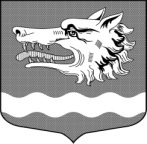 СОВЕТ ДЕПУТАТОВ МУНИЦИПАЛЬНОГО ОБРАЗОВАНИЯРаздольевское сельское поселение муниципального образования                   Приозерский муниципальный район Ленинградской областиРЕШЕНИЕ  24 декабря 2021 года                                                                                          № 144О внесении изменений и дополненийв решение Совета депутатов от 22 декабря 2020 года № 82 «О бюджетеМО Раздольевское сельское поселение МО Приозерский  муниципальный район Ленинградской области на 2021 год и плановый период 2022 и 2023 годов»                 Совет депутатов МО Раздольевское сельское поселение МО Приозерский муниципальный  район Ленинградской области РЕШИЛ:Внести в решение совета депутатов № 82 от 22.12.2020 года «О бюджете МО Раздольевское сельское поселение МО Приозерский муниципальный район Ленинградской области на 2021 год и плановый период 2022 и 2023 годов » следующие изменения и дополнения:        Статья 1. В п.1 число «45874,9» по доходам заменить числом «54592,9», число «46416,4» по расходам заменить числом «54686,4», число «541,5» дефицит бюджета заменить числом «93,5» .       В п.2 число  «16122,4» по доходам на 2022 г. заменить числом «16287,8»,                  число «17082,9» по расходам на 2022 г. заменить числом «17248,3»,                 число  «16193,5» по доходам на 2023 г. заменить числом «25671,2»,                  число «17189,9» по расходам на 2023 г. заменить числом «26667,6». В п. 3 Утвердить источники внутреннего финансирования дефицита бюджета муниципального образования Раздольевское сельское поселение муниципального образования Приозерский муниципальный район Ленинградской области на 2021 год согласно приложению № 1 в новой редакции.  Статья 2. В п.1. Утвердить в пределах общего объема доходов бюджета муниципального образования Раздольевское сельское поселение муниципального образования Приозерский муниципальный район Ленинградской области, установленного статьей 1 настоящего решения,  поступление доходов на 2021 год согласно приложению № 3 в новой редакции. на 2022 и 2023 годы согласно приложению № 4 в новой редакции.        В п.2 число «35 264,0» заменить числом «41 880,0»,                  число «5 360,1» заменить числом «5 525,5»,                  число «5 426,2» заменить числом «14 903,9».Статья  3.   В п.1   Утвердить перечень  и коды главных администраторов доходов бюджета муниципального образования Раздольевское сельское поселение муниципального образования Приозерский муниципальный район Ленинградской области согласно приложению № 5 в новой редакции.       Статья 5. В п.1. Утвердить в пределах общего объема расходов, установленного статьей 1 настоящего решения:распределение бюджетных ассигнований по целевым статьям (муниципальным программам и непрограммным направлениям деятельности), группам и подгруппам видов расходов, разделам и подразделам и видам  классификации расходов бюджетов   на 2021 год – согласно приложению № 8 в новой редакции; на 2022,2023 годы – согласно приложению № 9 в новой редакции.распределение бюджетных ассигнований по разделам, подразделам, целевым статьям (муниципальным программам и непрограммным направлениям деятельности), группам и подгруппам видов расходов, разделам и подразделам и видам  классификации расходов бюджетов   на 2021 год – согласно приложению № 10 в новой редакции; на 2022,2023 годы – согласно приложению № 11 в новой редакцииведомственную структуру расходов бюджета муниципального образования  Раздольевское сельское поселение муниципального образования Приозерский муниципальный район Ленинградской области на 2021 год – согласно приложению № 12 в новой редакции, на 2022,2023 годы – согласно приложению № 13 в новой редакции          В п.5 число «4 224,1» заменить числом «4 941,7».         Статья 6. Число «5 351,3» заменить числом «7 961,0».Статья 7.  В п 1. Установить предельный объем муниципального внутреннего долга муниципального образования Раздольевское сельское поселение муниципального образования Приозерский муниципальный район Ленинградской области в течение 2021 года в сумме 0,0 тыс. рублей, в течение 2022 года в сумме 0,0 тыс. рублей, в течение 2023 года в сумме 0,0 тыс. рублей.В п. 2. Установить верхний предел муниципального долга муниципального образования Раздольевское сельское поселение муниципального образования Приозерский муниципальный район Ленинградской области по муниципальным гарантиям и ранее выданным поручительством муниципального образования Раздольевское сельское поселение муниципального образования Приозерский муниципальный район Ленинградской области- на 1 января 2022 года в сумме 0,0 тыс. рублей, в т. ч. по муниципальным гарантиям и ранее выданным поручительствам на 1 января 2022 года в сумме 0,0 тыс. рублей; - на 1 января 2023 года в сумме 0,0 тыс. рублей, в том числе по муниципальным гарантиям 0,0 тыс. рублей;- на 1 января 2024 года в сумме 0,0 тыс. рублей, в том числе по муниципальным гарантиям 0,0 тыс. рублей.Пункт 3 исключить, Приложение №  16 исключить.Настоящее решение подлежит опубликованию в средствах массовой информации, размещению на официальном сайте Администрации муниципального образования Раздольевское сельское поселение муниципального образования Приозерский муниципальный район Ленинградской области:Решение Совета депутатов вступает в силу со дня его официального опубликования в средствах массовой информации.Контроль за исполнением решения возложить на постоянную комиссию по экономике, бюджету, налогам,  муниципальной собственности. Глава муниципального образованияРаздольевское сельское поселение                                                                А.В. Долгов                                                            Исп.Иванова Н. Н.66-649Разослано: дело-2, КФ-1, прокуратура-1, бух.-1Источники внутреннего финансирования дефицита бюджетамуниципального образования Раздольевское сельское поселение муниципального образования Приозерский муниципальный район Ленинградской области на 2021 годУтверждено Решением Совета депутатов       муниципального образования Раздольевское сельское поселение муниципального образования Приозерский муниципальный район   Ленинградской области от 24 декабря 2021 года №144 Утверждено Решением Совета депутатов       муниципального образования Раздольевское сельское поселение муниципального образования Приозерский муниципальный район   Ленинградской области от 24 декабря 2021 года №144                                                                Приложение № 1КодНаименование2021 годСумматыс. руб.1. Источники внутреннего финансирования.036 01 05 02 01 10 0000 000Изменение остатков средств на счетах по учету средств бюджетов сельских поселений93,5Итого источников внутреннего финансирования93,5Утверждено:                          решением Совета Депутатов муниципального образования Раздольевское сельское поселение  Приозерского муниципального района Ленинградской области                    от    «24» декабря №144 (приложение № 3).Доходы Доходы Доходы муниципального образованиямуниципального образованиямуниципального образованияРаздольевское сельское поселениеПриозерского муниципального районаЛенинградской областиРаздольевское сельское поселениеПриозерского муниципального районаЛенинградской областиРаздольевское сельское поселениеПриозерского муниципального районаЛенинградской областиКод                                        бюджетной классификации Российской ФедерацииНаименование доходаСумма(Тыс.руб.)1 00 00000 00 0000 000ДОХОДЫ12 712,91 01 00000 00 0000 000НАЛОГ НА ПРИБЫЛЬ, ДОХОДЫ1 507,01 01 02000 01 0000 110Налог на доходы физических лиц1 507,01 03 00000 00 0000 000НАЛОГИ НА ТОВАРЫ (РАБОТЫ, УСЛУГИ), РЕАЛИЗУЕМЫЕ НА ТЕРРИТОРИИ РОССИЙСКОЙ ФЕДЕРАЦИИ1 113,31 03 02000 01 0000 110Акцизы по подакцизным товарам (продукции), производимым на территории Российской Федерации1 113,31 06 00000 00 0000 000НАЛОГИ НА ИМУЩЕСТВО9 118,31 06 01000 00 0000 110Налог на имущество физических лиц1 200,01 06 06000 00 0000 110Земельный налог7 918,31 08 00000 00 0000 000ГОСУДАРСТВЕННАЯ ПОШЛИНА6,21 08 04020 01 0000 110Государственная пошлина за совершение нотариальных действий должностными лицами органов местного самоуправления6,21 11 00000 00 0000 000ДОХОДЫ ОТ ИСПОЛЬЗОВАНИЯ ИМУЩЕСТВА, НАХОДЯЩЕГОСЯ В ГОСУДАРСТВЕННОЙ И МУНИЦИПАЛЬНОЙ СОБСТВЕННОСТИ708,11 11 05025 10 0000 120Доходы, получаемые в виде арендной платы, а также средства от продажи права на заключение договоров аренды за земли, находящиеся в собственности сельских поселений (за исключением земельных участков муниципальных бюджетных и автономных учреждений)8,11 11 05075 10 0000 120Доходы от сдачи в аренду имущества, составляющего казну сельских поселений (за исключением земельных участков)450,01 11 09045 10 0000 120Прочие поступления от использования имущества, находящегося в собственности поселений250,01 17 00000 00 0000 000ПРОЧИЕ НЕНАЛОГОВЫЕ ДОХОДЫ260,01 17 05050 10 0000 180Прочие неналоговые доходы бюджетов сельских поселений260,02 00 00000 00 0000 000БЕЗВОЗМЕЗДНЫЕ ПОСТУПЛЕНИЯ41 880,02 02 16001 10 0000 150Дотации бюджетам сельских поселений на выравнивание бюджетной обеспеченности из бюджетов муниципальных районов4 903,42 02 20216 10 0000 150Субсидии бюджетам  сельских поселений на осуществление дорожной деятельности в отношении автомобильных дорог общего пользования, а также капитального ремонта и ремонта дворовых территорий многоквартирных домов, проездов к дворовым территориям многоквартирных домов населенных пунктов683,42 02 25555 10 0000 150Субсидии бюджетам сельских поселений на реализацию программ формирования современной городской среды10 000,02 02 25576 10 0000 150Субсидии бюджетам сельских поселений на обеспечение комплексного развития сельских территорий4 445,02 02 29999 10 0000 150Прочие субсидии бюджетам сельских поселений9 190,62 02 30024 10 0000 150Субвенции бюджетам сельских поселений на выполнение передаваемых полномочий субъектов Российской Федерации3,52 02 35118 10 0000 150Субвенция бюджетам сельских поселений на осуществление полномочий по первичному воинскому учету на территориях, где отсутствуют военные комиссариаты.153,02 02 49999 10 0000150Прочие межбюджетные трансферты, передаваемые бюджетам сельских поселений12 501,1ВСЕГО ДОХОДОВ54 592,9Утверждено:                          решением Совета Депутатов муниципального образования Раздольевское сельское поселение  Приозерского муниципального района Ленинградской области                    от    «24» декабря №144 (приложение № 4).Доходы Доходы Доходы муниципального образованиямуниципального образованиямуниципального образованияРаздольевское сельское поселениеПриозерского муниципального районаЛенинградской областиРаздольевское сельское поселениеПриозерского муниципального районаЛенинградской областиРаздольевское сельское поселениеПриозерского муниципального районаЛенинградской областиКод                                        бюджетной классификации Российской ФедерацииНаименование доходаСумма2022Сумма20231 00 00000 00 0000 000ДОХОДЫ10 762,310 767,31 01 00000 00 0000 000НАЛОГ НА ПРИБЫЛЬ, ДОХОДЫ1 510,01 510,01 01 02000 01 0000 110Налог на доходы физических лиц1 510,01 510,01 03 00000 00 0000 000НАЛОГИ НА ТОВАРЫ (РАБОТЫ, УСЛУГИ), РЕАЛИЗУЕМЫЕ НА ТЕРРИТОРИИ РОССИЙСКОЙ ФЕДЕРАЦИИ759,3759,31 03 02000 01 0000 110Акцизы по подакцизным товарам (продукции), производимым на территории Российской Федерации759,3759,31 06 00000 00 0000 000НАЛОГИ НА ИМУЩЕСТВО7 766,77 771,71 06 01000 00 0000 110Налог на имущество физических лиц710,0715,01 06 06000 00 0000 110Земельный налог7 056,77 056,71 08 00000 00 0000 000ГОСУДАРСТВЕННАЯ ПОШЛИНА10,010,01 08 04020 01 0000 110Государственная пошлина за совершение нотариальных действий должностными лицами органов местного самоуправления10,010,01 11 00000 00 0000 000ДОХОДЫ ОТ ИСПОЛЬЗОВАНИЯ ИМУЩЕСТВА, НАХОДЯЩЕГОСЯ В ГОСУДАРСТВЕННОЙ И МУНИЦИПАЛЬНОЙ СОБСТВЕННОСТИ651,3651,31 11 05025 10 0000 120Доходы, получаемые в виде арендной платы, а также средства от продажи права на заключение договоров аренды за земли, находящиеся в собственности сельских поселений (за исключением земельных участков муниципальных бюджетных и автономных учреждений)1,31,31 11 05075 10 0000 120Доходы от сдачи в аренду имущества, составляющего казну сельских поселений (за исключением земельных участков)300,0300,01 11 09045 10 0000 120Прочие поступления от использования имущества, находящегося в собственности поселений350,0350,01 13 00000 00 0000 000ДОХОДЫ ОТ ОКАЗАНИЯ ПЛАТНЫХ УСЛУГ И КОМПЕНСАЦИИ ЗАТРАТ ГОСУДАРСТВА.10,010,01 13 01995 10 0000 130Прочие доходы от оказания платных услуг (работ) получателями средств бюджетов сельских поселений10,010,01 16 00000 00 0000 000ШТРАФЫ, САНКЦИИ, ВОЗМЕЩЕНИЕ УЩЕРБА5,05,01 16 07090 10 0000 140Иные штрафы, неустойки, пени, уплаченные в соответствии с законом или договором в случае неисполнения или ненадлежащего исполнения обязательств перед муниципальным органом, (муниципальным казенным учреждением) сельского поселения5,05,01 17 00000 00 0000 000ПРОЧИЕ НЕНАЛОГОВЫЕ ДОХОДЫ50,050,01 17 05050 10 0000 180Прочие неналоговые доходы бюджетов сельских поселений50,050,02 00 00000 00 0000 000БЕЗВОЗМЕЗДНЫЕ ПОСТУПЛЕНИЯ5 525,514 903,92 02 16001 10 0000 150Дотации бюджетам сельских поселений на выравнивание бюджетной обеспеченности из бюджетов муниципальных районов5 015,05 134,22 02 20216 10 0000 150Субсидии бюджетам  сельских поселений на осуществление дорожной деятельности в отношении автомобильных дорог общего пользования, а также капитального ремонта и ремонта дворовых территорий многоквартирных домов, проездов к дворовым территориям многоквартирных домов населенных пунктов0,09 477,72 02 29999 10 0000 150Прочие субсидии бюджетам поселений223,40,02 02 30024 10 0000 150Субвенции бюджетам сельских поселений на выполнение передаваемых полномочий субъектов Российской Федерации3,53,52 02 35118 10 0000 150Субвенция бюджетам сельских поселений на осуществление полномочий по первичному воинскому учету на территориях, где отсутствуют военные комиссариаты.153,0153,02 02 49999 10 0000 150Прочие межбюджетные трансферты, передаваемые бюджетам сельских поселений130,6135,5ВСЕГО ДОХОДОВ16 287,825 671,2Приложение № 8Приложение № 8Приложение № 8Приложение № 8Приложение № 8РАСПРЕДЕЛЕНИЕРАСПРЕДЕЛЕНИЕРАСПРЕДЕЛЕНИЕРАСПРЕДЕЛЕНИЕРАСПРЕДЕЛЕНИЕРАСПРЕДЕЛЕНИЕРАСПРЕДЕЛЕНИЕбюджетных ассигнований  по целевым статьям                                                                                                                                              (муниципальным программам) муниципального образования Раздольевское сельское поселение муниципального образования Приозерский муниципальный район Ленинградской области  и непрограммным направлениям деятельности), группам и подгруппам видов расходов, разделам  и подразделам классификации расходов бюджетов  бюджетных ассигнований  по целевым статьям                                                                                                                                              (муниципальным программам) муниципального образования Раздольевское сельское поселение муниципального образования Приозерский муниципальный район Ленинградской области  и непрограммным направлениям деятельности), группам и подгруппам видов расходов, разделам  и подразделам классификации расходов бюджетов  бюджетных ассигнований  по целевым статьям                                                                                                                                              (муниципальным программам) муниципального образования Раздольевское сельское поселение муниципального образования Приозерский муниципальный район Ленинградской области  и непрограммным направлениям деятельности), группам и подгруппам видов расходов, разделам  и подразделам классификации расходов бюджетов  бюджетных ассигнований  по целевым статьям                                                                                                                                              (муниципальным программам) муниципального образования Раздольевское сельское поселение муниципального образования Приозерский муниципальный район Ленинградской области  и непрограммным направлениям деятельности), группам и подгруппам видов расходов, разделам  и подразделам классификации расходов бюджетов  бюджетных ассигнований  по целевым статьям                                                                                                                                              (муниципальным программам) муниципального образования Раздольевское сельское поселение муниципального образования Приозерский муниципальный район Ленинградской области  и непрограммным направлениям деятельности), группам и подгруппам видов расходов, разделам  и подразделам классификации расходов бюджетов  бюджетных ассигнований  по целевым статьям                                                                                                                                              (муниципальным программам) муниципального образования Раздольевское сельское поселение муниципального образования Приозерский муниципальный район Ленинградской области  и непрограммным направлениям деятельности), группам и подгруппам видов расходов, разделам  и подразделам классификации расходов бюджетов  бюджетных ассигнований  по целевым статьям                                                                                                                                              (муниципальным программам) муниципального образования Раздольевское сельское поселение муниципального образования Приозерский муниципальный район Ленинградской области  и непрограммным направлениям деятельности), группам и подгруппам видов расходов, разделам  и подразделам классификации расходов бюджетов  на 2021 годна 2021 годна 2021 годна 2021 годна 2021 годна 2021 годна 2021 годтыс. руб.тыс. руб.Наименование Наименование КЦСРКВРКФСРАссигнования 2021 годАссигнования 2021 годВсегоВсего54 686,454 686,4МУНИЦИПАЛЬНАЯ ПРОГРАММА "РАЗВИТИЕ МУНИЦИПАЛЬНОЙ СЛУЖБЫ В МУНИЦИПАЛЬНОМ ОБРАЗОВАНИИ"МУНИЦИПАЛЬНАЯ ПРОГРАММА "РАЗВИТИЕ МУНИЦИПАЛЬНОЙ СЛУЖБЫ В МУНИЦИПАЛЬНОМ ОБРАЗОВАНИИ"20.0.00.0000066,566,5Основное мероприятие "Научное и методическое обеспечение деятельности органов местного самоуправления"Основное мероприятие "Научное и методическое обеспечение деятельности органов местного самоуправления"20.0.01.0000066,566,5Мероприятия по поддержке развития муниципальной службыМероприятия по поддержке развития муниципальной службы20.0.01.4219066,566,5Закупка товаров, работ и услуг для обеспечения государственных (муниципальных) нуждЗакупка товаров, работ и услуг для обеспечения государственных (муниципальных) нужд20.0.01.4219020066,566,5Иные закупки товаров, работ и услуг для обеспечения государственных (муниципальных) нуждИные закупки товаров, работ и услуг для обеспечения государственных (муниципальных) нужд20.0.01.4219024066,566,5Функционирование Правительства Российской Федерации, высших исполнительных органов государственной власти субъектов Российской Федерации, местных администрацийФункционирование Правительства Российской Федерации, высших исполнительных органов государственной власти субъектов Российской Федерации, местных администраций20.0.01.4219024001.0466,566,5МУНИЦИПАЛЬНАЯ ПРОГРАММА "РАЗВИТИЕ КУЛЬТУРЫ И ФИЗИЧЕСКОЙ КУЛЬТУРЫ В МУНИЦИПАЛЬНОМ ОБРАЗОВАНИИ"МУНИЦИПАЛЬНАЯ ПРОГРАММА "РАЗВИТИЕ КУЛЬТУРЫ И ФИЗИЧЕСКОЙ КУЛЬТУРЫ В МУНИЦИПАЛЬНОМ ОБРАЗОВАНИИ"23.0.00.000009 624,29 624,2Подпрограмма "Организация культурно-досуговой деятельности на территории муниципального образования"Подпрограмма "Организация культурно-досуговой деятельности на территории муниципального образования"23.1.00.000005 803,75 803,7Основное мероприятие "Развитие культурно-досуговой деятельности"Основное мероприятие "Развитие культурно-досуговой деятельности"23.1.01.000004 994,14 994,1Обеспечение деятельности муниципальных казенных учрежденийОбеспечение деятельности муниципальных казенных учреждений23.1.01.220603 369,23 369,2Расходы на выплаты персоналу в целях обеспечения выполнения функций государственными (муниципальными) органами, казенными учреждениями, органами управления государственными внебюджетными фондамиРасходы на выплаты персоналу в целях обеспечения выполнения функций государственными (муниципальными) органами, казенными учреждениями, органами управления государственными внебюджетными фондами23.1.01.220601001 047,81 047,8Расходы на выплаты персоналу казенных учрежденийРасходы на выплаты персоналу казенных учреждений23.1.01.220601101 047,81 047,8КультураКультура23.1.01.2206011008.011 047,81 047,8Закупка товаров, работ и услуг для обеспечения государственных (муниципальных) нуждЗакупка товаров, работ и услуг для обеспечения государственных (муниципальных) нужд23.1.01.220602002 306,02 306,0Иные закупки товаров, работ и услуг для обеспечения государственных (муниципальных) нуждИные закупки товаров, работ и услуг для обеспечения государственных (муниципальных) нужд23.1.01.220602402 306,02 306,0КультураКультура23.1.01.2206024008.012 306,02 306,0Иные бюджетные ассигнованияИные бюджетные ассигнования23.1.01.2206080015,415,4Исполнение судебных актовИсполнение судебных актов23.1.01.220608303,33,3КультураКультура23.1.01.2206083008.013,33,3Уплата налогов, сборов и иных платежейУплата налогов, сборов и иных платежей23.1.01.2206085012,112,1КультураКультура23.1.01.2206085008.0112,112,1Проведение культурно-досуговых мероприятийПроведение культурно-досуговых мероприятий23.1.01.42800141,5141,5Закупка товаров, работ и услуг для обеспечения государственных (муниципальных) нуждЗакупка товаров, работ и услуг для обеспечения государственных (муниципальных) нужд23.1.01.42800200141,5141,5Иные закупки товаров, работ и услуг для обеспечения государственных (муниципальных) нуждИные закупки товаров, работ и услуг для обеспечения государственных (муниципальных) нужд23.1.01.42800240141,5141,5Другие вопросы в области культуры, кинематографииДругие вопросы в области культуры, кинематографии23.1.01.4280024008.04141,5141,5Обеспечение выплат стимулирующего характера работникам муниципальных учреждений культуры Ленинградской областиОбеспечение выплат стимулирующего характера работникам муниципальных учреждений культуры Ленинградской области23.1.01.S0360953,4953,4Расходы на выплаты персоналу в целях обеспечения выполнения функций государственными (муниципальными) органами, казенными учреждениями, органами управления государственными внебюджетными фондамиРасходы на выплаты персоналу в целях обеспечения выполнения функций государственными (муниципальными) органами, казенными учреждениями, органами управления государственными внебюджетными фондами23.1.01.S0360100953,4953,4Расходы на выплаты персоналу казенных учрежденийРасходы на выплаты персоналу казенных учреждений23.1.01.S0360110953,4953,4КультураКультура23.1.01.S036011008.01953,4953,4Поддержка развития общественной инфраструктуры муниципального значенияПоддержка развития общественной инфраструктуры муниципального значения23.1.01.S4840530,0530,0Закупка товаров, работ и услуг для обеспечения государственных (муниципальных) нуждЗакупка товаров, работ и услуг для обеспечения государственных (муниципальных) нужд23.1.01.S4840200530,0530,0Иные закупки товаров, работ и услуг для обеспечения государственных (муниципальных) нуждИные закупки товаров, работ и услуг для обеспечения государственных (муниципальных) нужд23.1.01.S4840240530,0530,0КультураКультура23.1.01.S484024008.01530,0530,0Основное мероприятие "Развитие и модернизация объектов культуры"Основное мероприятие "Развитие и модернизация объектов культуры"23.1.02.00000809,6809,6Мероприятия по формированию доступной среды жизнедеятельности для инвалидов в Ленинградской областиМероприятия по формированию доступной среды жизнедеятельности для инвалидов в Ленинградской области23.1.02.S0930809,6809,6Закупка товаров, работ и услуг для обеспечения государственных (муниципальных) нуждЗакупка товаров, работ и услуг для обеспечения государственных (муниципальных) нужд23.1.02.S0930200809,6809,6Иные закупки товаров, работ и услуг для обеспечения государственных (муниципальных) нуждИные закупки товаров, работ и услуг для обеспечения государственных (муниципальных) нужд23.1.02.S0930240809,6809,6КультураКультура23.1.02.S093024008.01809,6809,6Подпрограмма "Сохранение и развитие народной культуры и самодеятельного творчества"Подпрограмма "Сохранение и развитие народной культуры и самодеятельного творчества"23.2.00.000001 876,21 876,2Основное мероприятие "Поддержка творческих народных коллективов"Основное мероприятие "Поддержка творческих народных коллективов"23.2.01.000001 876,21 876,2Обеспечение деятельности творческих коллективов муниципальных казенных учрежденийОбеспечение деятельности творческих коллективов муниципальных казенных учреждений23.2.01.220601 332,41 332,4Расходы на выплаты персоналу в целях обеспечения выполнения функций государственными (муниципальными) органами, казенными учреждениями, органами управления государственными внебюджетными фондамиРасходы на выплаты персоналу в целях обеспечения выполнения функций государственными (муниципальными) органами, казенными учреждениями, органами управления государственными внебюджетными фондами23.2.01.220601001 332,41 332,4Расходы на выплаты персоналу казенных учрежденийРасходы на выплаты персоналу казенных учреждений23.2.01.220601101 332,41 332,4КультураКультура23.2.01.2206011008.011 332,41 332,4Обеспечение выплат стимулирующего характера работникам муниципальных учреждений культуры Ленинградской областиОбеспечение выплат стимулирующего характера работникам муниципальных учреждений культуры Ленинградской области23.2.01.S0360543,8543,8Расходы на выплаты персоналу в целях обеспечения выполнения функций государственными (муниципальными) органами, казенными учреждениями, органами управления государственными внебюджетными фондамиРасходы на выплаты персоналу в целях обеспечения выполнения функций государственными (муниципальными) органами, казенными учреждениями, органами управления государственными внебюджетными фондами23.2.01.S0360100543,8543,8Расходы на выплаты персоналу казенных учрежденийРасходы на выплаты персоналу казенных учреждений23.2.01.S0360110543,8543,8КультураКультура23.2.01.S036011008.01543,8543,8Подпрограмма "Развитие и модернизация библиотечного дела в муниципальном образовании"Подпрограмма "Развитие и модернизация библиотечного дела в муниципальном образовании"23.3.00.00000555,3555,3Основное мероприятие "Развитие и модернизация библиотек"Основное мероприятие "Развитие и модернизация библиотек"23.3.01.00000555,3555,3Обеспечение деятельности муниципальных казенных учрежденийОбеспечение деятельности муниципальных казенных учреждений23.3.01.22060340,4340,4Расходы на выплаты персоналу в целях обеспечения выполнения функций государственными (муниципальными) органами, казенными учреждениями, органами управления государственными внебюджетными фондамиРасходы на выплаты персоналу в целях обеспечения выполнения функций государственными (муниципальными) органами, казенными учреждениями, органами управления государственными внебюджетными фондами23.3.01.22060100340,4340,4Расходы на выплаты персоналу казенных учрежденийРасходы на выплаты персоналу казенных учреждений23.3.01.22060110340,4340,4КультураКультура23.3.01.2206011008.01340,4340,4Обеспечение выплат стимулирующего характера работникам муниципальных учреждений культуры Ленинградской областиОбеспечение выплат стимулирующего характера работникам муниципальных учреждений культуры Ленинградской области23.3.01.S0360214,9214,9Расходы на выплаты персоналу в целях обеспечения выполнения функций государственными (муниципальными) органами, казенными учреждениями, органами управления государственными внебюджетными фондамиРасходы на выплаты персоналу в целях обеспечения выполнения функций государственными (муниципальными) органами, казенными учреждениями, органами управления государственными внебюджетными фондами23.3.01.S0360100214,9214,9Расходы на выплаты персоналу казенных учрежденийРасходы на выплаты персоналу казенных учреждений23.3.01.S0360110214,9214,9КультураКультура23.3.01.S036011008.01214,9214,9Подпрограмма "Развитие физической культуры в муниципальном образовании"Подпрограмма "Развитие физической культуры в муниципальном образовании"23.4.00.000001 389,01 389,0Основное мероприятие "Организация и проведение официальных физкультурных мероприятий среди населения"Основное мероприятие "Организация и проведение официальных физкультурных мероприятий среди населения"23.4.01.000001 389,01 389,0Обеспечение деятельности муниципальных казенных учрежденийОбеспечение деятельности муниципальных казенных учреждений23.4.01.220601 389,01 389,0Расходы на выплаты персоналу в целях обеспечения выполнения функций государственными (муниципальными) органами, казенными учреждениями, органами управления государственными внебюджетными фондамиРасходы на выплаты персоналу в целях обеспечения выполнения функций государственными (муниципальными) органами, казенными учреждениями, органами управления государственными внебюджетными фондами23.4.01.220601001 358,91 358,9Расходы на выплаты персоналу казенных учрежденийРасходы на выплаты персоналу казенных учреждений23.4.01.220601101 358,91 358,9Физическая культураФизическая культура23.4.01.2206011011.011 358,91 358,9Закупка товаров, работ и услуг для обеспечения государственных (муниципальных) нуждЗакупка товаров, работ и услуг для обеспечения государственных (муниципальных) нужд23.4.01.2206020030,130,1Иные закупки товаров, работ и услуг для обеспечения государственных (муниципальных) нуждИные закупки товаров, работ и услуг для обеспечения государственных (муниципальных) нужд23.4.01.2206024030,130,1Физическая культураФизическая культура23.4.01.2206024011.0130,130,1МУНИЦИПАЛЬНАЯ ПРОГРАММА "ОБЕСПЕЧЕНИЕ КАЧЕСТВЕННЫМ ЖИЛЬЕМ ГРАЖДАН НА ТЕРРИТОРИИ МУНИЦИПАЛЬНОГО ОБРАЗОВАНИЯ"МУНИЦИПАЛЬНАЯ ПРОГРАММА "ОБЕСПЕЧЕНИЕ КАЧЕСТВЕННЫМ ЖИЛЬЕМ ГРАЖДАН НА ТЕРРИТОРИИ МУНИЦИПАЛЬНОГО ОБРАЗОВАНИЯ"24.0.00.00000268,2268,2Подпрограмма "Развитие инженерной и социальной инфраструктуры в районах массовой жилой застройки"Подпрограмма "Развитие инженерной и социальной инфраструктуры в районах массовой жилой застройки"24.2.00.00000268,2268,2Основное мероприятие "Создание инженерной и транспортной инфраструктуры на земельных участках, предоставленных бесплатно членам многодетных семей, молодым специалистам, членам молодых семей"Основное мероприятие "Создание инженерной и транспортной инфраструктуры на земельных участках, предоставленных бесплатно членам многодетных семей, молодым специалистам, членам молодых семей"24.2.01.00000268,2268,2Обеспечение мероприятий по строительству и содержанию инженерной и транспортной инфраструктуры на земельных участках, предоставленных членам многодетных семей, молодым специалистам, членам молодых семейОбеспечение мероприятий по строительству и содержанию инженерной и транспортной инфраструктуры на земельных участках, предоставленных членам многодетных семей, молодым специалистам, членам молодых семей24.2.01.42430268,2268,2Иные бюджетные ассигнованияИные бюджетные ассигнования24.2.01.42430800268,2268,2Исполнение судебных актовИсполнение судебных актов24.2.01.42430830268,2268,2Другие вопросы в области национальной экономикиДругие вопросы в области национальной экономики24.2.01.4243083004.12268,2268,2МУНИЦИПАЛЬНАЯ ПРОГРАММА "ОБЕСПЕЧЕНИЕ УСТОЙЧИВОГО ФУНКЦИОНИРОВАНИЯ И РАЗВИТИЯ КОММУНАЛЬНОЙ И ИНЖЕНЕРНОЙ ИНФРАСТРУКТУРЫ И ПОВЫШЕНИЕ ЭНЕРГОЭФФЕКТИВНОСТИ В МУНИЦИПАЛЬНОМ ОБРАЗОВАНИИ"МУНИЦИПАЛЬНАЯ ПРОГРАММА "ОБЕСПЕЧЕНИЕ УСТОЙЧИВОГО ФУНКЦИОНИРОВАНИЯ И РАЗВИТИЯ КОММУНАЛЬНОЙ И ИНЖЕНЕРНОЙ ИНФРАСТРУКТУРЫ И ПОВЫШЕНИЕ ЭНЕРГОЭФФЕКТИВНОСТИ В МУНИЦИПАЛЬНОМ ОБРАЗОВАНИИ"25.0.00.000007 837,17 837,1Подпрограмма "Энергосбережение и повышение энергетической эффективности"Подпрограмма "Энергосбережение и повышение энергетической эффективности"25.1.00.000005 041,85 041,8Основное мероприятие "Повышение надежности и энергетической эффективности в коммунальных системах"Основное мероприятие "Повышение надежности и энергетической эффективности в коммунальных системах"25.1.01.000005 041,85 041,8Мероприятия по повышению надежности и энергетической эффективности в системах теплоснабженияМероприятия по повышению надежности и энергетической эффективности в системах теплоснабжения25.1.01.4246051,651,6Закупка товаров, работ и услуг для обеспечения государственных (муниципальных) нуждЗакупка товаров, работ и услуг для обеспечения государственных (муниципальных) нужд25.1.01.4246020051,651,6Иные закупки товаров, работ и услуг для обеспечения государственных (муниципальных) нуждИные закупки товаров, работ и услуг для обеспечения государственных (муниципальных) нужд25.1.01.4246024051,651,6Коммунальное хозяйствоКоммунальное хозяйство25.1.01.4246024005.0251,651,6Мероприятия по повышению надежности и энергетической эффективности в системах водоснабженияМероприятия по повышению надежности и энергетической эффективности в системах водоснабжения25.1.01.42470100,0100,0Закупка товаров, работ и услуг для обеспечения государственных (муниципальных) нуждЗакупка товаров, работ и услуг для обеспечения государственных (муниципальных) нужд25.1.01.42470200100,0100,0Иные закупки товаров, работ и услуг для обеспечения государственных (муниципальных) нуждИные закупки товаров, работ и услуг для обеспечения государственных (муниципальных) нужд25.1.01.42470240100,0100,0Коммунальное хозяйствоКоммунальное хозяйство25.1.01.4247024005.02100,0100,0Реализация мероприятий по обеспечению устойчивого функционирования объектов теплоснабжения на территории Ленинградской областиРеализация мероприятий по обеспечению устойчивого функционирования объектов теплоснабжения на территории Ленинградской области25.1.01.S01601 684,71 684,7Закупка товаров, работ и услуг для обеспечения государственных (муниципальных) нуждЗакупка товаров, работ и услуг для обеспечения государственных (муниципальных) нужд25.1.01.S01602001 684,71 684,7Иные закупки товаров, работ и услуг для обеспечения государственных (муниципальных) нуждИные закупки товаров, работ и услуг для обеспечения государственных (муниципальных) нужд25.1.01.S01602401 684,71 684,7Коммунальное хозяйствоКоммунальное хозяйство25.1.01.S016024005.021 684,71 684,7Реализация мероприятий по повышению надежности и энергетической эффективности в системах теплоснабженияРеализация мероприятий по повышению надежности и энергетической эффективности в системах теплоснабжения25.1.01.S01803 205,53 205,5Закупка товаров, работ и услуг для обеспечения государственных (муниципальных) нуждЗакупка товаров, работ и услуг для обеспечения государственных (муниципальных) нужд25.1.01.S01802003 205,53 205,5Иные закупки товаров, работ и услуг для обеспечения государственных (муниципальных) нуждИные закупки товаров, работ и услуг для обеспечения государственных (муниципальных) нужд25.1.01.S01802403 205,53 205,5Коммунальное хозяйствоКоммунальное хозяйство25.1.01.S018024005.023 205,53 205,5Подпрограмма "Газификация муниципального образования"Подпрограмма "Газификация муниципального образования"25.2.00.00000379,4379,4Основное мероприятие "Организация газоснабжения"Основное мероприятие "Организация газоснабжения"25.2.01.00000379,4379,4Мероприятия по газификацииМероприятия по газификации25.2.01.42480379,4379,4Закупка товаров, работ и услуг для обеспечения государственных (муниципальных) нуждЗакупка товаров, работ и услуг для обеспечения государственных (муниципальных) нужд25.2.01.42480200379,4379,4Иные закупки товаров, работ и услуг для обеспечения государственных (муниципальных) нуждИные закупки товаров, работ и услуг для обеспечения государственных (муниципальных) нужд25.2.01.42480240379,4379,4Коммунальное хозяйствоКоммунальное хозяйство25.2.01.4248024005.02379,4379,4Подпрограмма "Поддержка преобразований в жилищно-коммунальной сфере на территории муниципального образования в целях обеспечения бытового обслуживания населения, отвечающего стандартам качества бытового обслуживания"Подпрограмма "Поддержка преобразований в жилищно-коммунальной сфере на территории муниципального образования в целях обеспечения бытового обслуживания населения, отвечающего стандартам качества бытового обслуживания"25.4.00.000002 415,92 415,9Основное мероприятие "Обеспечение бытового обслуживание населения"Основное мероприятие "Обеспечение бытового обслуживание населения"25.4.01.000002 415,92 415,9Субсидии юридическим лицам, оказывающим жилищно-коммунальные услуги, на компенсацию части затрат при оказании услуг по тарифам не обеспечивающим возмещение издержекСубсидии юридическим лицам, оказывающим жилищно-коммунальные услуги, на компенсацию части затрат при оказании услуг по тарифам не обеспечивающим возмещение издержек25.4.01.460102 415,92 415,9Иные бюджетные ассигнованияИные бюджетные ассигнования25.4.01.460108002 415,92 415,9Субсидии юридическим лицам (кроме некоммерческих организаций), индивидуальным предпринимателям, физическим лицам - производителям товаров, работ, услугСубсидии юридическим лицам (кроме некоммерческих организаций), индивидуальным предпринимателям, физическим лицам - производителям товаров, работ, услуг25.4.01.460108102 415,92 415,9Коммунальное хозяйствоКоммунальное хозяйство25.4.01.4601081005.022 415,92 415,9МУНИЦИПАЛЬНАЯ ПРОГРАММА "БЛАГОУСТРОЙСТВО ТЕРРИТОРИИ МУНИЦИПАЛЬНОГО ОБРАЗОВАНИЯ"МУНИЦИПАЛЬНАЯ ПРОГРАММА "БЛАГОУСТРОЙСТВО ТЕРРИТОРИИ МУНИЦИПАЛЬНОГО ОБРАЗОВАНИЯ"26.0.00.0000010 035,210 035,2Основное мероприятие "Совершенствование системы благоустройства и санитарного содержания поселения"Основное мероприятие "Совершенствование системы благоустройства и санитарного содержания поселения"26.0.01.000008 765,18 765,1Уличное освещениеУличное освещение26.0.01.42510922,5922,5Закупка товаров, работ и услуг для обеспечения государственных (муниципальных) нуждЗакупка товаров, работ и услуг для обеспечения государственных (муниципальных) нужд26.0.01.42510200922,5922,5Иные закупки товаров, работ и услуг для обеспечения государственных (муниципальных) нуждИные закупки товаров, работ и услуг для обеспечения государственных (муниципальных) нужд26.0.01.42510240922,5922,5БлагоустройствоБлагоустройство26.0.01.4251024005.03922,5922,5Прочие мероприятия по благоустройствуПрочие мероприятия по благоустройству26.0.01.425301 562,11 562,1Закупка товаров, работ и услуг для обеспечения государственных (муниципальных) нуждЗакупка товаров, работ и услуг для обеспечения государственных (муниципальных) нужд26.0.01.425302001 562,11 562,1Иные закупки товаров, работ и услуг для обеспечения государственных (муниципальных) нуждИные закупки товаров, работ и услуг для обеспечения государственных (муниципальных) нужд26.0.01.425302401 562,11 562,1БлагоустройствоБлагоустройство26.0.01.4253024005.031 562,11 562,1Обеспечение комплексного развития сельских территорийОбеспечение комплексного развития сельских территорий26.0.01.L57602 789,12 789,1Закупка товаров, работ и услуг для обеспечения государственных (муниципальных) нуждЗакупка товаров, работ и услуг для обеспечения государственных (муниципальных) нужд26.0.01.L57602002 789,12 789,1Иные закупки товаров, работ и услуг для обеспечения государственных (муниципальных) нуждИные закупки товаров, работ и услуг для обеспечения государственных (муниципальных) нужд26.0.01.L57602402 789,12 789,1БлагоустройствоБлагоустройство26.0.01.L576024005.032 789,12 789,1Обеспечение устойчивого развития сельских территорийОбеспечение устойчивого развития сельских территорий26.0.01.S56703 491,43 491,4Закупка товаров, работ и услуг для обеспечения государственных (муниципальных) нуждЗакупка товаров, работ и услуг для обеспечения государственных (муниципальных) нужд26.0.01.S56702003 491,43 491,4Иные закупки товаров, работ и услуг для обеспечения государственных (муниципальных) нуждИные закупки товаров, работ и услуг для обеспечения государственных (муниципальных) нужд26.0.01.S56702403 491,43 491,4БлагоустройствоБлагоустройство26.0.01.S567024005.033 491,43 491,4Основное мероприятие "Охрана окружающей среды"Основное мероприятие "Охрана окружающей среды"26.0.02.000001 270,11 270,1Мероприятия по созданию мест (площадок) накопления твердых коммунальных отходовМероприятия по созданию мест (площадок) накопления твердых коммунальных отходов26.0.02.S4790310,1310,1Закупка товаров, работ и услуг для обеспечения государственных (муниципальных) нуждЗакупка товаров, работ и услуг для обеспечения государственных (муниципальных) нужд26.0.02.S4790200310,1310,1Иные закупки товаров, работ и услуг для обеспечения государственных (муниципальных) нуждИные закупки товаров, работ и услуг для обеспечения государственных (муниципальных) нужд26.0.02.S4790240310,1310,1Коммунальное хозяйствоКоммунальное хозяйство26.0.02.S479024005.02310,1310,1Ликвидация несанкционированных свалокЛиквидация несанкционированных свалок26.0.02.S4880960,0960,0Закупка товаров, работ и услуг для обеспечения государственных (муниципальных) нуждЗакупка товаров, работ и услуг для обеспечения государственных (муниципальных) нужд26.0.02.S4880200960,0960,0Иные закупки товаров, работ и услуг для обеспечения государственных (муниципальных) нуждИные закупки товаров, работ и услуг для обеспечения государственных (муниципальных) нужд26.0.02.S4880240960,0960,0Другие вопросы в области охраны окружающей средыДругие вопросы в области охраны окружающей среды26.0.02.S488024006.05960,0960,0МУНИЦИПАЛЬНАЯ ПРОГРАММА "РАЗВИТИЕ АВТОМОБИЛЬНЫХ ДОРОГ МУНИЦИПАЛЬНОГО ОБРАЗОВАНИЯ"МУНИЦИПАЛЬНАЯ ПРОГРАММА "РАЗВИТИЕ АВТОМОБИЛЬНЫХ ДОРОГ МУНИЦИПАЛЬНОГО ОБРАЗОВАНИЯ"28.0.00.000003 215,53 215,5Основное мероприятие "Содержание автомобильных дорог"Основное мероприятие "Содержание автомобильных дорог"28.0.01.00000283,9283,9Мероприятия по содержанию автомобильных дорогМероприятия по содержанию автомобильных дорог28.0.01.42260283,9283,9Закупка товаров, работ и услуг для обеспечения государственных (муниципальных) нуждЗакупка товаров, работ и услуг для обеспечения государственных (муниципальных) нужд28.0.01.42260200283,9283,9Иные закупки товаров, работ и услуг для обеспечения государственных (муниципальных) нуждИные закупки товаров, работ и услуг для обеспечения государственных (муниципальных) нужд28.0.01.42260240283,9283,9Дорожное хозяйство (дорожные фонды)Дорожное хозяйство (дорожные фонды)28.0.01.4226024004.09283,9283,9Основное мероприятие "Капитальный ремонт и ремонт автомобильных дорог общего пользования и дворовых территорий"Основное мероприятие "Капитальный ремонт и ремонт автомобильных дорог общего пользования и дворовых территорий"28.0.02.000002 931,62 931,6Мероприятия по капитальному ремонту и ремонту автомобильных дорогМероприятия по капитальному ремонту и ремонту автомобильных дорог28.0.02.422701 889,41 889,4Закупка товаров, работ и услуг для обеспечения государственных (муниципальных) нуждЗакупка товаров, работ и услуг для обеспечения государственных (муниципальных) нужд28.0.02.422702001 889,41 889,4Иные закупки товаров, работ и услуг для обеспечения государственных (муниципальных) нуждИные закупки товаров, работ и услуг для обеспечения государственных (муниципальных) нужд28.0.02.422702401 889,41 889,4Дорожное хозяйство (дорожные фонды)Дорожное хозяйство (дорожные фонды)28.0.02.4227024004.091 889,41 889,4Капитальный ремонт и ремонт автомобильных дорог общего пользования местного значенияКапитальный ремонт и ремонт автомобильных дорог общего пользования местного значения28.0.02.S01401 042,21 042,2Закупка товаров, работ и услуг для обеспечения государственных (муниципальных) нуждЗакупка товаров, работ и услуг для обеспечения государственных (муниципальных) нужд28.0.02.S01402001 042,21 042,2Иные закупки товаров, работ и услуг для обеспечения государственных (муниципальных) нуждИные закупки товаров, работ и услуг для обеспечения государственных (муниципальных) нужд28.0.02.S01402401 042,21 042,2Дорожное хозяйство (дорожные фонды)Дорожное хозяйство (дорожные фонды)28.0.02.S014024004.091 042,21 042,2ОБЕСПЕЧЕНИЕ ДЕЯТЕЛЬНОСТИ ОРГАНОВ МЕСТНОГО САМОУПРАВЛЕНИЯ И НЕПРОГРАМНЫЕ РАСХОДЫОБЕСПЕЧЕНИЕ ДЕЯТЕЛЬНОСТИ ОРГАНОВ МЕСТНОГО САМОУПРАВЛЕНИЯ И НЕПРОГРАМНЫЕ РАСХОДЫ29.0.00.000009 960,19 960,1Обеспечение деятельности администрации муниципального образованияОбеспечение деятельности администрации муниципального образования29.2.00.000008 285,28 285,2Непрограммные расходыНепрограммные расходы29.2.01.000008 285,28 285,2Обеспечение деятельности муниципальных служащих администрации муниципальных образованийОбеспечение деятельности муниципальных служащих администрации муниципальных образований29.2.01.220106 398,06 398,0Расходы на выплаты персоналу в целях обеспечения выполнения функций государственными (муниципальными) органами, казенными учреждениями, органами управления государственными внебюджетными фондамиРасходы на выплаты персоналу в целях обеспечения выполнения функций государственными (муниципальными) органами, казенными учреждениями, органами управления государственными внебюджетными фондами29.2.01.220101004 366,94 366,9Расходы на выплаты персоналу государственных (муниципальных) органовРасходы на выплаты персоналу государственных (муниципальных) органов29.2.01.220101204 366,94 366,9Функционирование Правительства Российской Федерации, высших исполнительных органов государственной власти субъектов Российской Федерации, местных администрацийФункционирование Правительства Российской Федерации, высших исполнительных органов государственной власти субъектов Российской Федерации, местных администраций29.2.01.2201012001.044 366,94 366,9Закупка товаров, работ и услуг для обеспечения государственных (муниципальных) нуждЗакупка товаров, работ и услуг для обеспечения государственных (муниципальных) нужд29.2.01.220102001 861,91 861,9Иные закупки товаров, работ и услуг для обеспечения государственных (муниципальных) нуждИные закупки товаров, работ и услуг для обеспечения государственных (муниципальных) нужд29.2.01.220102401 861,91 861,9Функционирование Правительства Российской Федерации, высших исполнительных органов государственной власти субъектов Российской Федерации, местных администрацийФункционирование Правительства Российской Федерации, высших исполнительных органов государственной власти субъектов Российской Федерации, местных администраций29.2.01.2201024001.041 861,91 861,9Иные бюджетные ассигнованияИные бюджетные ассигнования29.2.01.22010800169,2169,2Исполнение судебных актовИсполнение судебных актов29.2.01.22010830116,1116,1Функционирование Правительства Российской Федерации, высших исполнительных органов государственной власти субъектов Российской Федерации, местных администрацийФункционирование Правительства Российской Федерации, высших исполнительных органов государственной власти субъектов Российской Федерации, местных администраций29.2.01.2201083001.04116,1116,1Уплата налогов, сборов и иных платежейУплата налогов, сборов и иных платежей29.2.01.2201085053,153,1Функционирование Правительства Российской Федерации, высших исполнительных органов государственной власти субъектов Российской Федерации, местных администрацийФункционирование Правительства Российской Федерации, высших исполнительных органов государственной власти субъектов Российской Федерации, местных администраций29.2.01.2201085001.0453,153,1Обеспечение деятельности немуниципальных служащих администрации муниципальных образованийОбеспечение деятельности немуниципальных служащих администрации муниципальных образований29.2.01.22020581,3581,3Расходы на выплаты персоналу в целях обеспечения выполнения функций государственными (муниципальными) органами, казенными учреждениями, органами управления государственными внебюджетными фондамиРасходы на выплаты персоналу в целях обеспечения выполнения функций государственными (муниципальными) органами, казенными учреждениями, органами управления государственными внебюджетными фондами29.2.01.22020100581,3581,3Расходы на выплаты персоналу государственных (муниципальных) органовРасходы на выплаты персоналу государственных (муниципальных) органов29.2.01.22020120581,3581,3Функционирование Правительства Российской Федерации, высших исполнительных органов государственной власти субъектов Российской Федерации, местных администрацийФункционирование Правительства Российской Федерации, высших исполнительных органов государственной власти субъектов Российской Федерации, местных администраций29.2.01.2202012001.04581,3581,3Обеспечение деятельности Главы администрации муниципальных образованийОбеспечение деятельности Главы администрации муниципальных образований29.2.01.22040695,0695,0Расходы на выплаты персоналу в целях обеспечения выполнения функций государственными (муниципальными) органами, казенными учреждениями, органами управления государственными внебюджетными фондамиРасходы на выплаты персоналу в целях обеспечения выполнения функций государственными (муниципальными) органами, казенными учреждениями, органами управления государственными внебюджетными фондами29.2.01.22040100695,0695,0Расходы на выплаты персоналу государственных (муниципальных) органовРасходы на выплаты персоналу государственных (муниципальных) органов29.2.01.22040120695,0695,0Функционирование Правительства Российской Федерации, высших исполнительных органов государственной власти субъектов Российской Федерации, местных администрацийФункционирование Правительства Российской Федерации, высших исполнительных органов государственной власти субъектов Российской Федерации, местных администраций29.2.01.2204012001.04695,0695,0Иные межбюджетные трансферты на исполнение полномочий поселений контрольно-счетного органа муниципальных образованийИные межбюджетные трансферты на исполнение полномочий поселений контрольно-счетного органа муниципальных образований29.2.01.6251021,521,5Межбюджетные трансфертыМежбюджетные трансферты29.2.01.6251050021,521,5Иные межбюджетные трансфертыИные межбюджетные трансферты29.2.01.6251054021,521,5Обеспечение деятельности финансовых, налоговых и таможенных органов и органов финансового (финансово-бюджетного) надзораОбеспечение деятельности финансовых, налоговых и таможенных органов и органов финансового (финансово-бюджетного) надзора29.2.01.6251054001.0621,521,5Иные межбюджетные трансферты на исполнение полномочий по кассовому обслуживанию бюджетов поселенийИные межбюджетные трансферты на исполнение полномочий по кассовому обслуживанию бюджетов поселений29.2.01.62520458,0458,0Межбюджетные трансфертыМежбюджетные трансферты29.2.01.62520500458,0458,0Иные межбюджетные трансфертыИные межбюджетные трансферты29.2.01.62520540458,0458,0Обеспечение деятельности финансовых, налоговых и таможенных органов и органов финансового (финансово-бюджетного) надзораОбеспечение деятельности финансовых, налоговых и таможенных органов и органов финансового (финансово-бюджетного) надзора29.2.01.6252054001.06458,0458,0Иные межбюджетные трансферты на исполнение полномочий поселений по обеспечению малоимущих граждан, проживающих в поселении и нуждающихся в улучшении жилищных условий, жилыми помещениямиИные межбюджетные трансферты на исполнение полномочий поселений по обеспечению малоимущих граждан, проживающих в поселении и нуждающихся в улучшении жилищных условий, жилыми помещениями29.2.01.6254017,817,8Межбюджетные трансфертыМежбюджетные трансферты29.2.01.6254050017,817,8Иные межбюджетные трансфертыИные межбюджетные трансферты29.2.01.6254054017,817,8Функционирование Правительства Российской Федерации, высших исполнительных органов государственной власти субъектов Российской Федерации, местных администрацийФункционирование Правительства Российской Федерации, высших исполнительных органов государственной власти субъектов Российской Федерации, местных администраций29.2.01.6254054001.0417,817,8Иные межбюджетные трансферты на исполнение полномочий поселений по утверждению генеральных планов поселения, правил землепользования и застройкиИные межбюджетные трансферты на исполнение полномочий поселений по утверждению генеральных планов поселения, правил землепользования и застройки29.2.01.6255075,175,1Межбюджетные трансфертыМежбюджетные трансферты29.2.01.6255050075,175,1Иные межбюджетные трансфертыИные межбюджетные трансферты29.2.01.6255054075,175,1Функционирование Правительства Российской Федерации, высших исполнительных органов государственной власти субъектов Российской Федерации, местных администрацийФункционирование Правительства Российской Федерации, высших исполнительных органов государственной власти субъектов Российской Федерации, местных администраций29.2.01.6255054001.0475,175,1Иные межбюджетные трансферты на исполнение полномочий поселений в жилищно-коммунальной сфереИные межбюджетные трансферты на исполнение полномочий поселений в жилищно-коммунальной сфере29.2.01.625603,03,0Межбюджетные трансфертыМежбюджетные трансферты29.2.01.625605003,03,0Иные межбюджетные трансфертыИные межбюджетные трансферты29.2.01.625605403,03,0Функционирование Правительства Российской Федерации, высших исполнительных органов государственной власти субъектов Российской Федерации, местных администрацийФункционирование Правительства Российской Федерации, высших исполнительных органов государственной власти субъектов Российской Федерации, местных администраций29.2.01.6256054001.043,03,0Иные межбюджетные трансферты на исполнение полномочий поселений по внутреннему муниципальному финансовому контролюИные межбюджетные трансферты на исполнение полномочий поселений по внутреннему муниципальному финансовому контролю29.2.01.6257032,032,0Межбюджетные трансфертыМежбюджетные трансферты29.2.01.6257050032,032,0Иные межбюджетные трансфертыИные межбюджетные трансферты29.2.01.6257054032,032,0Функционирование Правительства Российской Федерации, высших исполнительных органов государственной власти субъектов Российской Федерации, местных администрацийФункционирование Правительства Российской Федерации, высших исполнительных органов государственной власти субъектов Российской Федерации, местных администраций29.2.01.6257054001.0432,032,0Обеспечение выполнения отдельных государственных полномочий Ленинградской области в сфере административных правоотношенийОбеспечение выполнения отдельных государственных полномочий Ленинградской области в сфере административных правоотношений29.2.01.713403,53,5Закупка товаров, работ и услуг для обеспечения государственных (муниципальных) нуждЗакупка товаров, работ и услуг для обеспечения государственных (муниципальных) нужд29.2.01.713402003,53,5Иные закупки товаров, работ и услуг для обеспечения государственных (муниципальных) нуждИные закупки товаров, работ и услуг для обеспечения государственных (муниципальных) нужд29.2.01.713402403,53,5Другие общегосударственные вопросыДругие общегосударственные вопросы29.2.01.7134024001.133,53,5Непрограммные расходы органов местного самоуправления муниципального образованияНепрограммные расходы органов местного самоуправления муниципального образования29.3.00.000001 595,01 595,0Непрограммные расходыНепрограммные расходы29.3.01.000001 595,01 595,0Иные обязательстваИные обязательства29.3.01.421004,04,0Иные бюджетные ассигнованияИные бюджетные ассигнования29.3.01.421008004,04,0Уплата налогов, сборов и иных платежейУплата налогов, сборов и иных платежей29.3.01.421008504,04,0Другие общегосударственные вопросыДругие общегосударственные вопросы29.3.01.4210085001.134,04,0Иные обязательства, осуществляемые в рамках деятельности органов местного самоуправленияИные обязательства, осуществляемые в рамках деятельности органов местного самоуправления29.3.01.42110116,2116,2Закупка товаров, работ и услуг для обеспечения государственных (муниципальных) нуждЗакупка товаров, работ и услуг для обеспечения государственных (муниципальных) нужд29.3.01.42110200116,2116,2Иные закупки товаров, работ и услуг для обеспечения государственных (муниципальных) нуждИные закупки товаров, работ и услуг для обеспечения государственных (муниципальных) нужд29.3.01.42110240116,2116,2Другие общегосударственные вопросыДругие общегосударственные вопросы29.3.01.4211024001.13116,2116,2Мероприятия в области строительства, архитектуры и градостроительстваМероприятия в области строительства, архитектуры и градостроительства29.3.01.4234030,030,0Закупка товаров, работ и услуг для обеспечения государственных (муниципальных) нуждЗакупка товаров, работ и услуг для обеспечения государственных (муниципальных) нужд29.3.01.4234020030,030,0Иные закупки товаров, работ и услуг для обеспечения государственных (муниципальных) нуждИные закупки товаров, работ и услуг для обеспечения государственных (муниципальных) нужд29.3.01.4234024030,030,0Другие вопросы в области национальной экономикиДругие вопросы в области национальной экономики29.3.01.4234024004.1230,030,0Мероприятия по землеустройству и землепользованиюМероприятия по землеустройству и землепользованию29.3.01.42350759,7759,7Закупка товаров, работ и услуг для обеспечения государственных (муниципальных) нуждЗакупка товаров, работ и услуг для обеспечения государственных (муниципальных) нужд29.3.01.42350200759,7759,7Иные закупки товаров, работ и услуг для обеспечения государственных (муниципальных) нуждИные закупки товаров, работ и услуг для обеспечения государственных (муниципальных) нужд29.3.01.42350240759,7759,7Другие общегосударственные вопросыДругие общегосударственные вопросы29.3.01.4235024001.13464,7464,7Другие вопросы в области национальной экономикиДругие вопросы в области национальной экономики29.3.01.4235024004.12295,0295,0Взнос на капитальный ремонт общего имущества многоквартирных домов региональному операторуВзнос на капитальный ремонт общего имущества многоквартирных домов региональному оператору29.3.01.42370212,1212,1Иные бюджетные ассигнованияИные бюджетные ассигнования29.3.01.42370800212,1212,1Уплата налогов, сборов и иных платежейУплата налогов, сборов и иных платежей29.3.01.42370850212,1212,1Жилищное хозяйствоЖилищное хозяйство29.3.01.4237085005.01212,1212,1Организация и проведение мероприятий для детей и молодежиОрганизация и проведение мероприятий для детей и молодежи29.3.01.4277047,147,1Расходы на выплаты персоналу в целях обеспечения выполнения функций государственными (муниципальными) органами, казенными учреждениями, органами управления государственными внебюджетными фондамиРасходы на выплаты персоналу в целях обеспечения выполнения функций государственными (муниципальными) органами, казенными учреждениями, органами управления государственными внебюджетными фондами29.3.01.4277010047,147,1Расходы на выплаты персоналу казенных учрежденийРасходы на выплаты персоналу казенных учреждений29.3.01.4277011047,147,1Молодежная политикаМолодежная политика29.3.01.4277011007.0747,147,1Пенсии за выслугу лет и доплаты к пенсиям лицам, замещавшим муниципальные должностиПенсии за выслугу лет и доплаты к пенсиям лицам, замещавшим муниципальные должности29.3.01.43010180,5180,5Социальное обеспечение и иные выплаты населениюСоциальное обеспечение и иные выплаты населению29.3.01.43010300180,5180,5Публичные нормативные социальные выплаты гражданамПубличные нормативные социальные выплаты гражданам29.3.01.43010310180,5180,5Пенсионное обеспечениеПенсионное обеспечение29.3.01.4301031010.01180,5180,5Осуществление первичного воинского учета на территориях, где отсутствуют военные комиссариатыОсуществление первичного воинского учета на территориях, где отсутствуют военные комиссариаты29.3.01.51180153,1153,1Расходы на выплаты персоналу в целях обеспечения выполнения функций государственными (муниципальными) органами, казенными учреждениями, органами управления государственными внебюджетными фондамиРасходы на выплаты персоналу в целях обеспечения выполнения функций государственными (муниципальными) органами, казенными учреждениями, органами управления государственными внебюджетными фондами29.3.01.5118010089,889,8Расходы на выплаты персоналу государственных (муниципальных) органовРасходы на выплаты персоналу государственных (муниципальных) органов29.3.01.5118012089,889,8Мобилизационная и вневойсковая подготовкаМобилизационная и вневойсковая подготовка29.3.01.5118012002.0389,889,8Закупка товаров, работ и услуг для обеспечения государственных (муниципальных) нуждЗакупка товаров, работ и услуг для обеспечения государственных (муниципальных) нужд29.3.01.5118020063,363,3Иные закупки товаров, работ и услуг для обеспечения государственных (муниципальных) нуждИные закупки товаров, работ и услуг для обеспечения государственных (муниципальных) нужд29.3.01.5118024063,363,3Мобилизационная и вневойсковая подготовкаМобилизационная и вневойсковая подготовка29.3.01.5118024002.0363,363,3Достижение показателей деятельности органов исполнительной власти субъектов Российской Федерации (поощрение муниципальных управленческих команд)Достижение показателей деятельности органов исполнительной власти субъектов Российской Федерации (поощрение муниципальных управленческих команд)29.3.01.5549092,392,3Расходы на выплаты персоналу в целях обеспечения выполнения функций государственными (муниципальными) органами, казенными учреждениями, органами управления государственными внебюджетными фондамиРасходы на выплаты персоналу в целях обеспечения выполнения функций государственными (муниципальными) органами, казенными учреждениями, органами управления государственными внебюджетными фондами29.3.01.5549010092,392,3Расходы на выплаты персоналу государственных (муниципальных) органовРасходы на выплаты персоналу государственных (муниципальных) органов29.3.01.5549012092,392,3Функционирование Правительства Российской Федерации, высших исполнительных органов государственной власти субъектов Российской Федерации, местных администрацийФункционирование Правительства Российской Федерации, высших исполнительных органов государственной власти субъектов Российской Федерации, местных администраций29.3.01.5549012001.0492,392,3Прочие непрограммные расходыПрочие непрограммные расходы29.4.00.0000079,979,9Непрограммные расходыНепрограммные расходы29.4.01.0000079,979,9Мероприятия в области жилищно-коммунального хозяйстваМероприятия в области жилищно-коммунального хозяйства29.4.01.4245079,979,9Закупка товаров, работ и услуг для обеспечения государственных (муниципальных) нуждЗакупка товаров, работ и услуг для обеспечения государственных (муниципальных) нужд29.4.01.4245020079,979,9Иные закупки товаров, работ и услуг для обеспечения государственных (муниципальных) нуждИные закупки товаров, работ и услуг для обеспечения государственных (муниципальных) нужд29.4.01.4245024079,979,9Коммунальное хозяйствоКоммунальное хозяйство29.4.01.4245024005.0279,979,9МУНИЦИПАЛЬНАЯ ПРОГРАММА "УСТОЙЧИВОЕ ОБЩЕСТВЕННОЕ РАЗВИТИЕ В МУНИЦИПАЛЬНОМ ОБРАЗОВАНИИ"МУНИЦИПАЛЬНАЯ ПРОГРАММА "УСТОЙЧИВОЕ ОБЩЕСТВЕННОЕ РАЗВИТИЕ В МУНИЦИПАЛЬНОМ ОБРАЗОВАНИИ"30.0.00.000002 110,22 110,2Подпрограмма "Создание условий для эффективного выполнения органами местного самоуправления своих полномочий"Подпрограмма "Создание условий для эффективного выполнения органами местного самоуправления своих полномочий"30.1.00.000001 890,11 890,1Основное мероприятие "Государственная поддержка проектов местных инициатив граждан"Основное мероприятие "Государственная поддержка проектов местных инициатив граждан"30.1.01.000001 890,11 890,1Реализация областного закона от 15 января 2018 года № 3-оз "О содействии участию населения в осуществлении местного самоуправления в иных формах на территориях административных центров муниципальных образований Ленинградской области"Реализация областного закона от 15 января 2018 года № 3-оз "О содействии участию населения в осуществлении местного самоуправления в иных формах на территориях административных центров муниципальных образований Ленинградской области"30.1.01.S46601 203,81 203,8Закупка товаров, работ и услуг для обеспечения государственных (муниципальных) нуждЗакупка товаров, работ и услуг для обеспечения государственных (муниципальных) нужд30.1.01.S46602001 203,81 203,8Иные закупки товаров, работ и услуг для обеспечения государственных (муниципальных) нуждИные закупки товаров, работ и услуг для обеспечения государственных (муниципальных) нужд30.1.01.S46602401 203,81 203,8Дорожное хозяйство (дорожные фонды)Дорожное хозяйство (дорожные фонды)30.1.01.S466024004.091 203,81 203,8Реализация областного закона от 28 декабря 2018 №147-оз «О старостах сельских населенных пунктов Ленинградской области и содействии участию населения в осуществлении местного самоуправления в иных формах на частях территорий муниципальных образований Ленинградской области»Реализация областного закона от 28 декабря 2018 №147-оз «О старостах сельских населенных пунктов Ленинградской области и содействии участию населения в осуществлении местного самоуправления в иных формах на частях территорий муниципальных образований Ленинградской области»30.1.01.S4770686,3686,3Закупка товаров, работ и услуг для обеспечения государственных (муниципальных) нуждЗакупка товаров, работ и услуг для обеспечения государственных (муниципальных) нужд30.1.01.S4770200686,3686,3Иные закупки товаров, работ и услуг для обеспечения государственных (муниципальных) нуждИные закупки товаров, работ и услуг для обеспечения государственных (муниципальных) нужд30.1.01.S4770240686,3686,3Дорожное хозяйство (дорожные фонды)Дорожное хозяйство (дорожные фонды)30.1.01.S477024004.09522,4522,4БлагоустройствоБлагоустройство30.1.01.S477024005.03163,9163,9Подпрограмма "Борьба с борщевиком Сосновского на территории муниципального образования"Подпрограмма "Борьба с борщевиком Сосновского на территории муниципального образования"30.2.00.00000220,1220,1Основное мероприятие "Мероприятия по борьбе с борщевиком Сосновского"Основное мероприятие "Мероприятия по борьбе с борщевиком Сосновского"30.2.01.00000220,1220,1Осуществление мероприятий по борьбе с борщевиком СосновскогоОсуществление мероприятий по борьбе с борщевиком Сосновского30.2.01.4258055,255,2Закупка товаров, работ и услуг для обеспечения государственных (муниципальных) нуждЗакупка товаров, работ и услуг для обеспечения государственных (муниципальных) нужд30.2.01.4258020055,255,2Иные закупки товаров, работ и услуг для обеспечения государственных (муниципальных) нуждИные закупки товаров, работ и услуг для обеспечения государственных (муниципальных) нужд30.2.01.4258024055,255,2БлагоустройствоБлагоустройство30.2.01.4258024005.0355,255,2Реализация мероприятий по борьбе с борщевиком СосновскогоРеализация мероприятий по борьбе с борщевиком Сосновского30.2.01.S4310164,9164,9Закупка товаров, работ и услуг для обеспечения государственных (муниципальных) нуждЗакупка товаров, работ и услуг для обеспечения государственных (муниципальных) нужд30.2.01.S4310200164,9164,9Иные закупки товаров, работ и услуг для обеспечения государственных (муниципальных) нуждИные закупки товаров, работ и услуг для обеспечения государственных (муниципальных) нужд30.2.01.S4310240164,9164,9БлагоустройствоБлагоустройство30.2.01.S431024005.03164,9164,9МУНИЦИПАЛЬНАЯ ПРОГРАММА «ФОРМИРОВАНИЕ КОМФОРТНОЙ ГОРОДСКОЙ СРЕДЫ»МУНИЦИПАЛЬНАЯ ПРОГРАММА «ФОРМИРОВАНИЕ КОМФОРТНОЙ ГОРОДСКОЙ СРЕДЫ»31.0.00.0000011 569,711 569,7Федеральный проект "Формирование комфортной городской среды"Федеральный проект "Формирование комфортной городской среды"31.0.F2.0000011 569,711 569,7Реализация программ формирования современной городской средыРеализация программ формирования современной городской среды31.0.F2.5555011 569,711 569,7Закупка товаров, работ и услуг для обеспечения государственных (муниципальных) нуждЗакупка товаров, работ и услуг для обеспечения государственных (муниципальных) нужд31.0.F2.5555020011 569,711 569,7Иные закупки товаров, работ и услуг для обеспечения государственных (муниципальных) нуждИные закупки товаров, работ и услуг для обеспечения государственных (муниципальных) нужд31.0.F2.5555024011 569,711 569,7БлагоустройствоБлагоустройство31.0.F2.5555024005.0311 569,711 569,7Утверждено:Утверждено:Утверждено:Утверждено:решение Совета депутатоврешение Совета депутатоврешение Совета депутатоврешение Совета депутатовМО  Раздольевское сельское поселениеМО Приозерский муниципальный район Ленинградской областиЛенинградской областиЛенинградской областиЛенинградской областиот "24" декабря 2021 г. №144 от "24" декабря 2021 г. №144 от "24" декабря 2021 г. №144 от "24" декабря 2021 г. №144 Приложение № 9Приложение № 9Приложение № 9Приложение № 9РАСПРЕДЕЛЕНИЕРАСПРЕДЕЛЕНИЕРАСПРЕДЕЛЕНИЕРАСПРЕДЕЛЕНИЕРАСПРЕДЕЛЕНИЕбюджетных ассигнований  по целевым статьям                                                                                                                                              (муниципальным программам) муниципального образования Раздольевское сельское поселение муниципального образования Приозерский муниципальный район Ленинградской области  и непрограммным направлениям деятельности), группам и подгруппам видов расходов, разделам  и подразделам классификации расходов бюджетов  бюджетных ассигнований  по целевым статьям                                                                                                                                              (муниципальным программам) муниципального образования Раздольевское сельское поселение муниципального образования Приозерский муниципальный район Ленинградской области  и непрограммным направлениям деятельности), группам и подгруппам видов расходов, разделам  и подразделам классификации расходов бюджетов  бюджетных ассигнований  по целевым статьям                                                                                                                                              (муниципальным программам) муниципального образования Раздольевское сельское поселение муниципального образования Приозерский муниципальный район Ленинградской области  и непрограммным направлениям деятельности), группам и подгруппам видов расходов, разделам  и подразделам классификации расходов бюджетов  бюджетных ассигнований  по целевым статьям                                                                                                                                              (муниципальным программам) муниципального образования Раздольевское сельское поселение муниципального образования Приозерский муниципальный район Ленинградской области  и непрограммным направлениям деятельности), группам и подгруппам видов расходов, разделам  и подразделам классификации расходов бюджетов  бюджетных ассигнований  по целевым статьям                                                                                                                                              (муниципальным программам) муниципального образования Раздольевское сельское поселение муниципального образования Приозерский муниципальный район Ленинградской области  и непрограммным направлениям деятельности), группам и подгруппам видов расходов, разделам  и подразделам классификации расходов бюджетов  на 2022,2023 годына 2022,2023 годына 2022,2023 годына 2022,2023 годына 2022,2023 годыНаименование КЦСРКВРКФСРАссигнования 2022 годАссигнования 2023 годВсего16 826,325 815,6МУНИЦИПАЛЬНАЯ ПРОГРАММА "РАЗВИТИЕ МУНИЦИПАЛЬНОЙ СЛУЖБЫ В МУНИЦИПАЛЬНОМ ОБРАЗОВАНИИ"20.0.00.0000030,030,0Основное мероприятие "Научное и методическое обеспечение деятельности органов местного самоуправления"20.0.01.0000030,030,0Мероприятия по поддержке развития муниципальной службы20.0.01.4219030,030,0Закупка товаров, работ и услуг для обеспечения государственных (муниципальных) нужд20.0.01.4219020030,030,0Иные закупки товаров, работ и услуг для обеспечения государственных (муниципальных) нужд20.0.01.4219024030,030,0Функционирование Правительства Российской Федерации, высших исполнительных органов государственной власти субъектов Российской Федерации, местных администраций20.0.01.4219024001.0430,030,0МУНИЦИПАЛЬНАЯ ПРОГРАММА "РАЗВИТИЕ КУЛЬТУРЫ И ФИЗИЧЕСКОЙ КУЛЬТУРЫ В МУНИЦИПАЛЬНОМ ОБРАЗОВАНИИ"23.0.00.000005 345,05 387,0Подпрограмма "Организация культурно-досуговой деятельности на территории муниципального образования"23.1.00.000003 041,03 023,0Основное мероприятие "Развитие культурно-досуговой деятельности"23.1.01.000003 041,03 023,0Обеспечение деятельности муниципальных казенных учреждений23.1.01.220602 476,02 458,0Расходы на выплаты персоналу в целях обеспечения выполнения функций государственными (муниципальными) органами, казенными учреждениями, органами управления государственными внебюджетными фондами23.1.01.22060100852,0867,0Расходы на выплаты персоналу казенных учреждений23.1.01.22060110852,0867,0Культура23.1.01.2206011008.01852,0867,0Закупка товаров, работ и услуг для обеспечения государственных (муниципальных) нужд23.1.01.220602001 623,01 590,0Иные закупки товаров, работ и услуг для обеспечения государственных (муниципальных) нужд23.1.01.220602401 623,01 590,0Культура23.1.01.2206024008.011 623,01 590,0Иные бюджетные ассигнования23.1.01.220608001,01,0Уплата налогов, сборов и иных платежей23.1.01.220608501,01,0Культура23.1.01.2206085008.011,01,0Проведение культурно-досуговых мероприятий23.1.01.4280065,065,0Закупка товаров, работ и услуг для обеспечения государственных (муниципальных) нужд23.1.01.4280020065,065,0Иные закупки товаров, работ и услуг для обеспечения государственных (муниципальных) нужд23.1.01.4280024065,065,0Другие вопросы в области культуры, кинематографии23.1.01.4280024008.0465,065,0Обеспечение выплат стимулирующего характера работникам муниципальных учреждений культуры Ленинградской области23.1.01.S0360500,0500,0Расходы на выплаты персоналу в целях обеспечения выполнения функций государственными (муниципальными) органами, казенными учреждениями, органами управления государственными внебюджетными фондами23.1.01.S0360100500,0500,0Расходы на выплаты персоналу казенных учреждений23.1.01.S0360110500,0500,0Культура23.1.01.S036011008.01500,0500,0Подпрограмма "Сохранение и развитие народной культуры и самодеятельного творчества"23.2.00.00000637,0647,0Основное мероприятие "Поддержка творческих народных коллективов"23.2.01.00000637,0647,0Обеспечение деятельности творческих коллективов муниципальных казенных учреждений23.2.01.22060437,0447,0Расходы на выплаты персоналу в целях обеспечения выполнения функций государственными (муниципальными) органами, казенными учреждениями, органами управления государственными внебюджетными фондами23.2.01.22060100437,0447,0Расходы на выплаты персоналу казенных учреждений23.2.01.22060110437,0447,0Культура23.2.01.2206011008.01437,0447,0Обеспечение выплат стимулирующего характера работникам муниципальных учреждений культуры Ленинградской области23.2.01.S0360200,0200,0Расходы на выплаты персоналу в целях обеспечения выполнения функций государственными (муниципальными) органами, казенными учреждениями, органами управления государственными внебюджетными фондами23.2.01.S0360100200,0200,0Расходы на выплаты персоналу казенных учреждений23.2.01.S0360110200,0200,0Культура23.2.01.S036011008.01200,0200,0Подпрограмма "Развитие и модернизация библиотечного дела в муниципальном образовании"23.3.00.00000447,0462,0Основное мероприятие "Развитие и модернизация библиотек"23.3.01.00000447,0462,0Обеспечение деятельности муниципальных казенных учреждений23.3.01.22060317,0332,0Расходы на выплаты персоналу в целях обеспечения выполнения функций государственными (муниципальными) органами, казенными учреждениями, органами управления государственными внебюджетными фондами23.3.01.22060100297,0312,0Расходы на выплаты персоналу казенных учреждений23.3.01.22060110297,0312,0Культура23.3.01.2206011008.01297,0312,0Закупка товаров, работ и услуг для обеспечения государственных (муниципальных) нужд23.3.01.2206020020,020,0Иные закупки товаров, работ и услуг для обеспечения государственных (муниципальных) нужд23.3.01.2206024020,020,0Культура23.3.01.2206024008.0120,020,0Обеспечение выплат стимулирующего характера работникам муниципальных учреждений культуры Ленинградской области23.3.01.S0360130,0130,0Расходы на выплаты персоналу в целях обеспечения выполнения функций государственными (муниципальными) органами, казенными учреждениями, органами управления государственными внебюджетными фондами23.3.01.S0360100130,0130,0Расходы на выплаты персоналу казенных учреждений23.3.01.S0360110130,0130,0Культура23.3.01.S036011008.01130,0130,0Подпрограмма "Развитие физической культуры в муниципальном образовании"23.4.00.000001 220,01 255,0Основное мероприятие "Организация и проведение официальных физкультурных мероприятий среди населения"23.4.01.000001 220,01 255,0Обеспечение деятельности муниципальных казенных учреждений23.4.01.220601 220,01 255,0Расходы на выплаты персоналу в целях обеспечения выполнения функций государственными (муниципальными) органами, казенными учреждениями, органами управления государственными внебюджетными фондами23.4.01.220601001 130,01 155,0Расходы на выплаты персоналу казенных учреждений23.4.01.220601101 130,01 155,0Физическая культура23.4.01.2206011011.011 130,01 155,0Закупка товаров, работ и услуг для обеспечения государственных (муниципальных) нужд23.4.01.2206020090,0100,0Иные закупки товаров, работ и услуг для обеспечения государственных (муниципальных) нужд23.4.01.2206024090,0100,0Физическая культура23.4.01.2206024011.0190,0100,0МУНИЦИПАЛЬНАЯ ПРОГРАММА "ОБЕСПЕЧЕНИЕ КАЧЕСТВЕННЫМ ЖИЛЬЕМ ГРАЖДАН НА ТЕРРИТОРИИ МУНИЦИПАЛЬНОГО ОБРАЗОВАНИЯ"24.0.00.0000010,010,0Подпрограмма "Развитие инженерной и социальной инфраструктуры в районах массовой жилой застройки"24.2.00.0000010,010,0Основное мероприятие "Создание инженерной и транспортной инфраструктуры на земельных участках, предоставленных бесплатно членам многодетных семей, молодым специалистам, членам молодых семей"24.2.01.0000010,010,0Обеспечение мероприятий по строительству и содержанию инженерной и транспортной инфраструктуры на земельных участках, предоставленных членам многодетных семей, молодым специалистам, членам молодых семей24.2.01.4243010,010,0Закупка товаров, работ и услуг для обеспечения государственных (муниципальных) нужд24.2.01.4243020010,010,0Иные закупки товаров, работ и услуг для обеспечения государственных (муниципальных) нужд24.2.01.4243024010,010,0Другие вопросы в области национальной экономики24.2.01.4243024004.1210,010,0МУНИЦИПАЛЬНАЯ ПРОГРАММА "ОБЕСПЕЧЕНИЕ УСТОЙЧИВОГО ФУНКЦИОНИРОВАНИЯ И РАЗВИТИЯ КОММУНАЛЬНОЙ И ИНЖЕНЕРНОЙ ИНФРАСТРУКТУРЫ И ПОВЫШЕНИЕ ЭНЕРГОЭФФЕКТИВНОСТИ В МУНИЦИПАЛЬНОМ ОБРАЗОВАНИИ"25.0.00.000001 540,01 240,0Подпрограмма "Энергосбережение и повышение энергетической эффективности"25.1.00.00000500,0500,0Основное мероприятие "Повышение надежности и энергетической эффективности в коммунальных системах"25.1.01.00000500,0500,0Мероприятия по повышению надежности и энергетической эффективности в системах теплоснабжения25.1.01.42460500,0500,0Закупка товаров, работ и услуг для обеспечения государственных (муниципальных) нужд25.1.01.42460200500,0500,0Иные закупки товаров, работ и услуг для обеспечения государственных (муниципальных) нужд25.1.01.42460240500,0500,0Коммунальное хозяйство25.1.01.4246024005.02500,0500,0Подпрограмма "Газификация муниципального образования"25.2.00.0000090,090,0Основное мероприятие "Организация газоснабжения"25.2.01.0000090,090,0Мероприятия по газификации25.2.01.4248090,090,0Закупка товаров, работ и услуг для обеспечения государственных (муниципальных) нужд25.2.01.4248020090,090,0Иные закупки товаров, работ и услуг для обеспечения государственных (муниципальных) нужд25.2.01.4248024090,090,0Коммунальное хозяйство25.2.01.4248024005.0290,090,0Подпрограмма "Поддержка преобразований в жилищно-коммунальной сфере на территории муниципального образования в целях обеспечения бытового обслуживания населения, отвечающего стандартам качества бытового обслуживания"25.4.00.00000950,0650,0Основное мероприятие "Обеспечение бытового обслуживание населения"25.4.01.00000950,0650,0Субсидии юридическим лицам, оказывающим жилищно-коммунальные услуги, на компенсацию части затрат при оказании услуг по тарифам не обеспечивающим возмещение издержек25.4.01.46010950,0650,0Иные бюджетные ассигнования25.4.01.46010800950,0650,0Субсидии юридическим лицам (кроме некоммерческих организаций), индивидуальным предпринимателям, физическим лицам - производителям товаров, работ, услуг25.4.01.46010810950,0650,0Коммунальное хозяйство25.4.01.4601081005.02950,0650,0МУНИЦИПАЛЬНАЯ ПРОГРАММА "БЛАГОУСТРОЙСТВО ТЕРРИТОРИИ МУНИЦИПАЛЬНОГО ОБРАЗОВАНИЯ"26.0.00.000001 100,4935,0Основное мероприятие "Совершенствование системы благоустройства и санитарного содержания поселения"26.0.01.00000935,0935,0Уличное освещение26.0.01.42510550,0550,0Закупка товаров, работ и услуг для обеспечения государственных (муниципальных) нужд26.0.01.42510200550,0550,0Иные закупки товаров, работ и услуг для обеспечения государственных (муниципальных) нужд26.0.01.42510240550,0550,0Благоустройство26.0.01.4251024005.03550,0550,0Прочие мероприятия по благоустройству26.0.01.42530385,0385,0Закупка товаров, работ и услуг для обеспечения государственных (муниципальных) нужд26.0.01.42530200385,0385,0Иные закупки товаров, работ и услуг для обеспечения государственных (муниципальных) нужд26.0.01.42530240385,0385,0Благоустройство26.0.01.4253024005.03385,0385,0Основное мероприятие "Охрана окружающей среды"26.0.02.00000165,4Мероприятия по созданию мест (площадок) накопления твердых коммунальных отходов26.0.02.S4790165,4Закупка товаров, работ и услуг для обеспечения государственных (муниципальных) нужд26.0.02.S4790200165,4Иные закупки товаров, работ и услуг для обеспечения государственных (муниципальных) нужд26.0.02.S4790240165,4Коммунальное хозяйство26.0.02.S479024005.02165,4МУНИЦИПАЛЬНАЯ ПРОГРАММА "РАЗВИТИЕ АВТОМОБИЛЬНЫХ ДОРОГ МУНИЦИПАЛЬНОГО ОБРАЗОВАНИЯ"28.0.00.000001 059,310 537,0Основное мероприятие "Содержание автомобильных дорог"28.0.01.00000120,0120,0Мероприятия по содержанию автомобильных дорог28.0.01.42260120,0120,0Закупка товаров, работ и услуг для обеспечения государственных (муниципальных) нужд28.0.01.42260200120,0120,0Иные закупки товаров, работ и услуг для обеспечения государственных (муниципальных) нужд28.0.01.42260240120,0120,0Дорожное хозяйство (дорожные фонды)28.0.01.4226024004.09120,0120,0Основное мероприятие "Капитальный ремонт и ремонт автомобильных дорог общего пользования и дворовых территорий"28.0.02.00000939,310 417,0Мероприятия по капитальному ремонту и ремонту автомобильных дорог28.0.02.42270839,3839,3Закупка товаров, работ и услуг для обеспечения государственных (муниципальных) нужд28.0.02.42270200839,3839,3Иные закупки товаров, работ и услуг для обеспечения государственных (муниципальных) нужд28.0.02.42270240839,3839,3Дорожное хозяйство (дорожные фонды)28.0.02.4227024004.09839,3839,3Капитальный ремонт и ремонт автомобильных дорог общего пользования местного значения28.0.02.S0140100,0100,0Закупка товаров, работ и услуг для обеспечения государственных (муниципальных) нужд28.0.02.S0140200100,0100,0Иные закупки товаров, работ и услуг для обеспечения государственных (муниципальных) нужд28.0.02.S0140240100,0100,0Дорожное хозяйство (дорожные фонды)28.0.02.S014024004.09100,0100,0Капитальный ремонт и ремонт автомобильных дорог общего пользования местного значения, имеющих приоритетный социально значимый характер28.0.02.S42009 477,7Закупка товаров, работ и услуг для обеспечения государственных (муниципальных) нужд28.0.02.S42002009 477,7Иные закупки товаров, работ и услуг для обеспечения государственных (муниципальных) нужд28.0.02.S42002409 477,7Дорожное хозяйство (дорожные фонды)28.0.02.S420024004.099 477,7ОБЕСПЕЧЕНИЕ ДЕЯТЕЛЬНОСТИ ОРГАНОВ МЕСТНОГО САМОУПРАВЛЕНИЯ И НЕПРОГРАМНЫЕ РАСХОДЫ29.0.00.000007 380,67 373,6Обеспечение деятельности администрации муниципального образования29.2.00.000006 463,66 511,6Непрограммные расходы29.2.01.000006 463,66 511,6Обеспечение деятельности муниципальных служащих администрации муниципальных образований29.2.01.220104 780,14 802,1Расходы на выплаты персоналу в целях обеспечения выполнения функций государственными (муниципальными) органами, казенными учреждениями, органами управления государственными внебюджетными фондами29.2.01.220101003 730,03 745,0Расходы на выплаты персоналу государственных (муниципальных) органов29.2.01.220101203 730,03 745,0Функционирование Правительства Российской Федерации, высших исполнительных органов государственной власти субъектов Российской Федерации, местных администраций29.2.01.2201012001.043 730,03 745,0Закупка товаров, работ и услуг для обеспечения государственных (муниципальных) нужд29.2.01.220102001 049,11 056,1Иные закупки товаров, работ и услуг для обеспечения государственных (муниципальных) нужд29.2.01.220102401 049,11 056,1Функционирование Правительства Российской Федерации, высших исполнительных органов государственной власти субъектов Российской Федерации, местных администраций29.2.01.2201024001.041 049,11 056,1Иные бюджетные ассигнования29.2.01.220108001,01,0Уплата налогов, сборов и иных платежей29.2.01.220108501,01,0Функционирование Правительства Российской Федерации, высших исполнительных органов государственной власти субъектов Российской Федерации, местных администраций29.2.01.2201085001.041,01,0Обеспечение деятельности немуниципальных служащих администрации муниципальных образований29.2.01.22020650,0665,0Расходы на выплаты персоналу в целях обеспечения выполнения функций государственными (муниципальными) органами, казенными учреждениями, органами управления государственными внебюджетными фондами29.2.01.22020100650,0665,0Расходы на выплаты персоналу государственных (муниципальных) органов29.2.01.22020120650,0665,0Функционирование Правительства Российской Федерации, высших исполнительных органов государственной власти субъектов Российской Федерации, местных администраций29.2.01.2202012001.04650,0665,0Обеспечение деятельности Главы администрации муниципальных образований29.2.01.220401 030,01 041,0Расходы на выплаты персоналу в целях обеспечения выполнения функций государственными (муниципальными) органами, казенными учреждениями, органами управления государственными внебюджетными фондами29.2.01.220401001 030,01 041,0Расходы на выплаты персоналу государственных (муниципальных) органов29.2.01.220401201 030,01 041,0Функционирование Правительства Российской Федерации, высших исполнительных органов государственной власти субъектов Российской Федерации, местных администраций29.2.01.2204012001.041 030,01 041,0Обеспечение выполнения отдельных государственных полномочий Ленинградской области в сфере административных правоотношений29.2.01.713403,53,5Закупка товаров, работ и услуг для обеспечения государственных (муниципальных) нужд29.2.01.713402003,53,5Иные закупки товаров, работ и услуг для обеспечения государственных (муниципальных) нужд29.2.01.713402403,53,5Другие общегосударственные вопросы29.2.01.7134024001.133,53,5Непрограммные расходы органов местного самоуправления муниципального образования29.3.00.00000917,0862,0Непрограммные расходы29.3.01.00000917,0862,0Резервный фонд администрации муниципальных образований29.3.01.420103,03,0Иные бюджетные ассигнования29.3.01.420108003,03,0Резервные средства29.3.01.420108703,03,0Резервные фонды29.3.01.4201087001.113,03,0Оценка недвижимости, признание прав и регулирование отношений по государственной и муниципальной собственности29.3.01.4203030,030,0Закупка товаров, работ и услуг для обеспечения государственных (муниципальных) нужд29.3.01.4203020030,030,0Иные закупки товаров, работ и услуг для обеспечения государственных (муниципальных) нужд29.3.01.4203024030,030,0Другие общегосударственные вопросы29.3.01.4203024001.1330,030,0Иные обязательства29.3.01.4210046,06,0Закупка товаров, работ и услуг для обеспечения государственных (муниципальных) нужд29.3.01.4210020040,0Иные закупки товаров, работ и услуг для обеспечения государственных (муниципальных) нужд29.3.01.4210024040,0Другие общегосударственные вопросы29.3.01.4210024001.1340,0Иные бюджетные ассигнования29.3.01.421008006,06,0Уплата налогов, сборов и иных платежей29.3.01.421008506,06,0Другие общегосударственные вопросы29.3.01.4210085001.136,06,0Иные обязательства, осуществляемые в рамках деятельности органов местного самоуправления29.3.01.42110150,0155,0Закупка товаров, работ и услуг для обеспечения государственных (муниципальных) нужд29.3.01.42110200150,0155,0Иные закупки товаров, работ и услуг для обеспечения государственных (муниципальных) нужд29.3.01.42110240150,0155,0Другие общегосударственные вопросы29.3.01.4211024001.13150,0155,0Функционирование органов в сфере национальной безопасности и правоохранительной деятельности29.3.01.4220050,030,0Закупка товаров, работ и услуг для обеспечения государственных (муниципальных) нужд29.3.01.4220020050,030,0Иные закупки товаров, работ и услуг для обеспечения государственных (муниципальных) нужд29.3.01.4220024050,030,0Защита населения и территории от чрезвычайных ситуаций природного и техногенного характера, пожарная безопасность29.3.01.4220024003.1050,030,0Предупреждение и ликвидация последствий чрезвычайных ситуаций и стихийных бедствий природного и техногенного характера29.3.01.422505,05,0Закупка товаров, работ и услуг для обеспечения государственных (муниципальных) нужд29.3.01.422502005,05,0Иные закупки товаров, работ и услуг для обеспечения государственных (муниципальных) нужд29.3.01.422502405,05,0Гражданская оборона29.3.01.4225024003.095,05,0Мероприятия в области строительства, архитектуры и градостроительства29.3.01.4234030,030,0Закупка товаров, работ и услуг для обеспечения государственных (муниципальных) нужд29.3.01.4234020030,030,0Иные закупки товаров, работ и услуг для обеспечения государственных (муниципальных) нужд29.3.01.4234024030,030,0Другие вопросы в области национальной экономики29.3.01.4234024004.1230,030,0Взнос на капитальный ремонт общего имущества многоквартирных домов региональному оператору29.3.01.42370210,0210,0Иные бюджетные ассигнования29.3.01.42370800210,0210,0Уплата налогов, сборов и иных платежей29.3.01.42370850210,0210,0Жилищное хозяйство29.3.01.4237085005.01210,0210,0Организация и проведение мероприятий для детей и молодежи29.3.01.4277050,050,0Расходы на выплаты персоналу в целях обеспечения выполнения функций государственными (муниципальными) органами, казенными учреждениями, органами управления государственными внебюджетными фондами29.3.01.4277010050,050,0Расходы на выплаты персоналу казенных учреждений29.3.01.4277011050,050,0Молодежная политика29.3.01.4277011007.0750,050,0Пенсии за выслугу лет и доплаты к пенсиям лицам, замещавшим муниципальные должности29.3.01.43010190,0190,0Социальное обеспечение и иные выплаты населению29.3.01.43010300190,0190,0Публичные нормативные социальные выплаты гражданам29.3.01.43010310190,0190,0Пенсионное обеспечение29.3.01.4301031010.01190,0190,0Осуществление первичного воинского учета на территориях, где отсутствуют военные комиссариаты29.3.01.51180153,0153,0Расходы на выплаты персоналу в целях обеспечения выполнения функций государственными (муниципальными) органами, казенными учреждениями, органами управления государственными внебюджетными фондами29.3.01.51180100153,0153,0Расходы на выплаты персоналу государственных (муниципальных) органов29.3.01.51180120153,0153,0Мобилизационная и вневойсковая подготовка29.3.01.5118012002.03153,0153,0МУНИЦИПАЛЬНАЯ ПРОГРАММА "УСТОЙЧИВОЕ ОБЩЕСТВЕННОЕ РАЗВИТИЕ В МУНИЦИПАЛЬНОМ ОБРАЗОВАНИИ"30.0.00.00000361,0303,0Подпрограмма "Создание условий для эффективного выполнения органами местного самоуправления своих полномочий"30.1.00.00000260,0260,0Основное мероприятие "Государственная поддержка проектов местных инициатив граждан"30.1.01.00000260,0260,0Осуществление мероприятий в соответствии с областным законом от 28 декабря 2018 №147-оз «О старостах сельских населенных пунктов Ленинградской области и содействии участию населения в осуществлении местного самоуправления в иных формах на частях территорий муниципальных образований Ленинградской области»30.1.01.4256010,010,0Закупка товаров, работ и услуг для обеспечения государственных (муниципальных) нужд30.1.01.4256020010,010,0Иные закупки товаров, работ и услуг для обеспечения государственных (муниципальных) нужд30.1.01.4256024010,010,0Благоустройство30.1.01.4256024005.0310,010,0Мероприятия по реализации областного закона от 15 января 2018 года № 3-оз "О содействии участию населения в осуществлении местного самоуправления в иных формах на территориях административных центров муниципальных образований Ленинградской области"30.1.01.4259020,020,0Закупка товаров, работ и услуг для обеспечения государственных (муниципальных) нужд30.1.01.4259020020,020,0Иные закупки товаров, работ и услуг для обеспечения государственных (муниципальных) нужд30.1.01.4259024020,020,0Дорожное хозяйство (дорожные фонды)30.1.01.4259024004.0920,020,0Реализация областного закона от 15 января 2018 года № 3-оз "О содействии участию населения в осуществлении местного самоуправления в иных формах на территориях административных центров муниципальных образований Ленинградской области"30.1.01.S4660140,0140,0Закупка товаров, работ и услуг для обеспечения государственных (муниципальных) нужд30.1.01.S4660200140,0140,0Иные закупки товаров, работ и услуг для обеспечения государственных (муниципальных) нужд30.1.01.S4660240140,0140,0Дорожное хозяйство (дорожные фонды)30.1.01.S466024004.09140,0140,0Реализация областного закона от 28 декабря 2018 №147-оз «О старостах сельских населенных пунктов Ленинградской области и содействии участию населения в осуществлении местного самоуправления в иных формах на частях территорий муниципальных образований Ленинградской области»30.1.01.S477090,090,0Закупка товаров, работ и услуг для обеспечения государственных (муниципальных) нужд30.1.01.S477020090,090,0Иные закупки товаров, работ и услуг для обеспечения государственных (муниципальных) нужд30.1.01.S477024090,090,0Дорожное хозяйство (дорожные фонды)30.1.01.S477024004.0970,070,0Благоустройство30.1.01.S477024005.0320,020,0Подпрограмма "Борьба с борщевиком Сосновского на территории муниципального образования"30.2.00.0000096,038,0Основное мероприятие "Мероприятия по борьбе с борщевиком Сосновского"30.2.01.0000096,038,0Осуществление мероприятий по борьбе с борщевиком Сосновского30.2.01.4258030,030,0Закупка товаров, работ и услуг для обеспечения государственных (муниципальных) нужд30.2.01.4258020030,030,0Иные закупки товаров, работ и услуг для обеспечения государственных (муниципальных) нужд30.2.01.4258024030,030,0Благоустройство30.2.01.4258024005.0330,030,0Реализация мероприятий по борьбе с борщевиком Сосновского30.2.01.S431066,08,0Закупка товаров, работ и услуг для обеспечения государственных (муниципальных) нужд30.2.01.S431020066,08,0Иные закупки товаров, работ и услуг для обеспечения государственных (муниципальных) нужд30.2.01.S431024066,08,0Благоустройство30.2.01.S431024005.0366,08,0Подпрограмма «Развитие и поддержка малого и среднего предпринимательства на территории муниципального образования»30.3.00.000005,05,0Основное мероприятие «Содействие в доступе субъектов малого и среднего предпринимательства к финансовым и материальным ресурсам"30.3.01.000005,05,0Мероприятия по поддержке малого и среднего предпринимательства30.3.01.423605,05,0Закупка товаров, работ и услуг для обеспечения государственных (муниципальных) нужд30.3.01.423602005,05,0Иные закупки товаров, работ и услуг для обеспечения государственных (муниципальных) нужд30.3.01.423602405,05,0Другие вопросы в области национальной экономики30.3.01.4236024004.125,05,0Осуществление первичного воинского учета на территориях, где отсутствуют военные комиссариаты29.3.01.51180153,1Расходы на выплаты персоналу в целях обеспечения выполнения функций государственными (муниципальными) органами, казенными учреждениями, органами управления государственными внебюджетными фондами29.3.01.5118010089,8Расходы на выплаты персоналу государственных (муниципальных) органов29.3.01.5118012089,8Мобилизационная и вневойсковая подготовка29.3.01.5118012002.0389,8Закупка товаров, работ и услуг для обеспечения государственных (муниципальных) нужд29.3.01.5118020063,3Иные закупки товаров, работ и услуг для обеспечения государственных (муниципальных) нужд29.3.01.5118024063,3Мобилизационная и вневойсковая подготовка29.3.01.5118024002.0363,3Достижение показателей деятельности органов исполнительной власти субъектов Российской Федерации (поощрение муниципальных управленческих команд)29.3.01.5549092,3Расходы на выплаты персоналу в целях обеспечения выполнения функций государственными (муниципальными) органами, казенными учреждениями, органами управления государственными внебюджетными фондами29.3.01.5549010092,3Расходы на выплаты персоналу государственных (муниципальных) органов29.3.01.5549012092,3Функционирование Правительства Российской Федерации, высших исполнительных органов государственной власти субъектов Российской Федерации, местных администраций29.3.01.5549012001.0492,3Прочие непрограммные расходы29.4.00.0000079,9Непрограммные расходы29.4.01.0000079,9Мероприятия в области жилищно-коммунального хозяйства29.4.01.4245079,9Закупка товаров, работ и услуг для обеспечения государственных (муниципальных) нужд29.4.01.4245020079,9Иные закупки товаров, работ и услуг для обеспечения государственных (муниципальных) нужд29.4.01.4245024079,9Коммунальное хозяйство29.4.01.4245024005.0279,9МУНИЦИПАЛЬНАЯ ПРОГРАММА "УСТОЙЧИВОЕ ОБЩЕСТВЕННОЕ РАЗВИТИЕ В МУНИЦИПАЛЬНОМ ОБРАЗОВАНИИ"30.0.00.000002 110,2Подпрограмма "Создание условий для эффективного выполнения органами местного самоуправления своих полномочий"30.1.00.000001 890,1Основное мероприятие "Государственная поддержка проектов местных инициатив граждан"30.1.01.000001 890,1Реализация областного закона от 15 января 2018 года № 3-оз "О содействии участию населения в осуществлении местного самоуправления в иных формах на территориях административных центров муниципальных образований Ленинградской области"30.1.01.S46601 203,8Закупка товаров, работ и услуг для обеспечения государственных (муниципальных) нужд30.1.01.S46602001 203,8Иные закупки товаров, работ и услуг для обеспечения государственных (муниципальных) нужд30.1.01.S46602401 203,8Дорожное хозяйство (дорожные фонды)30.1.01.S466024004.091 203,8Реализация областного закона от 28 декабря 2018 №147-оз «О старостах сельских населенных пунктов Ленинградской области и содействии участию населения в осуществлении местного самоуправления в иных формах на частях территорий муниципальных образований Ленинградской области»30.1.01.S4770686,3Закупка товаров, работ и услуг для обеспечения государственных (муниципальных) нужд30.1.01.S4770200686,3Иные закупки товаров, работ и услуг для обеспечения государственных (муниципальных) нужд30.1.01.S4770240686,3Дорожное хозяйство (дорожные фонды)30.1.01.S477024004.09522,4Благоустройство30.1.01.S477024005.03163,9Подпрограмма "Борьба с борщевиком Сосновского на территории муниципального образования"30.2.00.00000220,1Основное мероприятие "Мероприятия по борьбе с борщевиком Сосновского"30.2.01.00000220,1Осуществление мероприятий по борьбе с борщевиком Сосновского30.2.01.4258055,2Закупка товаров, работ и услуг для обеспечения государственных (муниципальных) нужд30.2.01.4258020055,2Иные закупки товаров, работ и услуг для обеспечения государственных (муниципальных) нужд30.2.01.4258024055,2Благоустройство30.2.01.4258024005.0355,2Реализация мероприятий по борьбе с борщевиком Сосновского30.2.01.S4310164,9Закупка товаров, работ и услуг для обеспечения государственных (муниципальных) нужд30.2.01.S4310200164,9Иные закупки товаров, работ и услуг для обеспечения государственных (муниципальных) нужд30.2.01.S4310240164,9Благоустройство30.2.01.S431024005.03164,9МУНИЦИПАЛЬНАЯ ПРОГРАММА «ФОРМИРОВАНИЕ КОМФОРТНОЙ ГОРОДСКОЙ СРЕДЫ»31.0.00.0000011 569,7Федеральный проект "Формирование комфортной городской среды"31.0.F2.0000011 569,7Реализация программ формирования современной городской среды31.0.F2.5555011 569,7Закупка товаров, работ и услуг для обеспечения государственных (муниципальных) нужд31.0.F2.5555020011 569,7Иные закупки товаров, работ и услуг для обеспечения государственных (муниципальных) нужд31.0.F2.5555024011 569,7Благоустройство31.0.F2.5555024005.0311 569,7УТВЕРЖДЕНО:                                                        Решением Совета депутатов                                    МО Раздольевское сельское поселение                                                       от 24 декабря 2021 г.  № 144                      Приложение № 10УТВЕРЖДЕНО:                                                        Решением Совета депутатов                                    МО Раздольевское сельское поселение                                                       от 24 декабря 2021 г.  № 144                      Приложение № 10УТВЕРЖДЕНО:                                                        Решением Совета депутатов                                    МО Раздольевское сельское поселение                                                       от 24 декабря 2021 г.  № 144                      Приложение № 10УТВЕРЖДЕНО:                                                        Решением Совета депутатов                                    МО Раздольевское сельское поселение                                                       от 24 декабря 2021 г.  № 144                      Приложение № 10УТВЕРЖДЕНО:                                                        Решением Совета депутатов                                    МО Раздольевское сельское поселение                                                       от 24 декабря 2021 г.  № 144                      Приложение № 10УТВЕРЖДЕНО:                                                        Решением Совета депутатов                                    МО Раздольевское сельское поселение                                                       от 24 декабря 2021 г.  № 144                      Приложение № 10УТВЕРЖДЕНО:                                                        Решением Совета депутатов                                    МО Раздольевское сельское поселение                                                       от 24 декабря 2021 г.  № 144                      Приложение № 10УТВЕРЖДЕНО:                                                        Решением Совета депутатов                                    МО Раздольевское сельское поселение                                                       от 24 декабря 2021 г.  № 144                      Приложение № 10УТВЕРЖДЕНО:                                                        Решением Совета депутатов                                    МО Раздольевское сельское поселение                                                       от 24 декабря 2021 г.  № 144                      Приложение № 10РАСПРЕДЕЛЕНИЕ
бюджетных ассигнований по разделам и подразделам,                                                                                            группам и подгруппам видов расходов, целевым статьям (муниципальным программам) муниципального образования Раздольевское сельское поселение муниципального образования  Приозерский муниципальный район Ленинградской области на 2021 годРАСПРЕДЕЛЕНИЕ
бюджетных ассигнований по разделам и подразделам,                                                                                            группам и подгруппам видов расходов, целевым статьям (муниципальным программам) муниципального образования Раздольевское сельское поселение муниципального образования  Приозерский муниципальный район Ленинградской области на 2021 годРАСПРЕДЕЛЕНИЕ
бюджетных ассигнований по разделам и подразделам,                                                                                            группам и подгруппам видов расходов, целевым статьям (муниципальным программам) муниципального образования Раздольевское сельское поселение муниципального образования  Приозерский муниципальный район Ленинградской области на 2021 годРАСПРЕДЕЛЕНИЕ
бюджетных ассигнований по разделам и подразделам,                                                                                            группам и подгруппам видов расходов, целевым статьям (муниципальным программам) муниципального образования Раздольевское сельское поселение муниципального образования  Приозерский муниципальный район Ленинградской области на 2021 годРАСПРЕДЕЛЕНИЕ
бюджетных ассигнований по разделам и подразделам,                                                                                            группам и подгруппам видов расходов, целевым статьям (муниципальным программам) муниципального образования Раздольевское сельское поселение муниципального образования  Приозерский муниципальный район Ленинградской области на 2021 годтыс. руб.Наименование КФСРКЦСРКВРАссигнования 2021 годОБЩЕГОСУДАРСТВЕННЫЕ ВОПРОСЫ01.009 028,9Функционирование Правительства Российской Федерации, высших исполнительных органов государственной власти субъектов Российской Федерации, местных администраций01.047 961,0Мероприятия по поддержке развития муниципальной службы01.0420.0.01.4219066,5Закупка товаров, работ и услуг для обеспечения государственных (муниципальных) нужд01.0420.0.01.4219020066,5Иные закупки товаров, работ и услуг для обеспечения государственных (муниципальных) нужд01.0420.0.01.4219024066,5Обеспечение деятельности муниципальных служащих администрации муниципальных образований01.0429.2.01.220106 398,0Расходы на выплаты персоналу в целях обеспечения выполнения функций государственными (муниципальными) органами, казенными учреждениями, органами управления государственными внебюджетными фондами01.0429.2.01.220101004 366,9Расходы на выплаты персоналу государственных (муниципальных) органов01.0429.2.01.220101204 366,9Закупка товаров, работ и услуг для обеспечения государственных (муниципальных) нужд01.0429.2.01.220102001 861,9Иные закупки товаров, работ и услуг для обеспечения государственных (муниципальных) нужд01.0429.2.01.220102401 861,9Иные бюджетные ассигнования01.0429.2.01.22010800169,2Исполнение судебных актов01.0429.2.01.22010830116,1Уплата налогов, сборов и иных платежей01.0429.2.01.2201085053,1Обеспечение деятельности немуниципальных служащих администрации муниципальных образований01.0429.2.01.22020581,3Расходы на выплаты персоналу в целях обеспечения выполнения функций государственными (муниципальными) органами, казенными учреждениями, органами управления государственными внебюджетными фондами01.0429.2.01.22020100581,3Расходы на выплаты персоналу государственных (муниципальных) органов01.0429.2.01.22020120581,3Обеспечение деятельности Главы администрации муниципальных образований01.0429.2.01.22040695,0Расходы на выплаты персоналу в целях обеспечения выполнения функций государственными (муниципальными) органами, казенными учреждениями, органами управления государственными внебюджетными фондами01.0429.2.01.22040100695,0Расходы на выплаты персоналу государственных (муниципальных) органов01.0429.2.01.22040120695,0Иные межбюджетные трансферты на исполнение полномочий поселений по обеспечению малоимущих граждан, проживающих в поселении и нуждающихся в улучшении жилищных условий, жилыми помещениями01.0429.2.01.6254017,8Межбюджетные трансферты01.0429.2.01.6254050017,8Иные межбюджетные трансферты01.0429.2.01.6254054017,8Иные межбюджетные трансферты на исполнение полномочий поселений по утверждению генеральных планов поселения, правил землепользования и застройки01.0429.2.01.6255075,1Межбюджетные трансферты01.0429.2.01.6255050075,1Иные межбюджетные трансферты01.0429.2.01.6255054075,1Иные межбюджетные трансферты на исполнение полномочий поселений в жилищно-коммунальной сфере01.0429.2.01.625603,0Межбюджетные трансферты01.0429.2.01.625605003,0Иные межбюджетные трансферты01.0429.2.01.625605403,0Иные межбюджетные трансферты на исполнение полномочий поселений по внутреннему муниципальному финансовому контролю01.0429.2.01.6257032,0Межбюджетные трансферты01.0429.2.01.6257050032,0Иные межбюджетные трансферты01.0429.2.01.6257054032,0Достижение показателей деятельности органов исполнительной власти субъектов Российской Федерации (поощрение муниципальных управленческих команд)01.0429.3.01.5549092,3Расходы на выплаты персоналу в целях обеспечения выполнения функций государственными (муниципальными) органами, казенными учреждениями, органами управления государственными внебюджетными фондами01.0429.3.01.5549010092,3Расходы на выплаты персоналу государственных (муниципальных) органов01.0429.3.01.5549012092,3Обеспечение деятельности финансовых, налоговых и таможенных органов и органов финансового (финансово-бюджетного) надзора01.06479,5Иные межбюджетные трансферты на исполнение полномочий поселений контрольно-счетного органа муниципальных образований01.0629.2.01.6251021,5Межбюджетные трансферты01.0629.2.01.6251050021,5Иные межбюджетные трансферты01.0629.2.01.6251054021,5Иные межбюджетные трансферты на исполнение полномочий по кассовому обслуживанию бюджетов поселений01.0629.2.01.62520458,0Межбюджетные трансферты01.0629.2.01.62520500458,0Иные межбюджетные трансферты01.0629.2.01.62520540458,0Другие общегосударственные вопросы01.13588,4Обеспечение выполнения отдельных государственных полномочий Ленинградской области в сфере административных правоотношений01.1329.2.01.713403,5Закупка товаров, работ и услуг для обеспечения государственных (муниципальных) нужд01.1329.2.01.713402003,5Иные закупки товаров, работ и услуг для обеспечения государственных (муниципальных) нужд01.1329.2.01.713402403,5Иные обязательства01.1329.3.01.421004,0Иные бюджетные ассигнования01.1329.3.01.421008004,0Уплата налогов, сборов и иных платежей01.1329.3.01.421008504,0Иные обязательства, осуществляемые в рамках деятельности органов местного самоуправления01.1329.3.01.42110116,2Закупка товаров, работ и услуг для обеспечения государственных (муниципальных) нужд01.1329.3.01.42110200116,2Иные закупки товаров, работ и услуг для обеспечения государственных (муниципальных) нужд01.1329.3.01.42110240116,2Мероприятия по землеустройству и землепользованию01.1329.3.01.42350464,7Закупка товаров, работ и услуг для обеспечения государственных (муниципальных) нужд01.1329.3.01.42350200464,7Иные закупки товаров, работ и услуг для обеспечения государственных (муниципальных) нужд01.1329.3.01.42350240464,7НАЦИОНАЛЬНАЯ ОБОРОНА02.00153,1Мобилизационная и вневойсковая подготовка02.03153,1Осуществление первичного воинского учета на территориях, где отсутствуют военные комиссариаты02.0329.3.01.51180153,1Расходы на выплаты персоналу в целях обеспечения выполнения функций государственными (муниципальными) органами, казенными учреждениями, органами управления государственными внебюджетными фондами02.0329.3.01.5118010089,8Расходы на выплаты персоналу государственных (муниципальных) органов02.0329.3.01.5118012089,8Закупка товаров, работ и услуг для обеспечения государственных (муниципальных) нужд02.0329.3.01.5118020063,3Иные закупки товаров, работ и услуг для обеспечения государственных (муниципальных) нужд02.0329.3.01.5118024063,3НАЦИОНАЛЬНАЯ ЭКОНОМИКА04.005 534,9Дорожное хозяйство (дорожные фонды)04.094 941,7Мероприятия по содержанию автомобильных дорог04.0928.0.01.42260283,9Закупка товаров, работ и услуг для обеспечения государственных (муниципальных) нужд04.0928.0.01.42260200283,9Иные закупки товаров, работ и услуг для обеспечения государственных (муниципальных) нужд04.0928.0.01.42260240283,9Мероприятия по капитальному ремонту и ремонту автомобильных дорог04.0928.0.02.422701 889,4Закупка товаров, работ и услуг для обеспечения государственных (муниципальных) нужд04.0928.0.02.422702001 889,4Иные закупки товаров, работ и услуг для обеспечения государственных (муниципальных) нужд04.0928.0.02.422702401 889,4Капитальный ремонт и ремонт автомобильных дорог общего пользования местного значения04.0928.0.02.S01401 042,2Закупка товаров, работ и услуг для обеспечения государственных (муниципальных) нужд04.0928.0.02.S01402001 042,2Иные закупки товаров, работ и услуг для обеспечения государственных (муниципальных) нужд04.0928.0.02.S01402401 042,2Реализация областного закона от 15 января 2018 года № 3-оз "О содействии участию населения в осуществлении местного самоуправления в иных формах на территориях административных центров муниципальных образований Ленинградской области"04.0930.1.01.S46601 203,8Закупка товаров, работ и услуг для обеспечения государственных (муниципальных) нужд04.0930.1.01.S46602001 203,8Иные закупки товаров, работ и услуг для обеспечения государственных (муниципальных) нужд04.0930.1.01.S46602401 203,8Реализация областного закона от 28 декабря 2018 №147-оз «О старостах сельских населенных пунктов Ленинградской области и содействии участию населения в осуществлении местного самоуправления в иных формах на частях территорий муниципальных образований Ленинградской области»04.0930.1.01.S4770522,4Закупка товаров, работ и услуг для обеспечения государственных (муниципальных) нужд04.0930.1.01.S4770200522,4Иные закупки товаров, работ и услуг для обеспечения государственных (муниципальных) нужд04.0930.1.01.S4770240522,4Другие вопросы в области национальной экономики04.12593,2Обеспечение мероприятий по строительству и содержанию инженерной и транспортной инфраструктуры на земельных участках, предоставленных членам многодетных семей, молодым специалистам, членам молодых семей04.1224.2.01.42430268,2Иные бюджетные ассигнования04.1224.2.01.42430800268,2Исполнение судебных актов04.1224.2.01.42430830268,2Мероприятия в области строительства, архитектуры и градостроительства04.1229.3.01.4234030,0Закупка товаров, работ и услуг для обеспечения государственных (муниципальных) нужд04.1229.3.01.4234020030,0Иные закупки товаров, работ и услуг для обеспечения государственных (муниципальных) нужд04.1229.3.01.4234024030,0Мероприятия по землеустройству и землепользованию04.1229.3.01.42350295,0Закупка товаров, работ и услуг для обеспечения государственных (муниципальных) нужд04.1229.3.01.42350200295,0Иные закупки товаров, работ и услуг для обеспечения государственных (муниципальных) нужд04.1229.3.01.42350240295,0ЖИЛИЩНО-КОММУНАЛЬНОЕ ХОЗЯЙСТВО05.0029 158,0Жилищное хозяйство05.01212,1Взнос на капитальный ремонт общего имущества многоквартирных домов региональному оператору05.0129.3.01.42370212,1Иные бюджетные ассигнования05.0129.3.01.42370800212,1Уплата налогов, сборов и иных платежей05.0129.3.01.42370850212,1Коммунальное хозяйство05.028 227,1Мероприятия по повышению надежности и энергетической эффективности в системах теплоснабжения05.0225.1.01.4246051,6Закупка товаров, работ и услуг для обеспечения государственных (муниципальных) нужд05.0225.1.01.4246020051,6Иные закупки товаров, работ и услуг для обеспечения государственных (муниципальных) нужд05.0225.1.01.4246024051,6Мероприятия по повышению надежности и энергетической эффективности в системах водоснабжения05.0225.1.01.42470100,0Закупка товаров, работ и услуг для обеспечения государственных (муниципальных) нужд05.0225.1.01.42470200100,0Иные закупки товаров, работ и услуг для обеспечения государственных (муниципальных) нужд05.0225.1.01.42470240100,0Реализация мероприятий по обеспечению устойчивого функционирования объектов теплоснабжения на территории Ленинградской области05.0225.1.01.S01601 684,7Закупка товаров, работ и услуг для обеспечения государственных (муниципальных) нужд05.0225.1.01.S01602001 684,7Иные закупки товаров, работ и услуг для обеспечения государственных (муниципальных) нужд05.0225.1.01.S01602401 684,7Реализация мероприятий по повышению надежности и энергетической эффективности в системах теплоснабжения05.0225.1.01.S01803 205,5Закупка товаров, работ и услуг для обеспечения государственных (муниципальных) нужд05.0225.1.01.S01802003 205,5Иные закупки товаров, работ и услуг для обеспечения государственных (муниципальных) нужд05.0225.1.01.S01802403 205,5Мероприятия по газификации05.0225.2.01.42480379,4Закупка товаров, работ и услуг для обеспечения государственных (муниципальных) нужд05.0225.2.01.42480200379,4Иные закупки товаров, работ и услуг для обеспечения государственных (муниципальных) нужд05.0225.2.01.42480240379,4Субсидии юридическим лицам, оказывающим жилищно-коммунальные услуги, на компенсацию части затрат при оказании услуг по тарифам не обеспечивающим возмещение издержек05.0225.4.01.460102 415,9Иные бюджетные ассигнования05.0225.4.01.460108002 415,9Субсидии юридическим лицам (кроме некоммерческих организаций), индивидуальным предпринимателям, физическим лицам - производителям товаров, работ, услуг05.0225.4.01.460108102 415,9Мероприятия по созданию мест (площадок) накопления твердых коммунальных отходов05.0226.0.02.S4790310,1Закупка товаров, работ и услуг для обеспечения государственных (муниципальных) нужд05.0226.0.02.S4790200310,1Иные закупки товаров, работ и услуг для обеспечения государственных (муниципальных) нужд05.0226.0.02.S4790240310,1Мероприятия в области жилищно-коммунального хозяйства05.0229.4.01.4245079,9Закупка товаров, работ и услуг для обеспечения государственных (муниципальных) нужд05.0229.4.01.4245020079,9Иные закупки товаров, работ и услуг для обеспечения государственных (муниципальных) нужд05.0229.4.01.4245024079,9Благоустройство05.0320 718,8Уличное освещение05.0326.0.01.42510922,5Закупка товаров, работ и услуг для обеспечения государственных (муниципальных) нужд05.0326.0.01.42510200922,5Иные закупки товаров, работ и услуг для обеспечения государственных (муниципальных) нужд05.0326.0.01.42510240922,5Прочие мероприятия по благоустройству05.0326.0.01.425301 562,1Закупка товаров, работ и услуг для обеспечения государственных (муниципальных) нужд05.0326.0.01.425302001 562,1Иные закупки товаров, работ и услуг для обеспечения государственных (муниципальных) нужд05.0326.0.01.425302401 562,1Обеспечение комплексного развития сельских территорий05.0326.0.01.L57602 789,1Закупка товаров, работ и услуг для обеспечения государственных (муниципальных) нужд05.0326.0.01.L57602002 789,1Иные закупки товаров, работ и услуг для обеспечения государственных (муниципальных) нужд05.0326.0.01.L57602402 789,1Обеспечение устойчивого развития сельских территорий05.0326.0.01.S56703 491,4Закупка товаров, работ и услуг для обеспечения государственных (муниципальных) нужд05.0326.0.01.S56702003 491,4Иные закупки товаров, работ и услуг для обеспечения государственных (муниципальных) нужд05.0326.0.01.S56702403 491,4Реализация областного закона от 28 декабря 2018 №147-оз «О старостах сельских населенных пунктов Ленинградской области и содействии участию населения в осуществлении местного самоуправления в иных формах на частях территорий муниципальных образований Ленинградской области»05.0330.1.01.S4770163,9Закупка товаров, работ и услуг для обеспечения государственных (муниципальных) нужд05.0330.1.01.S4770200163,9Иные закупки товаров, работ и услуг для обеспечения государственных (муниципальных) нужд05.0330.1.01.S4770240163,9Осуществление мероприятий по борьбе с борщевиком Сосновского05.0330.2.01.4258055,2Закупка товаров, работ и услуг для обеспечения государственных (муниципальных) нужд05.0330.2.01.4258020055,2Иные закупки товаров, работ и услуг для обеспечения государственных (муниципальных) нужд05.0330.2.01.4258024055,2Реализация мероприятий по борьбе с борщевиком Сосновского05.0330.2.01.S4310164,9Закупка товаров, работ и услуг для обеспечения государственных (муниципальных) нужд05.0330.2.01.S4310200164,9Иные закупки товаров, работ и услуг для обеспечения государственных (муниципальных) нужд05.0330.2.01.S4310240164,9Реализация программ формирования современной городской среды05.0331.0.F2.5555011 569,7Закупка товаров, работ и услуг для обеспечения государственных (муниципальных) нужд05.0331.0.F2.5555020011 569,7Иные закупки товаров, работ и услуг для обеспечения государственных (муниципальных) нужд05.0331.0.F2.5555024011 569,7ОХРАНА ОКРУЖАЮЩЕЙ СРЕДЫ06.00960,0Другие вопросы в области охраны окружающей среды06.05960,0Ликвидация несанкционированных свалок06.0526.0.02.S4880960,0Закупка товаров, работ и услуг для обеспечения государственных (муниципальных) нужд06.0526.0.02.S4880200960,0Иные закупки товаров, работ и услуг для обеспечения государственных (муниципальных) нужд06.0526.0.02.S4880240960,0ОБРАЗОВАНИЕ07.0047,1Молодежная политика07.0747,1Организация и проведение мероприятий для детей и молодежи07.0729.3.01.4277047,1Расходы на выплаты персоналу в целях обеспечения выполнения функций государственными (муниципальными) органами, казенными учреждениями, органами управления государственными внебюджетными фондами07.0729.3.01.4277010047,1Расходы на выплаты персоналу казенных учреждений07.0729.3.01.4277011047,1КУЛЬТУРА, КИНЕМАТОГРАФИЯ08.008 235,2Культура08.018 093,7Обеспечение деятельности муниципальных казенных учреждений08.0123.1.01.220603 369,2Расходы на выплаты персоналу в целях обеспечения выполнения функций государственными (муниципальными) органами, казенными учреждениями, органами управления государственными внебюджетными фондами08.0123.1.01.220601001 047,8Расходы на выплаты персоналу казенных учреждений08.0123.1.01.220601101 047,8Закупка товаров, работ и услуг для обеспечения государственных (муниципальных) нужд08.0123.1.01.220602002 306,0Иные закупки товаров, работ и услуг для обеспечения государственных (муниципальных) нужд08.0123.1.01.220602402 306,0Иные бюджетные ассигнования08.0123.1.01.2206080015,4Исполнение судебных актов08.0123.1.01.220608303,3Уплата налогов, сборов и иных платежей08.0123.1.01.2206085012,1Обеспечение выплат стимулирующего характера работникам муниципальных учреждений культуры Ленинградской области08.0123.1.01.S0360953,4Расходы на выплаты персоналу в целях обеспечения выполнения функций государственными (муниципальными) органами, казенными учреждениями, органами управления государственными внебюджетными фондами08.0123.1.01.S0360100953,4Расходы на выплаты персоналу казенных учреждений08.0123.1.01.S0360110953,4Поддержка развития общественной инфраструктуры муниципального значения08.0123.1.01.S4840530,0Закупка товаров, работ и услуг для обеспечения государственных (муниципальных) нужд08.0123.1.01.S4840200530,0Иные закупки товаров, работ и услуг для обеспечения государственных (муниципальных) нужд08.0123.1.01.S4840240530,0Мероприятия по формированию доступной среды жизнедеятельности для инвалидов в Ленинградской области08.0123.1.02.S0930809,6Закупка товаров, работ и услуг для обеспечения государственных (муниципальных) нужд08.0123.1.02.S0930200809,6Иные закупки товаров, работ и услуг для обеспечения государственных (муниципальных) нужд08.0123.1.02.S0930240809,6Обеспечение деятельности творческих коллективов муниципальных казенных учреждений08.0123.2.01.220601 332,4Расходы на выплаты персоналу в целях обеспечения выполнения функций государственными (муниципальными) органами, казенными учреждениями, органами управления государственными внебюджетными фондами08.0123.2.01.220601001 332,4Расходы на выплаты персоналу казенных учреждений08.0123.2.01.220601101 332,4Обеспечение выплат стимулирующего характера работникам муниципальных учреждений культуры Ленинградской области08.0123.2.01.S0360543,8Расходы на выплаты персоналу в целях обеспечения выполнения функций государственными (муниципальными) органами, казенными учреждениями, органами управления государственными внебюджетными фондами08.0123.2.01.S0360100543,8Расходы на выплаты персоналу казенных учреждений08.0123.2.01.S0360110543,8Обеспечение деятельности муниципальных казенных учреждений08.0123.3.01.22060340,4Расходы на выплаты персоналу в целях обеспечения выполнения функций государственными (муниципальными) органами, казенными учреждениями, органами управления государственными внебюджетными фондами08.0123.3.01.22060100340,4Расходы на выплаты персоналу казенных учреждений08.0123.3.01.22060110340,4Обеспечение выплат стимулирующего характера работникам муниципальных учреждений культуры Ленинградской области08.0123.3.01.S0360214,9Расходы на выплаты персоналу в целях обеспечения выполнения функций государственными (муниципальными) органами, казенными учреждениями, органами управления государственными внебюджетными фондами08.0123.3.01.S0360100214,9Расходы на выплаты персоналу казенных учреждений08.0123.3.01.S0360110214,9Другие вопросы в области культуры, кинематографии08.04141,5Проведение культурно-досуговых мероприятий08.0423.1.01.42800141,5Закупка товаров, работ и услуг для обеспечения государственных (муниципальных) нужд08.0423.1.01.42800200141,5Иные закупки товаров, работ и услуг для обеспечения государственных (муниципальных) нужд08.0423.1.01.42800240141,5СОЦИАЛЬНАЯ ПОЛИТИКА10.00180,5Пенсионное обеспечение10.01180,5Пенсии за выслугу лет и доплаты к пенсиям лицам, замещавшим муниципальные должности10.0129.3.01.43010180,5Социальное обеспечение и иные выплаты населению10.0129.3.01.43010300180,5Публичные нормативные социальные выплаты гражданам10.0129.3.01.43010310180,5ФИЗИЧЕСКАЯ КУЛЬТУРА И СПОРТ11.001 389,0Физическая культура11.011 389,0Обеспечение деятельности муниципальных казенных учреждений11.0123.4.01.220601 389,0Расходы на выплаты персоналу в целях обеспечения выполнения функций государственными (муниципальными) органами, казенными учреждениями, органами управления государственными внебюджетными фондами11.0123.4.01.220601001 358,9Расходы на выплаты персоналу казенных учреждений11.0123.4.01.220601101 358,9Закупка товаров, работ и услуг для обеспечения государственных (муниципальных) нужд11.0123.4.01.2206020030,1Иные закупки товаров, работ и услуг для обеспечения государственных (муниципальных) нужд11.0123.4.01.2206024030,1Всего54 686,4УТВЕРЖДЕНО:                                                        Решением Совета депутатов                                    МО Раздольевское сельское поселение                                                       от 24 декабря 2021 г.    №144                       Приложение № 11УТВЕРЖДЕНО:                                                        Решением Совета депутатов                                    МО Раздольевское сельское поселение                                                       от 24 декабря 2021 г.    №144                       Приложение № 11УТВЕРЖДЕНО:                                                        Решением Совета депутатов                                    МО Раздольевское сельское поселение                                                       от 24 декабря 2021 г.    №144                       Приложение № 11УТВЕРЖДЕНО:                                                        Решением Совета депутатов                                    МО Раздольевское сельское поселение                                                       от 24 декабря 2021 г.    №144                       Приложение № 11УТВЕРЖДЕНО:                                                        Решением Совета депутатов                                    МО Раздольевское сельское поселение                                                       от 24 декабря 2021 г.    №144                       Приложение № 11УТВЕРЖДЕНО:                                                        Решением Совета депутатов                                    МО Раздольевское сельское поселение                                                       от 24 декабря 2021 г.    №144                       Приложение № 11УТВЕРЖДЕНО:                                                        Решением Совета депутатов                                    МО Раздольевское сельское поселение                                                       от 24 декабря 2021 г.    №144                       Приложение № 11УТВЕРЖДЕНО:                                                        Решением Совета депутатов                                    МО Раздольевское сельское поселение                                                       от 24 декабря 2021 г.    №144                       Приложение № 11УТВЕРЖДЕНО:                                                        Решением Совета депутатов                                    МО Раздольевское сельское поселение                                                       от 24 декабря 2021 г.    №144                       Приложение № 11РАСПРЕДЕЛЕНИЕ
бюджетных ассигнований по разделам и подразделам,                                                                                            группам и подгруппам видов расходов, целевым статьям (муниципальным программам) муниципального образования Раздольевское сельское поселение муниципального образования  Приозерский муниципальный район Ленинградской области на 2022,2023 годыРАСПРЕДЕЛЕНИЕ
бюджетных ассигнований по разделам и подразделам,                                                                                            группам и подгруппам видов расходов, целевым статьям (муниципальным программам) муниципального образования Раздольевское сельское поселение муниципального образования  Приозерский муниципальный район Ленинградской области на 2022,2023 годыРАСПРЕДЕЛЕНИЕ
бюджетных ассигнований по разделам и подразделам,                                                                                            группам и подгруппам видов расходов, целевым статьям (муниципальным программам) муниципального образования Раздольевское сельское поселение муниципального образования  Приозерский муниципальный район Ленинградской области на 2022,2023 годыРАСПРЕДЕЛЕНИЕ
бюджетных ассигнований по разделам и подразделам,                                                                                            группам и подгруппам видов расходов, целевым статьям (муниципальным программам) муниципального образования Раздольевское сельское поселение муниципального образования  Приозерский муниципальный район Ленинградской области на 2022,2023 годыРАСПРЕДЕЛЕНИЕ
бюджетных ассигнований по разделам и подразделам,                                                                                            группам и подгруппам видов расходов, целевым статьям (муниципальным программам) муниципального образования Раздольевское сельское поселение муниципального образования  Приозерский муниципальный район Ленинградской области на 2022,2023 годытыс. руб.Наименование КФСРКЦСРКВРАссигнования 2022 годАссигнования 2023 годОБЩЕГОСУДАРСТВЕННЫЕ ВОПРОСЫ01.006 722,66 735,6Функционирование Правительства Российской Федерации, высших исполнительных органов государственной власти субъектов Российской Федерации, местных администраций01.046 490,16 538,1Мероприятия по поддержке развития муниципальной службы01.0420.0.01.4219030,030,0Закупка товаров, работ и услуг для обеспечения государственных (муниципальных) нужд01.0420.0.01.4219020030,030,0Иные закупки товаров, работ и услуг для обеспечения государственных (муниципальных) нужд01.0420.0.01.4219024030,030,0Обеспечение деятельности муниципальных служащих администрации муниципальных образований01.0429.2.01.220104 780,14 802,1Расходы на выплаты персоналу в целях обеспечения выполнения функций государственными (муниципальными) органами, казенными учреждениями, органами управления государственными внебюджетными фондами01.0429.2.01.220101003 730,03 745,0Расходы на выплаты персоналу государственных (муниципальных) органов01.0429.2.01.220101203 730,03 745,0Закупка товаров, работ и услуг для обеспечения государственных (муниципальных) нужд01.0429.2.01.220102001 049,11 056,1Иные закупки товаров, работ и услуг для обеспечения государственных (муниципальных) нужд01.0429.2.01.220102401 049,11 056,1Иные бюджетные ассигнования01.0429.2.01.220108001,01,0Уплата налогов, сборов и иных платежей01.0429.2.01.220108501,01,0Обеспечение деятельности немуниципальных служащих администрации муниципальных образований01.0429.2.01.22020650,0665,0Расходы на выплаты персоналу в целях обеспечения выполнения функций государственными (муниципальными) органами, казенными учреждениями, органами управления государственными внебюджетными фондами01.0429.2.01.22020100650,0665,0Расходы на выплаты персоналу государственных (муниципальных) органов01.0429.2.01.22020120650,0665,0Обеспечение деятельности Главы администрации муниципальных образований01.0429.2.01.220401 030,01 041,0Расходы на выплаты персоналу в целях обеспечения выполнения функций государственными (муниципальными) органами, казенными учреждениями, органами управления государственными внебюджетными фондами01.0429.2.01.220401001 030,01 041,0Расходы на выплаты персоналу государственных (муниципальных) органов01.0429.2.01.220401201 030,01 041,0Резервные фонды01.113,03,0Резервный фонд администрации муниципальных образований01.1129.3.01.420103,03,0Иные бюджетные ассигнования01.1129.3.01.420108003,03,0Резервные средства01.1129.3.01.420108703,03,0Другие общегосударственные вопросы01.13229,5194,5Обеспечение выполнения отдельных государственных полномочий Ленинградской области в сфере административных правоотношений01.1329.2.01.713403,53,5Закупка товаров, работ и услуг для обеспечения государственных (муниципальных) нужд01.1329.2.01.713402003,53,5Иные закупки товаров, работ и услуг для обеспечения государственных (муниципальных) нужд01.1329.2.01.713402403,53,5Оценка недвижимости, признание прав и регулирование отношений по государственной и муниципальной собственности01.1329.3.01.4203030,030,0Закупка товаров, работ и услуг для обеспечения государственных (муниципальных) нужд01.1329.3.01.4203020030,030,0Иные закупки товаров, работ и услуг для обеспечения государственных (муниципальных) нужд01.1329.3.01.4203024030,030,0Иные обязательства01.1329.3.01.4210046,06,0Закупка товаров, работ и услуг для обеспечения государственных (муниципальных) нужд01.1329.3.01.4210020040,0Иные закупки товаров, работ и услуг для обеспечения государственных (муниципальных) нужд01.1329.3.01.4210024040,0Иные бюджетные ассигнования01.1329.3.01.421008006,06,0Уплата налогов, сборов и иных платежей01.1329.3.01.421008506,06,0Иные обязательства, осуществляемые в рамках деятельности органов местного самоуправления01.1329.3.01.42110150,0155,0Закупка товаров, работ и услуг для обеспечения государственных (муниципальных) нужд01.1329.3.01.42110200150,0155,0Иные закупки товаров, работ и услуг для обеспечения государственных (муниципальных) нужд01.1329.3.01.42110240150,0155,0НАЦИОНАЛЬНАЯ ОБОРОНА02.00153,0153,0Мобилизационная и вневойсковая подготовка02.03153,0153,0Осуществление первичного воинского учета на территориях, где отсутствуют военные комиссариаты02.0329.3.01.51180153,0153,0Расходы на выплаты персоналу в целях обеспечения выполнения функций государственными (муниципальными) органами, казенными учреждениями, органами управления государственными внебюджетными фондами02.0329.3.01.51180100153,0153,0Расходы на выплаты персоналу государственных (муниципальных) органов02.0329.3.01.51180120153,0153,0НАЦИОНАЛЬНАЯ БЕЗОПАСНОСТЬ И ПРАВООХРАНИТЕЛЬНАЯ ДЕЯТЕЛЬНОСТЬ03.0055,035,0Гражданская оборона03.095,05,0Предупреждение и ликвидация последствий чрезвычайных ситуаций и стихийных бедствий природного и техногенного характера03.0929.3.01.422505,05,0Закупка товаров, работ и услуг для обеспечения государственных (муниципальных) нужд03.0929.3.01.422502005,05,0Иные закупки товаров, работ и услуг для обеспечения государственных (муниципальных) нужд03.0929.3.01.422502405,05,0Защита населения и территории от чрезвычайных ситуаций природного и техногенного характера, пожарная безопасность03.1050,030,0Функционирование органов в сфере национальной безопасности и правоохранительной деятельности03.1029.3.01.4220050,030,0Закупка товаров, работ и услуг для обеспечения государственных (муниципальных) нужд03.1029.3.01.4220020050,030,0Иные закупки товаров, работ и услуг для обеспечения государственных (муниципальных) нужд03.1029.3.01.4220024050,030,0НАЦИОНАЛЬНАЯ ЭКОНОМИКА04.001 334,310 812,0Дорожное хозяйство (дорожные фонды)04.091 289,310 767,0Мероприятия по содержанию автомобильных дорог04.0928.0.01.42260120,0120,0Закупка товаров, работ и услуг для обеспечения государственных (муниципальных) нужд04.0928.0.01.42260200120,0120,0Иные закупки товаров, работ и услуг для обеспечения государственных (муниципальных) нужд04.0928.0.01.42260240120,0120,0Мероприятия по капитальному ремонту и ремонту автомобильных дорог04.0928.0.02.42270839,3839,3Закупка товаров, работ и услуг для обеспечения государственных (муниципальных) нужд04.0928.0.02.42270200839,3839,3Иные закупки товаров, работ и услуг для обеспечения государственных (муниципальных) нужд04.0928.0.02.42270240839,3839,3Капитальный ремонт и ремонт автомобильных дорог общего пользования местного значения04.0928.0.02.S0140100,0100,0Закупка товаров, работ и услуг для обеспечения государственных (муниципальных) нужд04.0928.0.02.S0140200100,0100,0Иные закупки товаров, работ и услуг для обеспечения государственных (муниципальных) нужд04.0928.0.02.S0140240100,0100,0Капитальный ремонт и ремонт автомобильных дорог общего пользования местного значения, имеющих приоритетный социально значимый характер04.0928.0.02.S42009 477,7Закупка товаров, работ и услуг для обеспечения государственных (муниципальных) нужд04.0928.0.02.S42002009 477,7Иные закупки товаров, работ и услуг для обеспечения государственных (муниципальных) нужд04.0928.0.02.S42002409 477,7Мероприятия по реализации областного закона от 15 января 2018 года № 3-оз "О содействии участию населения в осуществлении местного самоуправления в иных формах на территориях административных центров муниципальных образований Ленинградской области"04.0930.1.01.4259020,020,0Закупка товаров, работ и услуг для обеспечения государственных (муниципальных) нужд04.0930.1.01.4259020020,020,0Иные закупки товаров, работ и услуг для обеспечения государственных (муниципальных) нужд04.0930.1.01.4259024020,020,0Реализация областного закона от 15 января 2018 года № 3-оз "О содействии участию населения в осуществлении местного самоуправления в иных формах на территориях административных центров муниципальных образований Ленинградской области"04.0930.1.01.S4660140,0140,0Закупка товаров, работ и услуг для обеспечения государственных (муниципальных) нужд04.0930.1.01.S4660200140,0140,0Иные закупки товаров, работ и услуг для обеспечения государственных (муниципальных) нужд04.0930.1.01.S4660240140,0140,0Реализация областного закона от 28 декабря 2018 №147-оз «О старостах сельских населенных пунктов Ленинградской области и содействии участию населения в осуществлении местного самоуправления в иных формах на частях территорий муниципальных образований Ленинградской области»04.0930.1.01.S477070,070,0Закупка товаров, работ и услуг для обеспечения государственных (муниципальных) нужд04.0930.1.01.S477020070,070,0Иные закупки товаров, работ и услуг для обеспечения государственных (муниципальных) нужд04.0930.1.01.S477024070,070,0Другие вопросы в области национальной экономики04.1245,045,0Обеспечение мероприятий по строительству и содержанию инженерной и транспортной инфраструктуры на земельных участках, предоставленных членам многодетных семей, молодым специалистам, членам молодых семей04.1224.2.01.4243010,010,0Закупка товаров, работ и услуг для обеспечения государственных (муниципальных) нужд04.1224.2.01.4243020010,010,0Иные закупки товаров, работ и услуг для обеспечения государственных (муниципальных) нужд04.1224.2.01.4243024010,010,0Мероприятия в области строительства, архитектуры и градостроительства04.1229.3.01.4234030,030,0Закупка товаров, работ и услуг для обеспечения государственных (муниципальных) нужд04.1229.3.01.4234020030,030,0Иные закупки товаров, работ и услуг для обеспечения государственных (муниципальных) нужд04.1229.3.01.4234024030,030,0Мероприятия по поддержке малого и среднего предпринимательства04.1230.3.01.423605,05,0Закупка товаров, работ и услуг для обеспечения государственных (муниципальных) нужд04.1230.3.01.423602005,05,0Иные закупки товаров, работ и услуг для обеспечения государственных (муниципальных) нужд04.1230.3.01.423602405,05,0ЖИЛИЩНО-КОММУНАЛЬНОЕ ХОЗЯЙСТВО05.002 976,42 453,0Жилищное хозяйство05.01210,0210,0Взнос на капитальный ремонт общего имущества многоквартирных домов региональному оператору05.0129.3.01.42370210,0210,0Иные бюджетные ассигнования05.0129.3.01.42370800210,0210,0Уплата налогов, сборов и иных платежей05.0129.3.01.42370850210,0210,0Коммунальное хозяйство05.021 705,41 240,0Мероприятия по повышению надежности и энергетической эффективности в системах теплоснабжения05.0225.1.01.42460500,0500,0Закупка товаров, работ и услуг для обеспечения государственных (муниципальных) нужд05.0225.1.01.42460200500,0500,0Иные закупки товаров, работ и услуг для обеспечения государственных (муниципальных) нужд05.0225.1.01.42460240500,0500,0Мероприятия по газификации05.0225.2.01.4248090,090,0Закупка товаров, работ и услуг для обеспечения государственных (муниципальных) нужд05.0225.2.01.4248020090,090,0Иные закупки товаров, работ и услуг для обеспечения государственных (муниципальных) нужд05.0225.2.01.4248024090,090,0Субсидии юридическим лицам, оказывающим жилищно-коммунальные услуги, на компенсацию части затрат при оказании услуг по тарифам не обеспечивающим возмещение издержек05.0225.4.01.46010950,0650,0Иные бюджетные ассигнования05.0225.4.01.46010800950,0650,0Субсидии юридическим лицам (кроме некоммерческих организаций), индивидуальным предпринимателям, физическим лицам - производителям товаров, работ, услуг05.0225.4.01.46010810950,0650,0Мероприятия по созданию мест (площадок) накопления твердых коммунальных отходов05.0226.0.02.S4790165,4Закупка товаров, работ и услуг для обеспечения государственных (муниципальных) нужд05.0226.0.02.S4790200165,4Иные закупки товаров, работ и услуг для обеспечения государственных (муниципальных) нужд05.0226.0.02.S4790240165,4Благоустройство05.031 061,01 003,0Уличное освещение05.0326.0.01.42510550,0550,0Закупка товаров, работ и услуг для обеспечения государственных (муниципальных) нужд05.0326.0.01.42510200550,0550,0Иные закупки товаров, работ и услуг для обеспечения государственных (муниципальных) нужд05.0326.0.01.42510240550,0550,0Прочие мероприятия по благоустройству05.0326.0.01.42530385,0385,0Закупка товаров, работ и услуг для обеспечения государственных (муниципальных) нужд05.0326.0.01.42530200385,0385,0Иные закупки товаров, работ и услуг для обеспечения государственных (муниципальных) нужд05.0326.0.01.42530240385,0385,0Осуществление мероприятий в соответствии с областным законом от 28 декабря 2018 №147-оз «О старостах сельских населенных пунктов Ленинградской области и содействии участию населения в осуществлении местного самоуправления в иных формах на частях территорий муниципальных образований Ленинградской области»05.0330.1.01.4256010,010,0Закупка товаров, работ и услуг для обеспечения государственных (муниципальных) нужд05.0330.1.01.4256020010,010,0Иные закупки товаров, работ и услуг для обеспечения государственных (муниципальных) нужд05.0330.1.01.4256024010,010,0Реализация областного закона от 28 декабря 2018 №147-оз «О старостах сельских населенных пунктов Ленинградской области и содействии участию населения в осуществлении местного самоуправления в иных формах на частях территорий муниципальных образований Ленинградской области»05.0330.1.01.S477020,020,0Закупка товаров, работ и услуг для обеспечения государственных (муниципальных) нужд05.0330.1.01.S477020020,020,0Иные закупки товаров, работ и услуг для обеспечения государственных (муниципальных) нужд05.0330.1.01.S477024020,020,0Осуществление мероприятий по борьбе с борщевиком Сосновского05.0330.2.01.4258030,030,0Закупка товаров, работ и услуг для обеспечения государственных (муниципальных) нужд05.0330.2.01.4258020030,030,0Иные закупки товаров, работ и услуг для обеспечения государственных (муниципальных) нужд05.0330.2.01.4258024030,030,0Реализация мероприятий по борьбе с борщевиком Сосновского05.0330.2.01.S431066,08,0Закупка товаров, работ и услуг для обеспечения государственных (муниципальных) нужд05.0330.2.01.S431020066,08,0Иные закупки товаров, работ и услуг для обеспечения государственных (муниципальных) нужд05.0330.2.01.S431024066,08,0ОБРАЗОВАНИЕ07.0050,050,0Молодежная политика07.0750,050,0Организация и проведение мероприятий для детей и молодежи07.0729.3.01.4277050,050,0Расходы на выплаты персоналу в целях обеспечения выполнения функций государственными (муниципальными) органами, казенными учреждениями, органами управления государственными внебюджетными фондами07.0729.3.01.4277010050,050,0Расходы на выплаты персоналу казенных учреждений07.0729.3.01.4277011050,050,0КУЛЬТУРА, КИНЕМАТОГРАФИЯ08.004 125,04 132,0Культура08.014 060,04 067,0Обеспечение деятельности муниципальных казенных учреждений08.0123.1.01.220602 476,02 458,0Расходы на выплаты персоналу в целях обеспечения выполнения функций государственными (муниципальными) органами, казенными учреждениями, органами управления государственными внебюджетными фондами08.0123.1.01.22060100852,0867,0Расходы на выплаты персоналу казенных учреждений08.0123.1.01.22060110852,0867,0Закупка товаров, работ и услуг для обеспечения государственных (муниципальных) нужд08.0123.1.01.220602001 623,01 590,0Иные закупки товаров, работ и услуг для обеспечения государственных (муниципальных) нужд08.0123.1.01.220602401 623,01 590,0Иные бюджетные ассигнования08.0123.1.01.220608001,01,0Уплата налогов, сборов и иных платежей08.0123.1.01.220608501,01,0Обеспечение выплат стимулирующего характера работникам муниципальных учреждений культуры Ленинградской области08.0123.1.01.S0360500,0500,0Расходы на выплаты персоналу в целях обеспечения выполнения функций государственными (муниципальными) органами, казенными учреждениями, органами управления государственными внебюджетными фондами08.0123.1.01.S0360100500,0500,0Расходы на выплаты персоналу казенных учреждений08.0123.1.01.S0360110500,0500,0Обеспечение деятельности творческих коллективов муниципальных казенных учреждений08.0123.2.01.22060437,0447,0Расходы на выплаты персоналу в целях обеспечения выполнения функций государственными (муниципальными) органами, казенными учреждениями, органами управления государственными внебюджетными фондами08.0123.2.01.22060100437,0447,0Расходы на выплаты персоналу казенных учреждений08.0123.2.01.22060110437,0447,0Обеспечение выплат стимулирующего характера работникам муниципальных учреждений культуры Ленинградской области08.0123.2.01.S0360200,0200,0Расходы на выплаты персоналу в целях обеспечения выполнения функций государственными (муниципальными) органами, казенными учреждениями, органами управления государственными внебюджетными фондами08.0123.2.01.S0360100200,0200,0Расходы на выплаты персоналу казенных учреждений08.0123.2.01.S0360110200,0200,0Обеспечение деятельности муниципальных казенных учреждений08.0123.3.01.22060317,0332,0Расходы на выплаты персоналу в целях обеспечения выполнения функций государственными (муниципальными) органами, казенными учреждениями, органами управления государственными внебюджетными фондами08.0123.3.01.22060100297,0312,0Расходы на выплаты персоналу казенных учреждений08.0123.3.01.22060110297,0312,0Закупка товаров, работ и услуг для обеспечения государственных (муниципальных) нужд08.0123.3.01.2206020020,020,0Иные закупки товаров, работ и услуг для обеспечения государственных (муниципальных) нужд08.0123.3.01.2206024020,020,0Обеспечение выплат стимулирующего характера работникам муниципальных учреждений культуры Ленинградской области08.0123.3.01.S0360130,0130,0Расходы на выплаты персоналу в целях обеспечения выполнения функций государственными (муниципальными) органами, казенными учреждениями, органами управления государственными внебюджетными фондами08.0123.3.01.S0360100130,0130,0Расходы на выплаты персоналу казенных учреждений08.0123.3.01.S0360110130,0130,0Другие вопросы в области культуры, кинематографии08.0465,065,0Проведение культурно-досуговых мероприятий08.0423.1.01.4280065,065,0Закупка товаров, работ и услуг для обеспечения государственных (муниципальных) нужд08.0423.1.01.4280020065,065,0Иные закупки товаров, работ и услуг для обеспечения государственных (муниципальных) нужд08.0423.1.01.4280024065,065,0СОЦИАЛЬНАЯ ПОЛИТИКА10.00190,0190,0Пенсионное обеспечение10.01190,0190,0Пенсии за выслугу лет и доплаты к пенсиям лицам, замещавшим муниципальные должности10.0129.3.01.43010190,0190,0Социальное обеспечение и иные выплаты населению10.0129.3.01.43010300190,0190,0Публичные нормативные социальные выплаты гражданам10.0129.3.01.43010310190,0190,0ФИЗИЧЕСКАЯ КУЛЬТУРА И СПОРТ11.001 220,01 255,0Физическая культура11.011 220,01 255,0Обеспечение деятельности муниципальных казенных учреждений11.0123.4.01.220601 220,01 255,0Расходы на выплаты персоналу в целях обеспечения выполнения функций государственными (муниципальными) органами, казенными учреждениями, органами управления государственными внебюджетными фондами11.0123.4.01.220601001 130,01 155,0Расходы на выплаты персоналу казенных учреждений11.0123.4.01.220601101 130,01 155,0Закупка товаров, работ и услуг для обеспечения государственных (муниципальных) нужд11.0123.4.01.2206020090,0100,0Иные закупки товаров, работ и услуг для обеспечения государственных (муниципальных) нужд11.0123.4.01.2206024090,0100,0Всего16 826,325 815,6УТВЕРЖДЕНО:                                                        Решением Совета депутатов                                    МО Раздольевское сельское поселение                                                       от 24 декабря 2021 г.    №144                       Приложение № 12УТВЕРЖДЕНО:                                                        Решением Совета депутатов                                    МО Раздольевское сельское поселение                                                       от 24 декабря 2021 г.    №144                       Приложение № 12УТВЕРЖДЕНО:                                                        Решением Совета депутатов                                    МО Раздольевское сельское поселение                                                       от 24 декабря 2021 г.    №144                       Приложение № 12ВЕДОМСТВЕННАЯ СТРУКТУРА 
расходов бюджета по разделам и подразделам,                                                                                            целевым статьям (муниципальным программам) группам и подгруппам видов расходов муниципального образования Раздольевское сельское поселение муниципального образования  Приозерский муниципальный район Ленинградской области на 2021 годВЕДОМСТВЕННАЯ СТРУКТУРА 
расходов бюджета по разделам и подразделам,                                                                                            целевым статьям (муниципальным программам) группам и подгруппам видов расходов муниципального образования Раздольевское сельское поселение муниципального образования  Приозерский муниципальный район Ленинградской области на 2021 годВЕДОМСТВЕННАЯ СТРУКТУРА 
расходов бюджета по разделам и подразделам,                                                                                            целевым статьям (муниципальным программам) группам и подгруппам видов расходов муниципального образования Раздольевское сельское поселение муниципального образования  Приозерский муниципальный район Ленинградской области на 2021 годтыс. руб.ГлаваНаименование КФСРКФСРКЦСРКВРАссигнования 2021 год036Всего54 686,4АДМИНИСТРАЦИЯ МУНИЦИПАЛЬНОГО ОБРАЗОВАНИЯ РАЗДОЛЬЕВСКОЕ СЕЛЬСКОЕ ПОСЕЛЕНИЕ МУНИЦИПАЛЬНОГО ОБРАЗОВАНИЯ ПРИОЗЕРСКИЙ МУНИЦИПАЛЬНЫЙ РАЙОН ЛЕНИНГРАДСКОЙ ОБЛАСТИ54 686,4ОБЩЕГОСУДАРСТВЕННЫЕ ВОПРОСЫ01.009 028,9Функционирование Правительства Российской Федерации, высших исполнительных органов государственной власти субъектов Российской Федерации, местных администраций01.047 961,0Мероприятия по поддержке развития муниципальной службы01.0420.0.01.4219066,5Мероприятия по поддержке развития муниципальной службы (Закупка товаров, работ и услуг для обеспечения государственных (муниципальных) нужд)01.0420.0.01.4219020066,5Иные закупки товаров, работ и услуг для обеспечения государственных (муниципальных) нужд01.0420.0.01.4219024066,5Обеспечение деятельности муниципальных служащих администрации муниципальных образований01.0429.2.01.220106 398,0Обеспечение деятельности муниципальных служащих администрации муниципальных образований (Расходы на выплаты персоналу в целях обеспечения выполнения функций государственными (муниципальными) органами, казенными учреждениями, органами управления государственными внебюджетными фондами)01.0429.2.01.220101004 366,9Расходы на выплаты персоналу государственных (муниципальных) органов01.0429.2.01.220101204 366,9Обеспечение деятельности муниципальных служащих администрации муниципальных образований (Закупка товаров, работ и услуг для обеспечения государственных (муниципальных) нужд)01.0429.2.01.220102001 861,9Иные закупки товаров, работ и услуг для обеспечения государственных (муниципальных) нужд01.0429.2.01.220102401 861,9Обеспечение деятельности муниципальных служащих администрации муниципальных образований (Иные бюджетные ассигнования)01.0429.2.01.22010800169,2Исполнение судебных актов01.0429.2.01.22010830116,1Уплата налогов, сборов и иных платежей01.0429.2.01.2201085053,1Обеспечение деятельности немуниципальных служащих администрации муниципальных образований01.0429.2.01.22020581,3Обеспечение деятельности немуниципальных служащих администрации муниципальных образований (Расходы на выплаты персоналу в целях обеспечения выполнения функций государственными (муниципальными) органами, казенными учреждениями, органами управления государственными внебюджетными фондами)01.0429.2.01.22020100581,3Расходы на выплаты персоналу государственных (муниципальных) органов01.0429.2.01.22020120581,3Обеспечение деятельности Главы администрации муниципальных образований01.0429.2.01.22040695,0Обеспечение деятельности Главы администрации муниципальных образований (Расходы на выплаты персоналу в целях обеспечения выполнения функций государственными (муниципальными) органами, казенными учреждениями, органами управления государственными внебюджетными фондами)01.0429.2.01.22040100695,0Расходы на выплаты персоналу государственных (муниципальных) органов01.0429.2.01.22040120695,0Иные межбюджетные трансферты на исполнение полномочий поселений по обеспечению малоимущих граждан, проживающих в поселении и нуждающихся в улучшении жилищных условий, жилыми помещениями01.0429.2.01.6254017,8Иные межбюджетные трансферты на исполнение полномочий поселений по обеспечению малоимущих граждан, проживающих в поселении и нуждающихся в улучшении жилищных условий, жилыми помещениями (Межбюджетные трансферты)01.0429.2.01.6254050017,8Иные межбюджетные трансферты01.0429.2.01.6254054017,8Иные межбюджетные трансферты на исполнение полномочий поселений по утверждению генеральных планов поселения, правил землепользования и застройки01.0429.2.01.6255075,1Иные межбюджетные трансферты на исполнение полномочий поселений по утверждению генеральных планов поселения, правил землепользования и застройки (Межбюджетные трансферты)01.0429.2.01.6255050075,1Иные межбюджетные трансферты01.0429.2.01.6255054075,1Иные межбюджетные трансферты на исполнение полномочий поселений в жилищно-коммунальной сфере01.0429.2.01.625603,0Иные межбюджетные трансферты на исполнение полномочий поселений в жилищно-коммунальной сфере (Межбюджетные трансферты)01.0429.2.01.625605003,0Иные межбюджетные трансферты01.0429.2.01.625605403,0Иные межбюджетные трансферты на исполнение полномочий поселений по внутреннему муниципальному финансовому контролю01.0429.2.01.6257032,0Иные межбюджетные трансферты на исполнение полномочий поселений по внутреннему муниципальному финансовому контролю (Межбюджетные трансферты)01.0429.2.01.6257050032,0Иные межбюджетные трансферты01.0429.2.01.6257054032,0Достижение показателей деятельности органов исполнительной власти субъектов Российской Федерации (поощрение муниципальных управленческих команд)01.0429.3.01.5549092,3Достижение показателей деятельности органов исполнительной власти субъектов Российской Федерации (поощрение муниципальных управленческих команд) (Расходы на выплаты персоналу в целях обеспечения выполнения функций государственными (муниципальными) органами, казенными учреждениями, органами управления государственными внебюджетными фондами)01.0429.3.01.5549010092,3Расходы на выплаты персоналу государственных (муниципальных) органов01.0429.3.01.5549012092,3Обеспечение деятельности финансовых, налоговых и таможенных органов и органов финансового (финансово-бюджетного) надзора01.06479,5Иные межбюджетные трансферты на исполнение полномочий поселений контрольно-счетного органа муниципальных образований01.0629.2.01.6251021,5Иные межбюджетные трансферты на исполнение полномочий поселений контрольно-счетного органа муниципальных образований (Межбюджетные трансферты)01.0629.2.01.6251050021,5Иные межбюджетные трансферты01.0629.2.01.6251054021,5Иные межбюджетные трансферты на исполнение полномочий по кассовому обслуживанию бюджетов поселений01.0629.2.01.62520458,0Иные межбюджетные трансферты на исполнение полномочий по кассовому обслуживанию бюджетов поселений (Межбюджетные трансферты)01.0629.2.01.62520500458,0Иные межбюджетные трансферты01.0629.2.01.62520540458,0Другие общегосударственные вопросы01.13588,4Обеспечение выполнения отдельных государственных полномочий Ленинградской области в сфере административных правоотношений01.1329.2.01.713403,5Обеспечение выполнения отдельных государственных полномочий Ленинградской области в сфере административных правоотношений (Закупка товаров, работ и услуг для обеспечения государственных (муниципальных) нужд)01.1329.2.01.713402003,5Иные закупки товаров, работ и услуг для обеспечения государственных (муниципальных) нужд01.1329.2.01.713402403,5Иные обязательства01.1329.3.01.421004,0Иные обязательства (Иные бюджетные ассигнования)01.1329.3.01.421008004,0Уплата налогов, сборов и иных платежей01.1329.3.01.421008504,0Иные обязательства, осуществляемые в рамках деятельности органов местного самоуправления01.1329.3.01.42110116,2Иные обязательства, осуществляемые в рамках деятельности органов местного самоуправления (Закупка товаров, работ и услуг для обеспечения государственных (муниципальных) нужд)01.1329.3.01.42110200116,2Иные закупки товаров, работ и услуг для обеспечения государственных (муниципальных) нужд01.1329.3.01.42110240116,2Мероприятия по землеустройству и землепользованию01.1329.3.01.42350464,7Мероприятия по землеустройству и землепользованию (Закупка товаров, работ и услуг для обеспечения государственных (муниципальных) нужд)01.1329.3.01.42350200464,7Иные закупки товаров, работ и услуг для обеспечения государственных (муниципальных) нужд01.1329.3.01.42350240464,7НАЦИОНАЛЬНАЯ ОБОРОНА02.00153,1Мобилизационная и вневойсковая подготовка02.03153,1Осуществление первичного воинского учета на территориях, где отсутствуют военные комиссариаты02.0329.3.01.51180153,1Осуществление первичного воинского учета на территориях, где отсутствуют военные комиссариаты (Расходы на выплаты персоналу в целях обеспечения выполнения функций государственными (муниципальными) органами, казенными учреждениями, органами управления государственными внебюджетными фондами)02.0329.3.01.5118010089,8Расходы на выплаты персоналу государственных (муниципальных) органов02.0329.3.01.5118012089,8Осуществление первичного воинского учета на территориях, где отсутствуют военные комиссариаты (Закупка товаров, работ и услуг для обеспечения государственных (муниципальных) нужд)02.0329.3.01.5118020063,3Иные закупки товаров, работ и услуг для обеспечения государственных (муниципальных) нужд02.0329.3.01.5118024063,3НАЦИОНАЛЬНАЯ ЭКОНОМИКА04.005 534,9Дорожное хозяйство (дорожные фонды)04.094 941,7Мероприятия по содержанию автомобильных дорог04.0928.0.01.42260283,9Мероприятия по содержанию автомобильных дорог (Закупка товаров, работ и услуг для обеспечения государственных (муниципальных) нужд)04.0928.0.01.42260200283,9Иные закупки товаров, работ и услуг для обеспечения государственных (муниципальных) нужд04.0928.0.01.42260240283,9Мероприятия по капитальному ремонту и ремонту автомобильных дорог04.0928.0.02.422701 889,4Мероприятия по капитальному ремонту и ремонту автомобильных дорог (Закупка товаров, работ и услуг для обеспечения государственных (муниципальных) нужд)04.0928.0.02.422702001 889,4Иные закупки товаров, работ и услуг для обеспечения государственных (муниципальных) нужд04.0928.0.02.422702401 889,4Капитальный ремонт и ремонт автомобильных дорог общего пользования местного значения04.0928.0.02.S01401 042,2Капитальный ремонт и ремонт автомобильных дорог общего пользования местного значения (Закупка товаров, работ и услуг для обеспечения государственных (муниципальных) нужд)04.0928.0.02.S01402001 042,2Иные закупки товаров, работ и услуг для обеспечения государственных (муниципальных) нужд04.0928.0.02.S01402401 042,2Реализация областного закона от 15 января 2018 года № 3-оз "О содействии участию населения в осуществлении местного самоуправления в иных формах на территориях административных центров муниципальных образований Ленинградской области"04.0930.1.01.S46601 203,8Реализация областного закона от 15 января 2018 года № 3-оз "О содействии участию населения в осуществлении местного самоуправления в иных формах на территориях административных центров муниципальных образований Ленинградской области" (Закупка товаров, работ и услуг для обеспечения государственных (муниципальных) нужд)04.0930.1.01.S46602001 203,8Иные закупки товаров, работ и услуг для обеспечения государственных (муниципальных) нужд04.0930.1.01.S46602401 203,8Реализация областного закона от 28 декабря 2018 №147-оз «О старостах сельских населенных пунктов Ленинградской области и содействии участию населения в осуществлении местного самоуправления в иных формах на частях территорий муниципальных образований Ленинградской области»04.0930.1.01.S4770522,4Реализация областного закона от 28 декабря 2018 №147-оз «О старостах сельских населенных пунктов Ленинградской области и содействии участию населения в осуществлении местного самоуправления в иных формах на частях территорий муниципальных образований Ленинградской области» (Закупка товаров, работ и услуг для обеспечения государственных (муниципальных) нужд)04.0930.1.01.S4770200522,4Иные закупки товаров, работ и услуг для обеспечения государственных (муниципальных) нужд04.0930.1.01.S4770240522,4Другие вопросы в области национальной экономики04.12593,2Обеспечение мероприятий по строительству и содержанию инженерной и транспортной инфраструктуры на земельных участках, предоставленных членам многодетных семей, молодым специалистам, членам молодых семей04.1224.2.01.42430268,2Обеспечение мероприятий по строительству и содержанию инженерной и транспортной инфраструктуры на земельных участках, предоставленных членам многодетных семей, молодым специалистам, членам молодых семей (Иные бюджетные ассигнования)04.1224.2.01.42430800268,2Исполнение судебных актов04.1224.2.01.42430830268,2Мероприятия в области строительства, архитектуры и градостроительства04.1229.3.01.4234030,0Мероприятия в области строительства, архитектуры и градостроительства (Закупка товаров, работ и услуг для обеспечения государственных (муниципальных) нужд)04.1229.3.01.4234020030,0Иные закупки товаров, работ и услуг для обеспечения государственных (муниципальных) нужд04.1229.3.01.4234024030,0Мероприятия по землеустройству и землепользованию04.1229.3.01.42350295,0Мероприятия по землеустройству и землепользованию (Закупка товаров, работ и услуг для обеспечения государственных (муниципальных) нужд)04.1229.3.01.42350200295,0Иные закупки товаров, работ и услуг для обеспечения государственных (муниципальных) нужд04.1229.3.01.42350240295,0ЖИЛИЩНО-КОММУНАЛЬНОЕ ХОЗЯЙСТВО05.0029 158,0Жилищное хозяйство05.01212,1Взнос на капитальный ремонт общего имущества многоквартирных домов региональному оператору05.0129.3.01.42370212,1Взнос на капитальный ремонт общего имущества многоквартирных домов региональному оператору (Иные бюджетные ассигнования)05.0129.3.01.42370800212,1Уплата налогов, сборов и иных платежей05.0129.3.01.42370850212,1Коммунальное хозяйство05.028 227,1Мероприятия по повышению надежности и энергетической эффективности в системах теплоснабжения05.0225.1.01.4246051,6Мероприятия по повышению надежности и энергетической эффективности в системах теплоснабжения (Закупка товаров, работ и услуг для обеспечения государственных (муниципальных) нужд)05.0225.1.01.4246020051,6Иные закупки товаров, работ и услуг для обеспечения государственных (муниципальных) нужд05.0225.1.01.4246024051,6Мероприятия по повышению надежности и энергетической эффективности в системах водоснабжения05.0225.1.01.42470100,0Мероприятия по повышению надежности и энергетической эффективности в системах водоснабжения (Закупка товаров, работ и услуг для обеспечения государственных (муниципальных) нужд)05.0225.1.01.42470200100,0Иные закупки товаров, работ и услуг для обеспечения государственных (муниципальных) нужд05.0225.1.01.42470240100,0Реализация мероприятий по обеспечению устойчивого функционирования объектов теплоснабжения на территории Ленинградской области05.0225.1.01.S01601 684,7Реализация мероприятий по обеспечению устойчивого функционирования объектов теплоснабжения на территории Ленинградской области (Закупка товаров, работ и услуг для обеспечения государственных (муниципальных) нужд)05.0225.1.01.S01602001 684,7Иные закупки товаров, работ и услуг для обеспечения государственных (муниципальных) нужд05.0225.1.01.S01602401 684,7Реализация мероприятий по повышению надежности и энергетической эффективности в системах теплоснабжения05.0225.1.01.S01803 205,5Реализация мероприятий по повышению надежности и энергетической эффективности в системах теплоснабжения (Закупка товаров, работ и услуг для обеспечения государственных (муниципальных) нужд)05.0225.1.01.S01802003 205,5Иные закупки товаров, работ и услуг для обеспечения государственных (муниципальных) нужд05.0225.1.01.S01802403 205,5Мероприятия по газификации05.0225.2.01.42480379,4Мероприятия по газификации (Закупка товаров, работ и услуг для обеспечения государственных (муниципальных) нужд)05.0225.2.01.42480200379,4Иные закупки товаров, работ и услуг для обеспечения государственных (муниципальных) нужд05.0225.2.01.42480240379,4Субсидии юридическим лицам, оказывающим жилищно-коммунальные услуги, на компенсацию части затрат при оказании услуг по тарифам не обеспечивающим возмещение издержек05.0225.4.01.460102 415,9Субсидии юридическим лицам, оказывающим жилищно-коммунальные услуги, на компенсацию части затрат при оказании услуг по тарифам не обеспечивающим возмещение издержек (Иные бюджетные ассигнования)05.0225.4.01.460108002 415,9Субсидии юридическим лицам (кроме некоммерческих организаций), индивидуальным предпринимателям, физическим лицам - производителям товаров, работ, услуг05.0225.4.01.460108102 415,9Мероприятия по созданию мест (площадок) накопления твердых коммунальных отходов05.0226.0.02.S4790310,1Мероприятия по созданию мест (площадок) накопления твердых коммунальных отходов (Закупка товаров, работ и услуг для обеспечения государственных (муниципальных) нужд)05.0226.0.02.S4790200310,1Иные закупки товаров, работ и услуг для обеспечения государственных (муниципальных) нужд05.0226.0.02.S4790240310,1Мероприятия в области жилищно-коммунального хозяйства05.0229.4.01.4245079,9Мероприятия в области жилищно-коммунального хозяйства (Закупка товаров, работ и услуг для обеспечения государственных (муниципальных) нужд)05.0229.4.01.4245020079,9Иные закупки товаров, работ и услуг для обеспечения государственных (муниципальных) нужд05.0229.4.01.4245024079,9Благоустройство05.0320 718,8Уличное освещение05.0326.0.01.42510922,5Уличное освещение (Закупка товаров, работ и услуг для обеспечения государственных (муниципальных) нужд)05.0326.0.01.42510200922,5Иные закупки товаров, работ и услуг для обеспечения государственных (муниципальных) нужд05.0326.0.01.42510240922,5Прочие мероприятия по благоустройству05.0326.0.01.425301 562,1Прочие мероприятия по благоустройству (Закупка товаров, работ и услуг для обеспечения государственных (муниципальных) нужд)05.0326.0.01.425302001 562,1Иные закупки товаров, работ и услуг для обеспечения государственных (муниципальных) нужд05.0326.0.01.425302401 562,1Обеспечение комплексного развития сельских территорий05.0326.0.01.L57602 789,1Обеспечение комплексного развития сельских территорий (Закупка товаров, работ и услуг для обеспечения государственных (муниципальных) нужд)05.0326.0.01.L57602002 789,1Иные закупки товаров, работ и услуг для обеспечения государственных (муниципальных) нужд05.0326.0.01.L57602402 789,1Обеспечение устойчивого развития сельских территорий05.0326.0.01.S56703 491,4Обеспечение устойчивого развития сельских территорий (Закупка товаров, работ и услуг для обеспечения государственных (муниципальных) нужд)05.0326.0.01.S56702003 491,4Иные закупки товаров, работ и услуг для обеспечения государственных (муниципальных) нужд05.0326.0.01.S56702403 491,4Реализация областного закона от 28 декабря 2018 №147-оз «О старостах сельских населенных пунктов Ленинградской области и содействии участию населения в осуществлении местного самоуправления в иных формах на частях территорий муниципальных образований Ленинградской области»05.0330.1.01.S4770163,9Реализация областного закона от 28 декабря 2018 №147-оз «О старостах сельских населенных пунктов Ленинградской области и содействии участию населения в осуществлении местного самоуправления в иных формах на частях территорий муниципальных образований Ленинградской области» (Закупка товаров, работ и услуг для обеспечения государственных (муниципальных) нужд)05.0330.1.01.S4770200163,9Иные закупки товаров, работ и услуг для обеспечения государственных (муниципальных) нужд05.0330.1.01.S4770240163,9Осуществление мероприятий по борьбе с борщевиком Сосновского05.0330.2.01.4258055,2Осуществление мероприятий по борьбе с борщевиком Сосновского (Закупка товаров, работ и услуг для обеспечения государственных (муниципальных) нужд)05.0330.2.01.4258020055,2Иные закупки товаров, работ и услуг для обеспечения государственных (муниципальных) нужд05.0330.2.01.4258024055,2Реализация мероприятий по борьбе с борщевиком Сосновского05.0330.2.01.S4310164,9Реализация мероприятий по борьбе с борщевиком Сосновского (Закупка товаров, работ и услуг для обеспечения государственных (муниципальных) нужд)05.0330.2.01.S4310200164,9Иные закупки товаров, работ и услуг для обеспечения государственных (муниципальных) нужд05.0330.2.01.S4310240164,9Реализация программ формирования современной городской среды05.0331.0.F2.5555011 569,7Реализация программ формирования современной городской среды (Закупка товаров, работ и услуг для обеспечения государственных (муниципальных) нужд)05.0331.0.F2.5555020011 569,7Иные закупки товаров, работ и услуг для обеспечения государственных (муниципальных) нужд05.0331.0.F2.5555024011 569,7ОХРАНА ОКРУЖАЮЩЕЙ СРЕДЫ06.00960,0Другие вопросы в области охраны окружающей среды06.05960,0Ликвидация несанкционированных свалок06.0526.0.02.S4880960,0Ликвидация несанкционированных свалок (Закупка товаров, работ и услуг для обеспечения государственных (муниципальных) нужд)06.0526.0.02.S4880200960,0Иные закупки товаров, работ и услуг для обеспечения государственных (муниципальных) нужд06.0526.0.02.S4880240960,0ОБРАЗОВАНИЕ07.0047,1Молодежная политика07.0747,1Организация и проведение мероприятий для детей и молодежи07.0729.3.01.4277047,1Организация и проведение мероприятий для детей и молодежи (Расходы на выплаты персоналу в целях обеспечения выполнения функций государственными (муниципальными) органами, казенными учреждениями, органами управления государственными внебюджетными фондами)07.0729.3.01.4277010047,1Расходы на выплаты персоналу казенных учреждений07.0729.3.01.4277011047,1КУЛЬТУРА, КИНЕМАТОГРАФИЯ08.008 235,2Культура08.018 093,7Обеспечение деятельности муниципальных казенных учреждений08.0123.1.01.220603 369,2Обеспечение деятельности муниципальных казенных учреждений (Расходы на выплаты персоналу в целях обеспечения выполнения функций государственными (муниципальными) органами, казенными учреждениями, органами управления государственными внебюджетными фондами)08.0123.1.01.220601001 047,8Расходы на выплаты персоналу казенных учреждений08.0123.1.01.220601101 047,8Обеспечение деятельности муниципальных казенных учреждений (Закупка товаров, работ и услуг для обеспечения государственных (муниципальных) нужд)08.0123.1.01.220602002 306,0Иные закупки товаров, работ и услуг для обеспечения государственных (муниципальных) нужд08.0123.1.01.220602402 306,0Обеспечение деятельности муниципальных казенных учреждений (Иные бюджетные ассигнования)08.0123.1.01.2206080015,4Исполнение судебных актов08.0123.1.01.220608303,3Уплата налогов, сборов и иных платежей08.0123.1.01.2206085012,1Обеспечение выплат стимулирующего характера работникам муниципальных учреждений культуры Ленинградской области08.0123.1.01.S0360953,4Обеспечение выплат стимулирующего характера работникам муниципальных учреждений культуры Ленинградской области (Расходы на выплаты персоналу в целях обеспечения выполнения функций государственными (муниципальными) органами, казенными учреждениями, органами управления государственными внебюджетными фондами)08.0123.1.01.S0360100953,4Расходы на выплаты персоналу казенных учреждений08.0123.1.01.S0360110953,4Поддержка развития общественной инфраструктуры муниципального значения08.0123.1.01.S4840530,0Поддержка развития общественной инфраструктуры муниципального значения (Закупка товаров, работ и услуг для обеспечения государственных (муниципальных) нужд)08.0123.1.01.S4840200530,0Иные закупки товаров, работ и услуг для обеспечения государственных (муниципальных) нужд08.0123.1.01.S4840240530,0Мероприятия по формированию доступной среды жизнедеятельности для инвалидов в Ленинградской области08.0123.1.02.S0930809,6Мероприятия по формированию доступной среды жизнедеятельности для инвалидов в Ленинградской области (Закупка товаров, работ и услуг для обеспечения государственных (муниципальных) нужд)08.0123.1.02.S0930200809,6Иные закупки товаров, работ и услуг для обеспечения государственных (муниципальных) нужд08.0123.1.02.S0930240809,6Обеспечение деятельности творческих коллективов муниципальных казенных учреждений08.0123.2.01.220601 332,4Обеспечение деятельности творческих коллективов муниципальных казенных учреждений (Расходы на выплаты персоналу в целях обеспечения выполнения функций государственными (муниципальными) органами, казенными учреждениями, органами управления государственными внебюджетными фондами)08.0123.2.01.220601001 332,4Расходы на выплаты персоналу казенных учреждений08.0123.2.01.220601101 332,4Обеспечение выплат стимулирующего характера работникам муниципальных учреждений культуры Ленинградской области08.0123.2.01.S0360543,8Обеспечение выплат стимулирующего характера работникам муниципальных учреждений культуры Ленинградской области (Расходы на выплаты персоналу в целях обеспечения выполнения функций государственными (муниципальными) органами, казенными учреждениями, органами управления государственными внебюджетными фондами)08.0123.2.01.S0360100543,8Расходы на выплаты персоналу казенных учреждений08.0123.2.01.S0360110543,8Обеспечение деятельности муниципальных казенных учреждений08.0123.3.01.22060340,4Обеспечение деятельности муниципальных казенных учреждений (Расходы на выплаты персоналу в целях обеспечения выполнения функций государственными (муниципальными) органами, казенными учреждениями, органами управления государственными внебюджетными фондами)08.0123.3.01.22060100340,4Расходы на выплаты персоналу казенных учреждений08.0123.3.01.22060110340,4Обеспечение выплат стимулирующего характера работникам муниципальных учреждений культуры Ленинградской области08.0123.3.01.S0360214,9Обеспечение выплат стимулирующего характера работникам муниципальных учреждений культуры Ленинградской области (Расходы на выплаты персоналу в целях обеспечения выполнения функций государственными (муниципальными) органами, казенными учреждениями, органами управления государственными внебюджетными фондами)08.0123.3.01.S0360100214,9Расходы на выплаты персоналу казенных учреждений08.0123.3.01.S0360110214,9Другие вопросы в области культуры, кинематографии08.04141,5Проведение культурно-досуговых мероприятий08.0423.1.01.42800141,5Проведение культурно-досуговых мероприятий (Закупка товаров, работ и услуг для обеспечения государственных (муниципальных) нужд)08.0423.1.01.42800200141,5Иные закупки товаров, работ и услуг для обеспечения государственных (муниципальных) нужд08.0423.1.01.42800240141,5СОЦИАЛЬНАЯ ПОЛИТИКА10.00180,5Пенсионное обеспечение10.01180,5Пенсии за выслугу лет и доплаты к пенсиям лицам, замещавшим муниципальные должности10.0129.3.01.43010180,5Пенсии за выслугу лет и доплаты к пенсиям лицам, замещавшим муниципальные должности (Социальное обеспечение и иные выплаты населению)10.0129.3.01.43010300180,5Публичные нормативные социальные выплаты гражданам10.0129.3.01.43010310180,5ФИЗИЧЕСКАЯ КУЛЬТУРА И СПОРТ11.001 389,0Физическая культура11.011 389,0Обеспечение деятельности муниципальных казенных учреждений11.0123.4.01.220601 389,0Обеспечение деятельности муниципальных казенных учреждений (Расходы на выплаты персоналу в целях обеспечения выполнения функций государственными (муниципальными) органами, казенными учреждениями, органами управления государственными внебюджетными фондами)11.0123.4.01.220601001 358,9Расходы на выплаты персоналу казенных учреждений11.0123.4.01.220601101 358,9Обеспечение деятельности муниципальных казенных учреждений (Закупка товаров, работ и услуг для обеспечения государственных (муниципальных) нужд)11.0123.4.01.2206020030,1Иные закупки товаров, работ и услуг для обеспечения государственных (муниципальных) нужд11.0123.4.01.2206024030,1УТВЕРЖДЕНО:                                                        Решением Совета депутатов                                    МО Раздольевское сельское поселение                                                       от 24 декабря 2021 г.    №144                       Приложение № 13УТВЕРЖДЕНО:                                                        Решением Совета депутатов                                    МО Раздольевское сельское поселение                                                       от 24 декабря 2021 г.    №144                       Приложение № 13УТВЕРЖДЕНО:                                                        Решением Совета депутатов                                    МО Раздольевское сельское поселение                                                       от 24 декабря 2021 г.    №144                       Приложение № 13УТВЕРЖДЕНО:                                                        Решением Совета депутатов                                    МО Раздольевское сельское поселение                                                       от 24 декабря 2021 г.    №144                       Приложение № 13УТВЕРЖДЕНО:                                                        Решением Совета депутатов                                    МО Раздольевское сельское поселение                                                       от 24 декабря 2021 г.    №144                       Приложение № 13УТВЕРЖДЕНО:                                                        Решением Совета депутатов                                    МО Раздольевское сельское поселение                                                       от 24 декабря 2021 г.    №144                       Приложение № 13УТВЕРЖДЕНО:                                                        Решением Совета депутатов                                    МО Раздольевское сельское поселение                                                       от 24 декабря 2021 г.    №144                       Приложение № 13УТВЕРЖДЕНО:                                                        Решением Совета депутатов                                    МО Раздольевское сельское поселение                                                       от 24 декабря 2021 г.    №144                       Приложение № 13УТВЕРЖДЕНО:                                                        Решением Совета депутатов                                    МО Раздольевское сельское поселение                                                       от 24 декабря 2021 г.    №144                       Приложение № 13ВЕДОМСТВЕННАЯ СТРУКТУРА 
расходов бюджета по разделам и подразделам,                                                                                            целевым статьям (муниципальным программам) группам и подгруппам видов расходов муниципального образования Раздольевское сельское поселение муниципального образования  Приозерский муниципальный район Ленинградской области на 2022,2023 годыВЕДОМСТВЕННАЯ СТРУКТУРА 
расходов бюджета по разделам и подразделам,                                                                                            целевым статьям (муниципальным программам) группам и подгруппам видов расходов муниципального образования Раздольевское сельское поселение муниципального образования  Приозерский муниципальный район Ленинградской области на 2022,2023 годыВЕДОМСТВЕННАЯ СТРУКТУРА 
расходов бюджета по разделам и подразделам,                                                                                            целевым статьям (муниципальным программам) группам и подгруппам видов расходов муниципального образования Раздольевское сельское поселение муниципального образования  Приозерский муниципальный район Ленинградской области на 2022,2023 годыВЕДОМСТВЕННАЯ СТРУКТУРА 
расходов бюджета по разделам и подразделам,                                                                                            целевым статьям (муниципальным программам) группам и подгруппам видов расходов муниципального образования Раздольевское сельское поселение муниципального образования  Приозерский муниципальный район Ленинградской области на 2022,2023 годыВЕДОМСТВЕННАЯ СТРУКТУРА 
расходов бюджета по разделам и подразделам,                                                                                            целевым статьям (муниципальным программам) группам и подгруппам видов расходов муниципального образования Раздольевское сельское поселение муниципального образования  Приозерский муниципальный район Ленинградской области на 2022,2023 годытыс. руб.ГлаваНаименование КФСРКФСРКЦСРКВРАссигнования 2022 годАссигнования 2023 год036Всего16 826,325 815,6АДМИНИСТРАЦИЯ МУНИЦИПАЛЬНОГО ОБРАЗОВАНИЯ РАЗДОЛЬЕВСКОЕ СЕЛЬСКОЕ ПОСЕЛЕНИЕ МУНИЦИПАЛЬНОГО ОБРАЗОВАНИЯ ПРИОЗЕРСКИЙ МУНИЦИПАЛЬНЫЙ РАЙОН ЛЕНИНГРАДСКОЙ ОБЛАСТИ16 826,325 815,6ОБЩЕГОСУДАРСТВЕННЫЕ ВОПРОСЫ01.006 722,66 735,6Функционирование Правительства Российской Федерации, высших исполнительных органов государственной власти субъектов Российской Федерации, местных администраций01.046 490,16 538,1Мероприятия по поддержке развития муниципальной службы01.0420.0.01.4219030,030,0Мероприятия по поддержке развития муниципальной службы (Закупка товаров, работ и услуг для обеспечения государственных (муниципальных) нужд)01.0420.0.01.4219020030,030,0Иные закупки товаров, работ и услуг для обеспечения государственных (муниципальных) нужд01.0420.0.01.4219024030,030,0Обеспечение деятельности муниципальных служащих администрации муниципальных образований01.0429.2.01.220104 780,14 802,1Обеспечение деятельности муниципальных служащих администрации муниципальных образований (Расходы на выплаты персоналу в целях обеспечения выполнения функций государственными (муниципальными) органами, казенными учреждениями, органами управления государственными внебюджетными фондами)01.0429.2.01.220101003 730,03 745,0Расходы на выплаты персоналу государственных (муниципальных) органов01.0429.2.01.220101203 730,03 745,0Обеспечение деятельности муниципальных служащих администрации муниципальных образований (Закупка товаров, работ и услуг для обеспечения государственных (муниципальных) нужд)01.0429.2.01.220102001 049,11 056,1Иные закупки товаров, работ и услуг для обеспечения государственных (муниципальных) нужд01.0429.2.01.220102401 049,11 056,1Обеспечение деятельности муниципальных служащих администрации муниципальных образований (Иные бюджетные ассигнования)01.0429.2.01.220108001,01,0Уплата налогов, сборов и иных платежей01.0429.2.01.220108501,01,0Обеспечение деятельности немуниципальных служащих администрации муниципальных образований01.0429.2.01.22020650,0665,0Обеспечение деятельности немуниципальных служащих администрации муниципальных образований (Расходы на выплаты персоналу в целях обеспечения выполнения функций государственными (муниципальными) органами, казенными учреждениями, органами управления государственными внебюджетными фондами)01.0429.2.01.22020100650,0665,0Расходы на выплаты персоналу государственных (муниципальных) органов01.0429.2.01.22020120650,0665,0Обеспечение деятельности Главы администрации муниципальных образований01.0429.2.01.220401 030,01 041,0Обеспечение деятельности Главы администрации муниципальных образований (Расходы на выплаты персоналу в целях обеспечения выполнения функций государственными (муниципальными) органами, казенными учреждениями, органами управления государственными внебюджетными фондами)01.0429.2.01.220401001 030,01 041,0Расходы на выплаты персоналу государственных (муниципальных) органов01.0429.2.01.220401201 030,01 041,0Резервные фонды01.113,03,0Резервный фонд администрации муниципальных образований01.1129.3.01.420103,03,0Резервный фонд администрации муниципальных образований (Иные бюджетные ассигнования)01.1129.3.01.420108003,03,0Резервные средства01.1129.3.01.420108703,03,0Другие общегосударственные вопросы01.13229,5194,5Обеспечение выполнения отдельных государственных полномочий Ленинградской области в сфере административных правоотношений01.1329.2.01.713403,53,5Обеспечение выполнения отдельных государственных полномочий Ленинградской области в сфере административных правоотношений (Закупка товаров, работ и услуг для обеспечения государственных (муниципальных) нужд)01.1329.2.01.713402003,53,5Иные закупки товаров, работ и услуг для обеспечения государственных (муниципальных) нужд01.1329.2.01.713402403,53,5Оценка недвижимости, признание прав и регулирование отношений по государственной и муниципальной собственности01.1329.3.01.4203030,030,0Оценка недвижимости, признание прав и регулирование отношений по государственной и муниципальной собственности (Закупка товаров, работ и услуг для обеспечения государственных (муниципальных) нужд)01.1329.3.01.4203020030,030,0Иные закупки товаров, работ и услуг для обеспечения государственных (муниципальных) нужд01.1329.3.01.4203024030,030,0Иные обязательства01.1329.3.01.4210046,06,0Иные обязательства (Закупка товаров, работ и услуг для обеспечения государственных (муниципальных) нужд)01.1329.3.01.4210020040,0Иные закупки товаров, работ и услуг для обеспечения государственных (муниципальных) нужд01.1329.3.01.4210024040,0Иные обязательства (Иные бюджетные ассигнования)01.1329.3.01.421008006,06,0Уплата налогов, сборов и иных платежей01.1329.3.01.421008506,06,0Иные обязательства, осуществляемые в рамках деятельности органов местного самоуправления01.1329.3.01.42110150,0155,0Иные обязательства, осуществляемые в рамках деятельности органов местного самоуправления (Закупка товаров, работ и услуг для обеспечения государственных (муниципальных) нужд)01.1329.3.01.42110200150,0155,0Иные закупки товаров, работ и услуг для обеспечения государственных (муниципальных) нужд01.1329.3.01.42110240150,0155,0НАЦИОНАЛЬНАЯ ОБОРОНА02.00153,0153,0Мобилизационная и вневойсковая подготовка02.03153,0153,0Осуществление первичного воинского учета на территориях, где отсутствуют военные комиссариаты02.0329.3.01.51180153,0153,0Осуществление первичного воинского учета на территориях, где отсутствуют военные комиссариаты (Расходы на выплаты персоналу в целях обеспечения выполнения функций государственными (муниципальными) органами, казенными учреждениями, органами управления государственными внебюджетными фондами)02.0329.3.01.51180100153,0153,0Расходы на выплаты персоналу государственных (муниципальных) органов02.0329.3.01.51180120153,0153,0НАЦИОНАЛЬНАЯ БЕЗОПАСНОСТЬ И ПРАВООХРАНИТЕЛЬНАЯ ДЕЯТЕЛЬНОСТЬ03.0055,035,0Гражданская оборона03.095,05,0Предупреждение и ликвидация последствий чрезвычайных ситуаций и стихийных бедствий природного и техногенного характера03.0929.3.01.422505,05,0Предупреждение и ликвидация последствий чрезвычайных ситуаций и стихийных бедствий природного и техногенного характера (Закупка товаров, работ и услуг для обеспечения государственных (муниципальных) нужд)03.0929.3.01.422502005,05,0Иные закупки товаров, работ и услуг для обеспечения государственных (муниципальных) нужд03.0929.3.01.422502405,05,0Защита населения и территории от чрезвычайных ситуаций природного и техногенного характера, пожарная безопасность03.1050,030,0Функционирование органов в сфере национальной безопасности и правоохранительной деятельности03.1029.3.01.4220050,030,0Функционирование органов в сфере национальной безопасности и правоохранительной деятельности (Закупка товаров, работ и услуг для обеспечения государственных (муниципальных) нужд)03.1029.3.01.4220020050,030,0Иные закупки товаров, работ и услуг для обеспечения государственных (муниципальных) нужд03.1029.3.01.4220024050,030,0НАЦИОНАЛЬНАЯ ЭКОНОМИКА04.001 334,310 812,0Дорожное хозяйство (дорожные фонды)04.091 289,310 767,0Мероприятия по содержанию автомобильных дорог04.0928.0.01.42260120,0120,0Мероприятия по содержанию автомобильных дорог (Закупка товаров, работ и услуг для обеспечения государственных (муниципальных) нужд)04.0928.0.01.42260200120,0120,0Иные закупки товаров, работ и услуг для обеспечения государственных (муниципальных) нужд04.0928.0.01.42260240120,0120,0Мероприятия по капитальному ремонту и ремонту автомобильных дорог04.0928.0.02.42270839,3839,3Мероприятия по капитальному ремонту и ремонту автомобильных дорог (Закупка товаров, работ и услуг для обеспечения государственных (муниципальных) нужд)04.0928.0.02.42270200839,3839,3Иные закупки товаров, работ и услуг для обеспечения государственных (муниципальных) нужд04.0928.0.02.42270240839,3839,3Капитальный ремонт и ремонт автомобильных дорог общего пользования местного значения04.0928.0.02.S0140100,0100,0Капитальный ремонт и ремонт автомобильных дорог общего пользования местного значения (Закупка товаров, работ и услуг для обеспечения государственных (муниципальных) нужд)04.0928.0.02.S0140200100,0100,0Иные закупки товаров, работ и услуг для обеспечения государственных (муниципальных) нужд04.0928.0.02.S0140240100,0100,0Капитальный ремонт и ремонт автомобильных дорог общего пользования местного значения, имеющих приоритетный социально значимый характер04.0928.0.02.S42009 477,7Капитальный ремонт и ремонт автомобильных дорог общего пользования местного значения, имеющих приоритетный социально значимый характер (Закупка товаров, работ и услуг для обеспечения государственных (муниципальных) нужд)04.0928.0.02.S42002009 477,7Иные закупки товаров, работ и услуг для обеспечения государственных (муниципальных) нужд04.0928.0.02.S42002409 477,7Мероприятия по реализации областного закона от 15 января 2018 года № 3-оз "О содействии участию населения в осуществлении местного самоуправления в иных формах на территориях административных центров муниципальных образований Ленинградской области"04.0930.1.01.4259020,020,0Мероприятия по реализации областного закона от 15 января 2018 года № 3-оз "О содействии участию населения в осуществлении местного самоуправления в иных формах на территориях административных центров муниципальных образований Ленинградской области" (Закупка товаров, работ и услуг для обеспечения государственных (муниципальных) нужд)04.0930.1.01.4259020020,020,0Иные закупки товаров, работ и услуг для обеспечения государственных (муниципальных) нужд04.0930.1.01.4259024020,020,0Реализация областного закона от 15 января 2018 года № 3-оз "О содействии участию населения в осуществлении местного самоуправления в иных формах на территориях административных центров муниципальных образований Ленинградской области"04.0930.1.01.S4660140,0140,0Реализация областного закона от 15 января 2018 года № 3-оз "О содействии участию населения в осуществлении местного самоуправления в иных формах на территориях административных центров муниципальных образований Ленинградской области" (Закупка товаров, работ и услуг для обеспечения государственных (муниципальных) нужд)04.0930.1.01.S4660200140,0140,0Иные закупки товаров, работ и услуг для обеспечения государственных (муниципальных) нужд04.0930.1.01.S4660240140,0140,0Реализация областного закона от 28 декабря 2018 №147-оз «О старостах сельских населенных пунктов Ленинградской области и содействии участию населения в осуществлении местного самоуправления в иных формах на частях территорий муниципальных образований Ленинградской области»04.0930.1.01.S477070,070,0Реализация областного закона от 28 декабря 2018 №147-оз «О старостах сельских населенных пунктов Ленинградской области и содействии участию населения в осуществлении местного самоуправления в иных формах на частях территорий муниципальных образований Ленинградской области» (Закупка товаров, работ и услуг для обеспечения государственных (муниципальных) нужд)04.0930.1.01.S477020070,070,0Иные закупки товаров, работ и услуг для обеспечения государственных (муниципальных) нужд04.0930.1.01.S477024070,070,0Другие вопросы в области национальной экономики04.1245,045,0Обеспечение мероприятий по строительству и содержанию инженерной и транспортной инфраструктуры на земельных участках, предоставленных членам многодетных семей, молодым специалистам, членам молодых семей04.1224.2.01.4243010,010,0Обеспечение мероприятий по строительству и содержанию инженерной и транспортной инфраструктуры на земельных участках, предоставленных членам многодетных семей, молодым специалистам, членам молодых семей (Закупка товаров, работ и услуг для обеспечения государственных (муниципальных) нужд)04.1224.2.01.4243020010,010,0Иные закупки товаров, работ и услуг для обеспечения государственных (муниципальных) нужд04.1224.2.01.4243024010,010,0Мероприятия в области строительства, архитектуры и градостроительства04.1229.3.01.4234030,030,0Мероприятия в области строительства, архитектуры и градостроительства (Закупка товаров, работ и услуг для обеспечения государственных (муниципальных) нужд)04.1229.3.01.4234020030,030,0Иные закупки товаров, работ и услуг для обеспечения государственных (муниципальных) нужд04.1229.3.01.4234024030,030,0Мероприятия по поддержке малого и среднего предпринимательства04.1230.3.01.423605,05,0Мероприятия по поддержке малого и среднего предпринимательства (Закупка товаров, работ и услуг для обеспечения государственных (муниципальных) нужд)04.1230.3.01.423602005,05,0Иные закупки товаров, работ и услуг для обеспечения государственных (муниципальных) нужд04.1230.3.01.423602405,05,0ЖИЛИЩНО-КОММУНАЛЬНОЕ ХОЗЯЙСТВО05.002 976,42 453,0Жилищное хозяйство05.01210,0210,0Взнос на капитальный ремонт общего имущества многоквартирных домов региональному оператору05.0129.3.01.42370210,0210,0Взнос на капитальный ремонт общего имущества многоквартирных домов региональному оператору (Иные бюджетные ассигнования)05.0129.3.01.42370800210,0210,0Уплата налогов, сборов и иных платежей05.0129.3.01.42370850210,0210,0Коммунальное хозяйство05.021 705,41 240,0Мероприятия по повышению надежности и энергетической эффективности в системах теплоснабжения05.0225.1.01.42460500,0500,0Мероприятия по повышению надежности и энергетической эффективности в системах теплоснабжения (Закупка товаров, работ и услуг для обеспечения государственных (муниципальных) нужд)05.0225.1.01.42460200500,0500,0Иные закупки товаров, работ и услуг для обеспечения государственных (муниципальных) нужд05.0225.1.01.42460240500,0500,0Мероприятия по газификации05.0225.2.01.4248090,090,0Мероприятия по газификации (Закупка товаров, работ и услуг для обеспечения государственных (муниципальных) нужд)05.0225.2.01.4248020090,090,0Иные закупки товаров, работ и услуг для обеспечения государственных (муниципальных) нужд05.0225.2.01.4248024090,090,0Субсидии юридическим лицам, оказывающим жилищно-коммунальные услуги, на компенсацию части затрат при оказании услуг по тарифам не обеспечивающим возмещение издержек05.0225.4.01.46010950,0650,0Субсидии юридическим лицам, оказывающим жилищно-коммунальные услуги, на компенсацию части затрат при оказании услуг по тарифам не обеспечивающим возмещение издержек (Иные бюджетные ассигнования)05.0225.4.01.46010800950,0650,0Субсидии юридическим лицам (кроме некоммерческих организаций), индивидуальным предпринимателям, физическим лицам - производителям товаров, работ, услуг05.0225.4.01.46010810950,0650,0Мероприятия по созданию мест (площадок) накопления твердых коммунальных отходов05.0226.0.02.S4790165,4Мероприятия по созданию мест (площадок) накопления твердых коммунальных отходов (Закупка товаров, работ и услуг для обеспечения государственных (муниципальных) нужд)05.0226.0.02.S4790200165,4Иные закупки товаров, работ и услуг для обеспечения государственных (муниципальных) нужд05.0226.0.02.S4790240165,4Благоустройство05.031 061,01 003,0Уличное освещение05.0326.0.01.42510550,0550,0Уличное освещение (Закупка товаров, работ и услуг для обеспечения государственных (муниципальных) нужд)05.0326.0.01.42510200550,0550,0Иные закупки товаров, работ и услуг для обеспечения государственных (муниципальных) нужд05.0326.0.01.42510240550,0550,0Прочие мероприятия по благоустройству05.0326.0.01.42530385,0385,0Прочие мероприятия по благоустройству (Закупка товаров, работ и услуг для обеспечения государственных (муниципальных) нужд)05.0326.0.01.42530200385,0385,0Иные закупки товаров, работ и услуг для обеспечения государственных (муниципальных) нужд05.0326.0.01.42530240385,0385,0Осуществление мероприятий в соответствии с областным законом от 28 декабря 2018 №147-оз «О старостах сельских населенных пунктов Ленинградской области и содействии участию населения в осуществлении местного самоуправления в иных формах на частях территорий муниципальных образований Ленинградской области»05.0330.1.01.4256010,010,0Осуществление мероприятий в соответствии с областным законом от 28 декабря 2018 №147-оз «О старостах сельских населенных пунктов Ленинградской области и содействии участию населения в осуществлении местного самоуправления в иных формах на частях территорий муниципальных образований Ленинградской области» (Закупка товаров, работ и услуг для обеспечения государственных (муниципальных) нужд)05.0330.1.01.4256020010,010,0Иные закупки товаров, работ и услуг для обеспечения государственных (муниципальных) нужд05.0330.1.01.4256024010,010,0Реализация областного закона от 28 декабря 2018 №147-оз «О старостах сельских населенных пунктов Ленинградской области и содействии участию населения в осуществлении местного самоуправления в иных формах на частях территорий муниципальных образований Ленинградской области»05.0330.1.01.S477020,020,0Реализация областного закона от 28 декабря 2018 №147-оз «О старостах сельских населенных пунктов Ленинградской области и содействии участию населения в осуществлении местного самоуправления в иных формах на частях территорий муниципальных образований Ленинградской области» (Закупка товаров, работ и услуг для обеспечения государственных (муниципальных) нужд)05.0330.1.01.S477020020,020,0Иные закупки товаров, работ и услуг для обеспечения государственных (муниципальных) нужд05.0330.1.01.S477024020,020,0Осуществление мероприятий по борьбе с борщевиком Сосновского05.0330.2.01.4258030,030,0Осуществление мероприятий по борьбе с борщевиком Сосновского (Закупка товаров, работ и услуг для обеспечения государственных (муниципальных) нужд)05.0330.2.01.4258020030,030,0Иные закупки товаров, работ и услуг для обеспечения государственных (муниципальных) нужд05.0330.2.01.4258024030,030,0Реализация мероприятий по борьбе с борщевиком Сосновского05.0330.2.01.S431066,08,0Реализация мероприятий по борьбе с борщевиком Сосновского (Закупка товаров, работ и услуг для обеспечения государственных (муниципальных) нужд)05.0330.2.01.S431020066,08,0Иные закупки товаров, работ и услуг для обеспечения государственных (муниципальных) нужд05.0330.2.01.S431024066,08,0ОБРАЗОВАНИЕ07.0050,050,0Молодежная политика07.0750,050,0Организация и проведение мероприятий для детей и молодежи07.0729.3.01.4277050,050,0Организация и проведение мероприятий для детей и молодежи (Расходы на выплаты персоналу в целях обеспечения выполнения функций государственными (муниципальными) органами, казенными учреждениями, органами управления государственными внебюджетными фондами)07.0729.3.01.4277010050,050,0Расходы на выплаты персоналу казенных учреждений07.0729.3.01.4277011050,050,0КУЛЬТУРА, КИНЕМАТОГРАФИЯ08.004 125,04 132,0Культура08.014 060,04 067,0Обеспечение деятельности муниципальных казенных учреждений08.0123.1.01.220602 476,02 458,0Обеспечение деятельности муниципальных казенных учреждений (Расходы на выплаты персоналу в целях обеспечения выполнения функций государственными (муниципальными) органами, казенными учреждениями, органами управления государственными внебюджетными фондами)08.0123.1.01.22060100852,0867,0Расходы на выплаты персоналу казенных учреждений08.0123.1.01.22060110852,0867,0Обеспечение деятельности муниципальных казенных учреждений (Закупка товаров, работ и услуг для обеспечения государственных (муниципальных) нужд)08.0123.1.01.220602001 623,01 590,0Иные закупки товаров, работ и услуг для обеспечения государственных (муниципальных) нужд08.0123.1.01.220602401 623,01 590,0Обеспечение деятельности муниципальных казенных учреждений (Иные бюджетные ассигнования)08.0123.1.01.220608001,01,0Уплата налогов, сборов и иных платежей08.0123.1.01.220608501,01,0Обеспечение выплат стимулирующего характера работникам муниципальных учреждений культуры Ленинградской области08.0123.1.01.S0360500,0500,0Обеспечение выплат стимулирующего характера работникам муниципальных учреждений культуры Ленинградской области (Расходы на выплаты персоналу в целях обеспечения выполнения функций государственными (муниципальными) органами, казенными учреждениями, органами управления государственными внебюджетными фондами)08.0123.1.01.S0360100500,0500,0Расходы на выплаты персоналу казенных учреждений08.0123.1.01.S0360110500,0500,0Обеспечение деятельности творческих коллективов муниципальных казенных учреждений08.0123.2.01.22060437,0447,0Обеспечение деятельности творческих коллективов муниципальных казенных учреждений (Расходы на выплаты персоналу в целях обеспечения выполнения функций государственными (муниципальными) органами, казенными учреждениями, органами управления государственными внебюджетными фондами)08.0123.2.01.22060100437,0447,0Расходы на выплаты персоналу казенных учреждений08.0123.2.01.22060110437,0447,0Обеспечение выплат стимулирующего характера работникам муниципальных учреждений культуры Ленинградской области08.0123.2.01.S0360200,0200,0Обеспечение выплат стимулирующего характера работникам муниципальных учреждений культуры Ленинградской области (Расходы на выплаты персоналу в целях обеспечения выполнения функций государственными (муниципальными) органами, казенными учреждениями, органами управления государственными внебюджетными фондами)08.0123.2.01.S0360100200,0200,0Расходы на выплаты персоналу казенных учреждений08.0123.2.01.S0360110200,0200,0Обеспечение деятельности муниципальных казенных учреждений08.0123.3.01.22060317,0332,0Обеспечение деятельности муниципальных казенных учреждений (Расходы на выплаты персоналу в целях обеспечения выполнения функций государственными (муниципальными) органами, казенными учреждениями, органами управления государственными внебюджетными фондами)08.0123.3.01.22060100297,0312,0Расходы на выплаты персоналу казенных учреждений08.0123.3.01.22060110297,0312,0Обеспечение деятельности муниципальных казенных учреждений (Закупка товаров, работ и услуг для обеспечения государственных (муниципальных) нужд)08.0123.3.01.2206020020,020,0Иные закупки товаров, работ и услуг для обеспечения государственных (муниципальных) нужд08.0123.3.01.2206024020,020,0Обеспечение выплат стимулирующего характера работникам муниципальных учреждений культуры Ленинградской области08.0123.3.01.S0360130,0130,0Обеспечение выплат стимулирующего характера работникам муниципальных учреждений культуры Ленинградской области (Расходы на выплаты персоналу в целях обеспечения выполнения функций государственными (муниципальными) органами, казенными учреждениями, органами управления государственными внебюджетными фондами)08.0123.3.01.S0360100130,0130,0Расходы на выплаты персоналу казенных учреждений08.0123.3.01.S0360110130,0130,0Другие вопросы в области культуры, кинематографии08.0465,065,0Проведение культурно-досуговых мероприятий08.0423.1.01.4280065,065,0Проведение культурно-досуговых мероприятий (Закупка товаров, работ и услуг для обеспечения государственных (муниципальных) нужд)08.0423.1.01.4280020065,065,0Иные закупки товаров, работ и услуг для обеспечения государственных (муниципальных) нужд08.0423.1.01.4280024065,065,0СОЦИАЛЬНАЯ ПОЛИТИКА10.00190,0190,0Пенсионное обеспечение10.01190,0190,0Пенсии за выслугу лет и доплаты к пенсиям лицам, замещавшим муниципальные должности10.0129.3.01.43010190,0190,0Пенсии за выслугу лет и доплаты к пенсиям лицам, замещавшим муниципальные должности (Социальное обеспечение и иные выплаты населению)10.0129.3.01.43010300190,0190,0Публичные нормативные социальные выплаты гражданам10.0129.3.01.43010310190,0190,0ФИЗИЧЕСКАЯ КУЛЬТУРА И СПОРТ11.001 220,01 255,0Физическая культура11.011 220,01 255,0Обеспечение деятельности муниципальных казенных учреждений11.0123.4.01.220601 220,01 255,0Обеспечение деятельности муниципальных казенных учреждений (Расходы на выплаты персоналу в целях обеспечения выполнения функций государственными (муниципальными) органами, казенными учреждениями, органами управления государственными внебюджетными фондами)11.0123.4.01.220601001 130,01 155,0Расходы на выплаты персоналу казенных учреждений11.0123.4.01.220601101 130,01 155,0Обеспечение деятельности муниципальных казенных учреждений (Закупка товаров, работ и услуг для обеспечения государственных (муниципальных) нужд)11.0123.4.01.2206020090,0100,0Иные закупки товаров, работ и услуг для обеспечения государственных (муниципальных) нужд11.0123.4.01.2206024090,0100,0